1. ЦЕЛИ И ЗАДАЧИ ДИСЦИПЛИНЫ 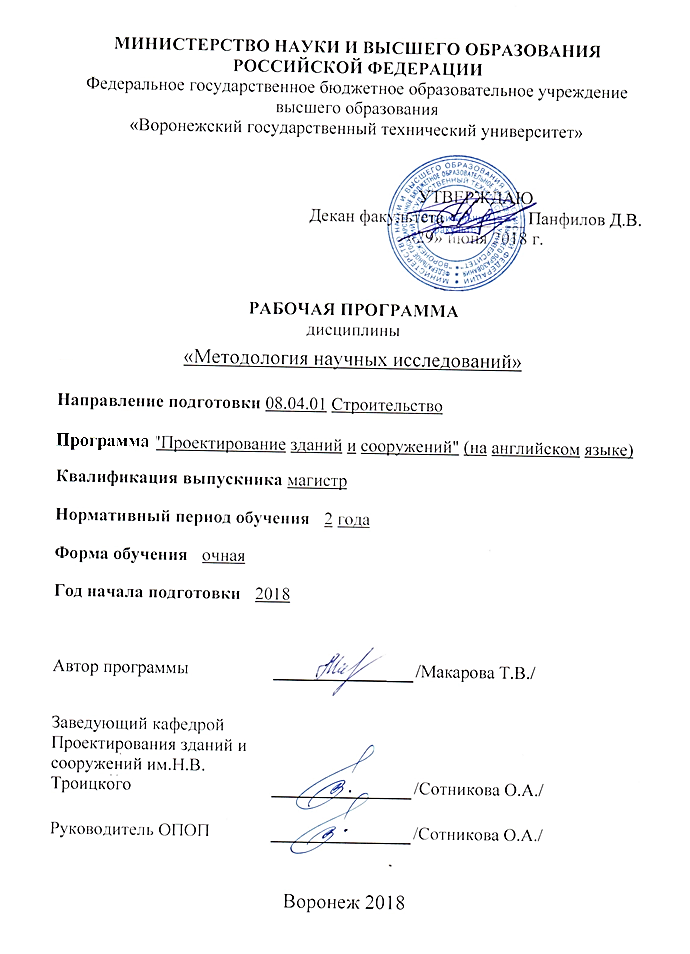 1. ЦЕЛИ И ЗАДАЧИ ДИСЦИПЛИНЫ 1. ЦЕЛИ И ЗАДАЧИ ДИСЦИПЛИНЫ 1. ЦЕЛИ И ЗАДАЧИ ДИСЦИПЛИНЫ 1. ЦЕЛИ И ЗАДАЧИ ДИСЦИПЛИНЫ 1. ЦЕЛИ И ЗАДАЧИ ДИСЦИПЛИНЫ 1. ЦЕЛИ И ЗАДАЧИ ДИСЦИПЛИНЫ 1. ЦЕЛИ И ЗАДАЧИ ДИСЦИПЛИНЫ 1. ЦЕЛИ И ЗАДАЧИ ДИСЦИПЛИНЫ 1. ЦЕЛИ И ЗАДАЧИ ДИСЦИПЛИНЫ 1. ЦЕЛИ И ЗАДАЧИ ДИСЦИПЛИНЫ 1. ЦЕЛИ И ЗАДАЧИ ДИСЦИПЛИНЫ 1. ЦЕЛИ И ЗАДАЧИ ДИСЦИПЛИНЫ 1. ЦЕЛИ И ЗАДАЧИ ДИСЦИПЛИНЫ 1. ЦЕЛИ И ЗАДАЧИ ДИСЦИПЛИНЫ 1. ЦЕЛИ И ЗАДАЧИ ДИСЦИПЛИНЫ 1. ЦЕЛИ И ЗАДАЧИ ДИСЦИПЛИНЫ 1. ЦЕЛИ И ЗАДАЧИ ДИСЦИПЛИНЫ 1.1. Цели дисциплины:  - ознакомление магистров с современными методами решения задач проектирования гражданских зданий с применением современных конструктивных решений, информационных продуктов и технологий;- освоение принципов рационального решения технических задач в строительстве;-	освоение практических методов решения технических задач и оценки их результатов.1.1. Цели дисциплины:  - ознакомление магистров с современными методами решения задач проектирования гражданских зданий с применением современных конструктивных решений, информационных продуктов и технологий;- освоение принципов рационального решения технических задач в строительстве;-	освоение практических методов решения технических задач и оценки их результатов.1.1. Цели дисциплины:  - ознакомление магистров с современными методами решения задач проектирования гражданских зданий с применением современных конструктивных решений, информационных продуктов и технологий;- освоение принципов рационального решения технических задач в строительстве;-	освоение практических методов решения технических задач и оценки их результатов.1.1. Цели дисциплины:  - ознакомление магистров с современными методами решения задач проектирования гражданских зданий с применением современных конструктивных решений, информационных продуктов и технологий;- освоение принципов рационального решения технических задач в строительстве;-	освоение практических методов решения технических задач и оценки их результатов.1.1. Цели дисциплины:  - ознакомление магистров с современными методами решения задач проектирования гражданских зданий с применением современных конструктивных решений, информационных продуктов и технологий;- освоение принципов рационального решения технических задач в строительстве;-	освоение практических методов решения технических задач и оценки их результатов.1.1. Цели дисциплины:  - ознакомление магистров с современными методами решения задач проектирования гражданских зданий с применением современных конструктивных решений, информационных продуктов и технологий;- освоение принципов рационального решения технических задач в строительстве;-	освоение практических методов решения технических задач и оценки их результатов.1.1. Цели дисциплины:  - ознакомление магистров с современными методами решения задач проектирования гражданских зданий с применением современных конструктивных решений, информационных продуктов и технологий;- освоение принципов рационального решения технических задач в строительстве;-	освоение практических методов решения технических задач и оценки их результатов.1.1. Цели дисциплины:  - ознакомление магистров с современными методами решения задач проектирования гражданских зданий с применением современных конструктивных решений, информационных продуктов и технологий;- освоение принципов рационального решения технических задач в строительстве;-	освоение практических методов решения технических задач и оценки их результатов.1.1. Цели дисциплины:  - ознакомление магистров с современными методами решения задач проектирования гражданских зданий с применением современных конструктивных решений, информационных продуктов и технологий;- освоение принципов рационального решения технических задач в строительстве;-	освоение практических методов решения технических задач и оценки их результатов.1.1. Цели дисциплины:  - ознакомление магистров с современными методами решения задач проектирования гражданских зданий с применением современных конструктивных решений, информационных продуктов и технологий;- освоение принципов рационального решения технических задач в строительстве;-	освоение практических методов решения технических задач и оценки их результатов.1.1. Цели дисциплины:  - ознакомление магистров с современными методами решения задач проектирования гражданских зданий с применением современных конструктивных решений, информационных продуктов и технологий;- освоение принципов рационального решения технических задач в строительстве;-	освоение практических методов решения технических задач и оценки их результатов.1.1. Цели дисциплины:  - ознакомление магистров с современными методами решения задач проектирования гражданских зданий с применением современных конструктивных решений, информационных продуктов и технологий;- освоение принципов рационального решения технических задач в строительстве;-	освоение практических методов решения технических задач и оценки их результатов.1.1. Цели дисциплины:  - ознакомление магистров с современными методами решения задач проектирования гражданских зданий с применением современных конструктивных решений, информационных продуктов и технологий;- освоение принципов рационального решения технических задач в строительстве;-	освоение практических методов решения технических задач и оценки их результатов.1.1. Цели дисциплины:  - ознакомление магистров с современными методами решения задач проектирования гражданских зданий с применением современных конструктивных решений, информационных продуктов и технологий;- освоение принципов рационального решения технических задач в строительстве;-	освоение практических методов решения технических задач и оценки их результатов.1.1. Цели дисциплины:  - ознакомление магистров с современными методами решения задач проектирования гражданских зданий с применением современных конструктивных решений, информационных продуктов и технологий;- освоение принципов рационального решения технических задач в строительстве;-	освоение практических методов решения технических задач и оценки их результатов.1.1. Цели дисциплины:  - ознакомление магистров с современными методами решения задач проектирования гражданских зданий с применением современных конструктивных решений, информационных продуктов и технологий;- освоение принципов рационального решения технических задач в строительстве;-	освоение практических методов решения технических задач и оценки их результатов.1.1. Цели дисциплины:  - ознакомление магистров с современными методами решения задач проектирования гражданских зданий с применением современных конструктивных решений, информационных продуктов и технологий;- освоение принципов рационального решения технических задач в строительстве;-	освоение практических методов решения технических задач и оценки их результатов.1.1. Цели дисциплины:  - ознакомление магистров с современными методами решения задач проектирования гражданских зданий с применением современных конструктивных решений, информационных продуктов и технологий;- освоение принципов рационального решения технических задач в строительстве;-	освоение практических методов решения технических задач и оценки их результатов.1.2. Задачи освоения дисциплины формирование представлений о методологии и методах научного исследования; знакомство с принципами рационального решения технических задач в строительстве;изучение методов решения технических задач в строительстве; изучение основных положений моделирования строительных процессов;практическое применение полученных знаний при диссертационных исследованиях.1.2. Задачи освоения дисциплины формирование представлений о методологии и методах научного исследования; знакомство с принципами рационального решения технических задач в строительстве;изучение методов решения технических задач в строительстве; изучение основных положений моделирования строительных процессов;практическое применение полученных знаний при диссертационных исследованиях.1.2. Задачи освоения дисциплины формирование представлений о методологии и методах научного исследования; знакомство с принципами рационального решения технических задач в строительстве;изучение методов решения технических задач в строительстве; изучение основных положений моделирования строительных процессов;практическое применение полученных знаний при диссертационных исследованиях.1.2. Задачи освоения дисциплины формирование представлений о методологии и методах научного исследования; знакомство с принципами рационального решения технических задач в строительстве;изучение методов решения технических задач в строительстве; изучение основных положений моделирования строительных процессов;практическое применение полученных знаний при диссертационных исследованиях.1.2. Задачи освоения дисциплины формирование представлений о методологии и методах научного исследования; знакомство с принципами рационального решения технических задач в строительстве;изучение методов решения технических задач в строительстве; изучение основных положений моделирования строительных процессов;практическое применение полученных знаний при диссертационных исследованиях.1.2. Задачи освоения дисциплины формирование представлений о методологии и методах научного исследования; знакомство с принципами рационального решения технических задач в строительстве;изучение методов решения технических задач в строительстве; изучение основных положений моделирования строительных процессов;практическое применение полученных знаний при диссертационных исследованиях.1.2. Задачи освоения дисциплины формирование представлений о методологии и методах научного исследования; знакомство с принципами рационального решения технических задач в строительстве;изучение методов решения технических задач в строительстве; изучение основных положений моделирования строительных процессов;практическое применение полученных знаний при диссертационных исследованиях.1.2. Задачи освоения дисциплины формирование представлений о методологии и методах научного исследования; знакомство с принципами рационального решения технических задач в строительстве;изучение методов решения технических задач в строительстве; изучение основных положений моделирования строительных процессов;практическое применение полученных знаний при диссертационных исследованиях.1.2. Задачи освоения дисциплины формирование представлений о методологии и методах научного исследования; знакомство с принципами рационального решения технических задач в строительстве;изучение методов решения технических задач в строительстве; изучение основных положений моделирования строительных процессов;практическое применение полученных знаний при диссертационных исследованиях.1.2. Задачи освоения дисциплины формирование представлений о методологии и методах научного исследования; знакомство с принципами рационального решения технических задач в строительстве;изучение методов решения технических задач в строительстве; изучение основных положений моделирования строительных процессов;практическое применение полученных знаний при диссертационных исследованиях.1.2. Задачи освоения дисциплины формирование представлений о методологии и методах научного исследования; знакомство с принципами рационального решения технических задач в строительстве;изучение методов решения технических задач в строительстве; изучение основных положений моделирования строительных процессов;практическое применение полученных знаний при диссертационных исследованиях.1.2. Задачи освоения дисциплины формирование представлений о методологии и методах научного исследования; знакомство с принципами рационального решения технических задач в строительстве;изучение методов решения технических задач в строительстве; изучение основных положений моделирования строительных процессов;практическое применение полученных знаний при диссертационных исследованиях.1.2. Задачи освоения дисциплины формирование представлений о методологии и методах научного исследования; знакомство с принципами рационального решения технических задач в строительстве;изучение методов решения технических задач в строительстве; изучение основных положений моделирования строительных процессов;практическое применение полученных знаний при диссертационных исследованиях.1.2. Задачи освоения дисциплины формирование представлений о методологии и методах научного исследования; знакомство с принципами рационального решения технических задач в строительстве;изучение методов решения технических задач в строительстве; изучение основных положений моделирования строительных процессов;практическое применение полученных знаний при диссертационных исследованиях.1.2. Задачи освоения дисциплины формирование представлений о методологии и методах научного исследования; знакомство с принципами рационального решения технических задач в строительстве;изучение методов решения технических задач в строительстве; изучение основных положений моделирования строительных процессов;практическое применение полученных знаний при диссертационных исследованиях.1.2. Задачи освоения дисциплины формирование представлений о методологии и методах научного исследования; знакомство с принципами рационального решения технических задач в строительстве;изучение методов решения технических задач в строительстве; изучение основных положений моделирования строительных процессов;практическое применение полученных знаний при диссертационных исследованиях.1.2. Задачи освоения дисциплины формирование представлений о методологии и методах научного исследования; знакомство с принципами рационального решения технических задач в строительстве;изучение методов решения технических задач в строительстве; изучение основных положений моделирования строительных процессов;практическое применение полученных знаний при диссертационных исследованиях.1.2. Задачи освоения дисциплины формирование представлений о методологии и методах научного исследования; знакомство с принципами рационального решения технических задач в строительстве;изучение методов решения технических задач в строительстве; изучение основных положений моделирования строительных процессов;практическое применение полученных знаний при диссертационных исследованиях.2. МЕСТО ДИСЦИПЛИНЫ В СТРУКТУРЕ ОПОП 2. МЕСТО ДИСЦИПЛИНЫ В СТРУКТУРЕ ОПОП 2. МЕСТО ДИСЦИПЛИНЫ В СТРУКТУРЕ ОПОП 2. МЕСТО ДИСЦИПЛИНЫ В СТРУКТУРЕ ОПОП 2. МЕСТО ДИСЦИПЛИНЫ В СТРУКТУРЕ ОПОП 2. МЕСТО ДИСЦИПЛИНЫ В СТРУКТУРЕ ОПОП 2. МЕСТО ДИСЦИПЛИНЫ В СТРУКТУРЕ ОПОП 2. МЕСТО ДИСЦИПЛИНЫ В СТРУКТУРЕ ОПОП 2. МЕСТО ДИСЦИПЛИНЫ В СТРУКТУРЕ ОПОП 2. МЕСТО ДИСЦИПЛИНЫ В СТРУКТУРЕ ОПОП 2. МЕСТО ДИСЦИПЛИНЫ В СТРУКТУРЕ ОПОП 2. МЕСТО ДИСЦИПЛИНЫ В СТРУКТУРЕ ОПОП 2. МЕСТО ДИСЦИПЛИНЫ В СТРУКТУРЕ ОПОП 2. МЕСТО ДИСЦИПЛИНЫ В СТРУКТУРЕ ОПОП 2. МЕСТО ДИСЦИПЛИНЫ В СТРУКТУРЕ ОПОП 2. МЕСТО ДИСЦИПЛИНЫ В СТРУКТУРЕ ОПОП 2. МЕСТО ДИСЦИПЛИНЫ В СТРУКТУРЕ ОПОП 2. МЕСТО ДИСЦИПЛИНЫ В СТРУКТУРЕ ОПОП Дисциплина «Методология научных исследований» относится к дисциплинам базовой части блока Б1. Дисциплина «Методология научных исследований» относится к дисциплинам базовой части блока Б1. Дисциплина «Методология научных исследований» относится к дисциплинам базовой части блока Б1. Дисциплина «Методология научных исследований» относится к дисциплинам базовой части блока Б1. Дисциплина «Методология научных исследований» относится к дисциплинам базовой части блока Б1. Дисциплина «Методология научных исследований» относится к дисциплинам базовой части блока Б1. Дисциплина «Методология научных исследований» относится к дисциплинам базовой части блока Б1. Дисциплина «Методология научных исследований» относится к дисциплинам базовой части блока Б1. Дисциплина «Методология научных исследований» относится к дисциплинам базовой части блока Б1. Дисциплина «Методология научных исследований» относится к дисциплинам базовой части блока Б1. Дисциплина «Методология научных исследований» относится к дисциплинам базовой части блока Б1. Дисциплина «Методология научных исследований» относится к дисциплинам базовой части блока Б1. Дисциплина «Методология научных исследований» относится к дисциплинам базовой части блока Б1. Дисциплина «Методология научных исследований» относится к дисциплинам базовой части блока Б1. Дисциплина «Методология научных исследований» относится к дисциплинам базовой части блока Б1. Дисциплина «Методология научных исследований» относится к дисциплинам базовой части блока Б1. Дисциплина «Методология научных исследований» относится к дисциплинам базовой части блока Б1. Дисциплина «Методология научных исследований» относится к дисциплинам базовой части блока Б1. 3. ПЕРЕЧЕНЬ ПЛАНИРУЕМЫХ РЕЗУЛЬТАТОВ ОБУЧЕНИЯ ПО ДИСЦИПЛИНЕ 3. ПЕРЕЧЕНЬ ПЛАНИРУЕМЫХ РЕЗУЛЬТАТОВ ОБУЧЕНИЯ ПО ДИСЦИПЛИНЕ 3. ПЕРЕЧЕНЬ ПЛАНИРУЕМЫХ РЕЗУЛЬТАТОВ ОБУЧЕНИЯ ПО ДИСЦИПЛИНЕ 3. ПЕРЕЧЕНЬ ПЛАНИРУЕМЫХ РЕЗУЛЬТАТОВ ОБУЧЕНИЯ ПО ДИСЦИПЛИНЕ 3. ПЕРЕЧЕНЬ ПЛАНИРУЕМЫХ РЕЗУЛЬТАТОВ ОБУЧЕНИЯ ПО ДИСЦИПЛИНЕ 3. ПЕРЕЧЕНЬ ПЛАНИРУЕМЫХ РЕЗУЛЬТАТОВ ОБУЧЕНИЯ ПО ДИСЦИПЛИНЕ 3. ПЕРЕЧЕНЬ ПЛАНИРУЕМЫХ РЕЗУЛЬТАТОВ ОБУЧЕНИЯ ПО ДИСЦИПЛИНЕ 3. ПЕРЕЧЕНЬ ПЛАНИРУЕМЫХ РЕЗУЛЬТАТОВ ОБУЧЕНИЯ ПО ДИСЦИПЛИНЕ 3. ПЕРЕЧЕНЬ ПЛАНИРУЕМЫХ РЕЗУЛЬТАТОВ ОБУЧЕНИЯ ПО ДИСЦИПЛИНЕ 3. ПЕРЕЧЕНЬ ПЛАНИРУЕМЫХ РЕЗУЛЬТАТОВ ОБУЧЕНИЯ ПО ДИСЦИПЛИНЕ 3. ПЕРЕЧЕНЬ ПЛАНИРУЕМЫХ РЕЗУЛЬТАТОВ ОБУЧЕНИЯ ПО ДИСЦИПЛИНЕ 3. ПЕРЕЧЕНЬ ПЛАНИРУЕМЫХ РЕЗУЛЬТАТОВ ОБУЧЕНИЯ ПО ДИСЦИПЛИНЕ 3. ПЕРЕЧЕНЬ ПЛАНИРУЕМЫХ РЕЗУЛЬТАТОВ ОБУЧЕНИЯ ПО ДИСЦИПЛИНЕ 3. ПЕРЕЧЕНЬ ПЛАНИРУЕМЫХ РЕЗУЛЬТАТОВ ОБУЧЕНИЯ ПО ДИСЦИПЛИНЕ 3. ПЕРЕЧЕНЬ ПЛАНИРУЕМЫХ РЕЗУЛЬТАТОВ ОБУЧЕНИЯ ПО ДИСЦИПЛИНЕ 3. ПЕРЕЧЕНЬ ПЛАНИРУЕМЫХ РЕЗУЛЬТАТОВ ОБУЧЕНИЯ ПО ДИСЦИПЛИНЕ 3. ПЕРЕЧЕНЬ ПЛАНИРУЕМЫХ РЕЗУЛЬТАТОВ ОБУЧЕНИЯ ПО ДИСЦИПЛИНЕ 3. ПЕРЕЧЕНЬ ПЛАНИРУЕМЫХ РЕЗУЛЬТАТОВ ОБУЧЕНИЯ ПО ДИСЦИПЛИНЕ Процесс изучения дисциплины «Методология научных исследований» направлен на формирование следующих компетенций: УК-1 - Способен осуществлять критический анализ проблемных ситуаций на основе системного подхода, вырабатывать стратегию действий ОПК-2 - Способен анализировать, критически осмысливать и представлять информацию, осуществлять поиск научно-технической информации, приобретать новые знания, в том числе с помощью информационных технологий ОПК-3 - Способен ставить и решать научно-технические задачи в области строительства, строительной индустрии и жилищно-коммунального хозяйства на основе знания проблем отрасли и опыта их решения ОПК-6 - Способен осуществлять исследования объектов и процессов в области строительства и жилищно-коммунального хозяйства Процесс изучения дисциплины «Методология научных исследований» направлен на формирование следующих компетенций: УК-1 - Способен осуществлять критический анализ проблемных ситуаций на основе системного подхода, вырабатывать стратегию действий ОПК-2 - Способен анализировать, критически осмысливать и представлять информацию, осуществлять поиск научно-технической информации, приобретать новые знания, в том числе с помощью информационных технологий ОПК-3 - Способен ставить и решать научно-технические задачи в области строительства, строительной индустрии и жилищно-коммунального хозяйства на основе знания проблем отрасли и опыта их решения ОПК-6 - Способен осуществлять исследования объектов и процессов в области строительства и жилищно-коммунального хозяйства Процесс изучения дисциплины «Методология научных исследований» направлен на формирование следующих компетенций: УК-1 - Способен осуществлять критический анализ проблемных ситуаций на основе системного подхода, вырабатывать стратегию действий ОПК-2 - Способен анализировать, критически осмысливать и представлять информацию, осуществлять поиск научно-технической информации, приобретать новые знания, в том числе с помощью информационных технологий ОПК-3 - Способен ставить и решать научно-технические задачи в области строительства, строительной индустрии и жилищно-коммунального хозяйства на основе знания проблем отрасли и опыта их решения ОПК-6 - Способен осуществлять исследования объектов и процессов в области строительства и жилищно-коммунального хозяйства Процесс изучения дисциплины «Методология научных исследований» направлен на формирование следующих компетенций: УК-1 - Способен осуществлять критический анализ проблемных ситуаций на основе системного подхода, вырабатывать стратегию действий ОПК-2 - Способен анализировать, критически осмысливать и представлять информацию, осуществлять поиск научно-технической информации, приобретать новые знания, в том числе с помощью информационных технологий ОПК-3 - Способен ставить и решать научно-технические задачи в области строительства, строительной индустрии и жилищно-коммунального хозяйства на основе знания проблем отрасли и опыта их решения ОПК-6 - Способен осуществлять исследования объектов и процессов в области строительства и жилищно-коммунального хозяйства Процесс изучения дисциплины «Методология научных исследований» направлен на формирование следующих компетенций: УК-1 - Способен осуществлять критический анализ проблемных ситуаций на основе системного подхода, вырабатывать стратегию действий ОПК-2 - Способен анализировать, критически осмысливать и представлять информацию, осуществлять поиск научно-технической информации, приобретать новые знания, в том числе с помощью информационных технологий ОПК-3 - Способен ставить и решать научно-технические задачи в области строительства, строительной индустрии и жилищно-коммунального хозяйства на основе знания проблем отрасли и опыта их решения ОПК-6 - Способен осуществлять исследования объектов и процессов в области строительства и жилищно-коммунального хозяйства Процесс изучения дисциплины «Методология научных исследований» направлен на формирование следующих компетенций: УК-1 - Способен осуществлять критический анализ проблемных ситуаций на основе системного подхода, вырабатывать стратегию действий ОПК-2 - Способен анализировать, критически осмысливать и представлять информацию, осуществлять поиск научно-технической информации, приобретать новые знания, в том числе с помощью информационных технологий ОПК-3 - Способен ставить и решать научно-технические задачи в области строительства, строительной индустрии и жилищно-коммунального хозяйства на основе знания проблем отрасли и опыта их решения ОПК-6 - Способен осуществлять исследования объектов и процессов в области строительства и жилищно-коммунального хозяйства Процесс изучения дисциплины «Методология научных исследований» направлен на формирование следующих компетенций: УК-1 - Способен осуществлять критический анализ проблемных ситуаций на основе системного подхода, вырабатывать стратегию действий ОПК-2 - Способен анализировать, критически осмысливать и представлять информацию, осуществлять поиск научно-технической информации, приобретать новые знания, в том числе с помощью информационных технологий ОПК-3 - Способен ставить и решать научно-технические задачи в области строительства, строительной индустрии и жилищно-коммунального хозяйства на основе знания проблем отрасли и опыта их решения ОПК-6 - Способен осуществлять исследования объектов и процессов в области строительства и жилищно-коммунального хозяйства Процесс изучения дисциплины «Методология научных исследований» направлен на формирование следующих компетенций: УК-1 - Способен осуществлять критический анализ проблемных ситуаций на основе системного подхода, вырабатывать стратегию действий ОПК-2 - Способен анализировать, критически осмысливать и представлять информацию, осуществлять поиск научно-технической информации, приобретать новые знания, в том числе с помощью информационных технологий ОПК-3 - Способен ставить и решать научно-технические задачи в области строительства, строительной индустрии и жилищно-коммунального хозяйства на основе знания проблем отрасли и опыта их решения ОПК-6 - Способен осуществлять исследования объектов и процессов в области строительства и жилищно-коммунального хозяйства Процесс изучения дисциплины «Методология научных исследований» направлен на формирование следующих компетенций: УК-1 - Способен осуществлять критический анализ проблемных ситуаций на основе системного подхода, вырабатывать стратегию действий ОПК-2 - Способен анализировать, критически осмысливать и представлять информацию, осуществлять поиск научно-технической информации, приобретать новые знания, в том числе с помощью информационных технологий ОПК-3 - Способен ставить и решать научно-технические задачи в области строительства, строительной индустрии и жилищно-коммунального хозяйства на основе знания проблем отрасли и опыта их решения ОПК-6 - Способен осуществлять исследования объектов и процессов в области строительства и жилищно-коммунального хозяйства Процесс изучения дисциплины «Методология научных исследований» направлен на формирование следующих компетенций: УК-1 - Способен осуществлять критический анализ проблемных ситуаций на основе системного подхода, вырабатывать стратегию действий ОПК-2 - Способен анализировать, критически осмысливать и представлять информацию, осуществлять поиск научно-технической информации, приобретать новые знания, в том числе с помощью информационных технологий ОПК-3 - Способен ставить и решать научно-технические задачи в области строительства, строительной индустрии и жилищно-коммунального хозяйства на основе знания проблем отрасли и опыта их решения ОПК-6 - Способен осуществлять исследования объектов и процессов в области строительства и жилищно-коммунального хозяйства Процесс изучения дисциплины «Методология научных исследований» направлен на формирование следующих компетенций: УК-1 - Способен осуществлять критический анализ проблемных ситуаций на основе системного подхода, вырабатывать стратегию действий ОПК-2 - Способен анализировать, критически осмысливать и представлять информацию, осуществлять поиск научно-технической информации, приобретать новые знания, в том числе с помощью информационных технологий ОПК-3 - Способен ставить и решать научно-технические задачи в области строительства, строительной индустрии и жилищно-коммунального хозяйства на основе знания проблем отрасли и опыта их решения ОПК-6 - Способен осуществлять исследования объектов и процессов в области строительства и жилищно-коммунального хозяйства Процесс изучения дисциплины «Методология научных исследований» направлен на формирование следующих компетенций: УК-1 - Способен осуществлять критический анализ проблемных ситуаций на основе системного подхода, вырабатывать стратегию действий ОПК-2 - Способен анализировать, критически осмысливать и представлять информацию, осуществлять поиск научно-технической информации, приобретать новые знания, в том числе с помощью информационных технологий ОПК-3 - Способен ставить и решать научно-технические задачи в области строительства, строительной индустрии и жилищно-коммунального хозяйства на основе знания проблем отрасли и опыта их решения ОПК-6 - Способен осуществлять исследования объектов и процессов в области строительства и жилищно-коммунального хозяйства Процесс изучения дисциплины «Методология научных исследований» направлен на формирование следующих компетенций: УК-1 - Способен осуществлять критический анализ проблемных ситуаций на основе системного подхода, вырабатывать стратегию действий ОПК-2 - Способен анализировать, критически осмысливать и представлять информацию, осуществлять поиск научно-технической информации, приобретать новые знания, в том числе с помощью информационных технологий ОПК-3 - Способен ставить и решать научно-технические задачи в области строительства, строительной индустрии и жилищно-коммунального хозяйства на основе знания проблем отрасли и опыта их решения ОПК-6 - Способен осуществлять исследования объектов и процессов в области строительства и жилищно-коммунального хозяйства Процесс изучения дисциплины «Методология научных исследований» направлен на формирование следующих компетенций: УК-1 - Способен осуществлять критический анализ проблемных ситуаций на основе системного подхода, вырабатывать стратегию действий ОПК-2 - Способен анализировать, критически осмысливать и представлять информацию, осуществлять поиск научно-технической информации, приобретать новые знания, в том числе с помощью информационных технологий ОПК-3 - Способен ставить и решать научно-технические задачи в области строительства, строительной индустрии и жилищно-коммунального хозяйства на основе знания проблем отрасли и опыта их решения ОПК-6 - Способен осуществлять исследования объектов и процессов в области строительства и жилищно-коммунального хозяйства Процесс изучения дисциплины «Методология научных исследований» направлен на формирование следующих компетенций: УК-1 - Способен осуществлять критический анализ проблемных ситуаций на основе системного подхода, вырабатывать стратегию действий ОПК-2 - Способен анализировать, критически осмысливать и представлять информацию, осуществлять поиск научно-технической информации, приобретать новые знания, в том числе с помощью информационных технологий ОПК-3 - Способен ставить и решать научно-технические задачи в области строительства, строительной индустрии и жилищно-коммунального хозяйства на основе знания проблем отрасли и опыта их решения ОПК-6 - Способен осуществлять исследования объектов и процессов в области строительства и жилищно-коммунального хозяйства Процесс изучения дисциплины «Методология научных исследований» направлен на формирование следующих компетенций: УК-1 - Способен осуществлять критический анализ проблемных ситуаций на основе системного подхода, вырабатывать стратегию действий ОПК-2 - Способен анализировать, критически осмысливать и представлять информацию, осуществлять поиск научно-технической информации, приобретать новые знания, в том числе с помощью информационных технологий ОПК-3 - Способен ставить и решать научно-технические задачи в области строительства, строительной индустрии и жилищно-коммунального хозяйства на основе знания проблем отрасли и опыта их решения ОПК-6 - Способен осуществлять исследования объектов и процессов в области строительства и жилищно-коммунального хозяйства Процесс изучения дисциплины «Методология научных исследований» направлен на формирование следующих компетенций: УК-1 - Способен осуществлять критический анализ проблемных ситуаций на основе системного подхода, вырабатывать стратегию действий ОПК-2 - Способен анализировать, критически осмысливать и представлять информацию, осуществлять поиск научно-технической информации, приобретать новые знания, в том числе с помощью информационных технологий ОПК-3 - Способен ставить и решать научно-технические задачи в области строительства, строительной индустрии и жилищно-коммунального хозяйства на основе знания проблем отрасли и опыта их решения ОПК-6 - Способен осуществлять исследования объектов и процессов в области строительства и жилищно-коммунального хозяйства Процесс изучения дисциплины «Методология научных исследований» направлен на формирование следующих компетенций: УК-1 - Способен осуществлять критический анализ проблемных ситуаций на основе системного подхода, вырабатывать стратегию действий ОПК-2 - Способен анализировать, критически осмысливать и представлять информацию, осуществлять поиск научно-технической информации, приобретать новые знания, в том числе с помощью информационных технологий ОПК-3 - Способен ставить и решать научно-технические задачи в области строительства, строительной индустрии и жилищно-коммунального хозяйства на основе знания проблем отрасли и опыта их решения ОПК-6 - Способен осуществлять исследования объектов и процессов в области строительства и жилищно-коммунального хозяйства Компетенция Компетенция Компетенция Компетенция Компетенция Результаты обучения, характеризующие сформированность компетенции Результаты обучения, характеризующие сформированность компетенции Результаты обучения, характеризующие сформированность компетенции Результаты обучения, характеризующие сформированность компетенции Результаты обучения, характеризующие сформированность компетенции Результаты обучения, характеризующие сформированность компетенции Результаты обучения, характеризующие сформированность компетенции Результаты обучения, характеризующие сформированность компетенции Результаты обучения, характеризующие сформированность компетенции Результаты обучения, характеризующие сформированность компетенции Результаты обучения, характеризующие сформированность компетенции Результаты обучения, характеризующие сформированность компетенции Результаты обучения, характеризующие сформированность компетенции УК-1УК-1УК-1УК-1УК-1Знает особенности научного познания, его уровни и формы; основные понятия научных исследований и их методологии;этапы проведения научных исследований; методы рационального планирования экспериментальных исследований; методы обработки и анализа результатов экспериментальных исследований; основы теории случайных ошибок и методов оценки случайных погрешностей в измерениях.Знает особенности научного познания, его уровни и формы; основные понятия научных исследований и их методологии;этапы проведения научных исследований; методы рационального планирования экспериментальных исследований; методы обработки и анализа результатов экспериментальных исследований; основы теории случайных ошибок и методов оценки случайных погрешностей в измерениях.Знает особенности научного познания, его уровни и формы; основные понятия научных исследований и их методологии;этапы проведения научных исследований; методы рационального планирования экспериментальных исследований; методы обработки и анализа результатов экспериментальных исследований; основы теории случайных ошибок и методов оценки случайных погрешностей в измерениях.Знает особенности научного познания, его уровни и формы; основные понятия научных исследований и их методологии;этапы проведения научных исследований; методы рационального планирования экспериментальных исследований; методы обработки и анализа результатов экспериментальных исследований; основы теории случайных ошибок и методов оценки случайных погрешностей в измерениях.Знает особенности научного познания, его уровни и формы; основные понятия научных исследований и их методологии;этапы проведения научных исследований; методы рационального планирования экспериментальных исследований; методы обработки и анализа результатов экспериментальных исследований; основы теории случайных ошибок и методов оценки случайных погрешностей в измерениях.Знает особенности научного познания, его уровни и формы; основные понятия научных исследований и их методологии;этапы проведения научных исследований; методы рационального планирования экспериментальных исследований; методы обработки и анализа результатов экспериментальных исследований; основы теории случайных ошибок и методов оценки случайных погрешностей в измерениях.Знает особенности научного познания, его уровни и формы; основные понятия научных исследований и их методологии;этапы проведения научных исследований; методы рационального планирования экспериментальных исследований; методы обработки и анализа результатов экспериментальных исследований; основы теории случайных ошибок и методов оценки случайных погрешностей в измерениях.Знает особенности научного познания, его уровни и формы; основные понятия научных исследований и их методологии;этапы проведения научных исследований; методы рационального планирования экспериментальных исследований; методы обработки и анализа результатов экспериментальных исследований; основы теории случайных ошибок и методов оценки случайных погрешностей в измерениях.Знает особенности научного познания, его уровни и формы; основные понятия научных исследований и их методологии;этапы проведения научных исследований; методы рационального планирования экспериментальных исследований; методы обработки и анализа результатов экспериментальных исследований; основы теории случайных ошибок и методов оценки случайных погрешностей в измерениях.Знает особенности научного познания, его уровни и формы; основные понятия научных исследований и их методологии;этапы проведения научных исследований; методы рационального планирования экспериментальных исследований; методы обработки и анализа результатов экспериментальных исследований; основы теории случайных ошибок и методов оценки случайных погрешностей в измерениях.Знает особенности научного познания, его уровни и формы; основные понятия научных исследований и их методологии;этапы проведения научных исследований; методы рационального планирования экспериментальных исследований; методы обработки и анализа результатов экспериментальных исследований; основы теории случайных ошибок и методов оценки случайных погрешностей в измерениях.Знает особенности научного познания, его уровни и формы; основные понятия научных исследований и их методологии;этапы проведения научных исследований; методы рационального планирования экспериментальных исследований; методы обработки и анализа результатов экспериментальных исследований; основы теории случайных ошибок и методов оценки случайных погрешностей в измерениях.Знает особенности научного познания, его уровни и формы; основные понятия научных исследований и их методологии;этапы проведения научных исследований; методы рационального планирования экспериментальных исследований; методы обработки и анализа результатов экспериментальных исследований; основы теории случайных ошибок и методов оценки случайных погрешностей в измерениях.УК-1УК-1УК-1УК-1УК-1Умеет выбирать и реализовывать методы ведения научных исследований в области строительства; анализировать и обобщать результаты исследований, доводить их до практической реализации; формулировать цель и постановку задачи исследования; анализировать и обобщать результаты исследований, доводить их до практической реализации; работать с научно-технической информацией, осуществлять патентный поиск; рационально планировать экспериментальные исследования; выполнять статистическую обработку результатов экспериментов; вести сбор, анализ и систематизацию информации по теме исследования, готовить научно-технические отчеты, обзоры публикаций по теме исследованияУмеет выбирать и реализовывать методы ведения научных исследований в области строительства; анализировать и обобщать результаты исследований, доводить их до практической реализации; формулировать цель и постановку задачи исследования; анализировать и обобщать результаты исследований, доводить их до практической реализации; работать с научно-технической информацией, осуществлять патентный поиск; рационально планировать экспериментальные исследования; выполнять статистическую обработку результатов экспериментов; вести сбор, анализ и систематизацию информации по теме исследования, готовить научно-технические отчеты, обзоры публикаций по теме исследованияУмеет выбирать и реализовывать методы ведения научных исследований в области строительства; анализировать и обобщать результаты исследований, доводить их до практической реализации; формулировать цель и постановку задачи исследования; анализировать и обобщать результаты исследований, доводить их до практической реализации; работать с научно-технической информацией, осуществлять патентный поиск; рационально планировать экспериментальные исследования; выполнять статистическую обработку результатов экспериментов; вести сбор, анализ и систематизацию информации по теме исследования, готовить научно-технические отчеты, обзоры публикаций по теме исследованияУмеет выбирать и реализовывать методы ведения научных исследований в области строительства; анализировать и обобщать результаты исследований, доводить их до практической реализации; формулировать цель и постановку задачи исследования; анализировать и обобщать результаты исследований, доводить их до практической реализации; работать с научно-технической информацией, осуществлять патентный поиск; рационально планировать экспериментальные исследования; выполнять статистическую обработку результатов экспериментов; вести сбор, анализ и систематизацию информации по теме исследования, готовить научно-технические отчеты, обзоры публикаций по теме исследованияУмеет выбирать и реализовывать методы ведения научных исследований в области строительства; анализировать и обобщать результаты исследований, доводить их до практической реализации; формулировать цель и постановку задачи исследования; анализировать и обобщать результаты исследований, доводить их до практической реализации; работать с научно-технической информацией, осуществлять патентный поиск; рационально планировать экспериментальные исследования; выполнять статистическую обработку результатов экспериментов; вести сбор, анализ и систематизацию информации по теме исследования, готовить научно-технические отчеты, обзоры публикаций по теме исследованияУмеет выбирать и реализовывать методы ведения научных исследований в области строительства; анализировать и обобщать результаты исследований, доводить их до практической реализации; формулировать цель и постановку задачи исследования; анализировать и обобщать результаты исследований, доводить их до практической реализации; работать с научно-технической информацией, осуществлять патентный поиск; рационально планировать экспериментальные исследования; выполнять статистическую обработку результатов экспериментов; вести сбор, анализ и систематизацию информации по теме исследования, готовить научно-технические отчеты, обзоры публикаций по теме исследованияУмеет выбирать и реализовывать методы ведения научных исследований в области строительства; анализировать и обобщать результаты исследований, доводить их до практической реализации; формулировать цель и постановку задачи исследования; анализировать и обобщать результаты исследований, доводить их до практической реализации; работать с научно-технической информацией, осуществлять патентный поиск; рационально планировать экспериментальные исследования; выполнять статистическую обработку результатов экспериментов; вести сбор, анализ и систематизацию информации по теме исследования, готовить научно-технические отчеты, обзоры публикаций по теме исследованияУмеет выбирать и реализовывать методы ведения научных исследований в области строительства; анализировать и обобщать результаты исследований, доводить их до практической реализации; формулировать цель и постановку задачи исследования; анализировать и обобщать результаты исследований, доводить их до практической реализации; работать с научно-технической информацией, осуществлять патентный поиск; рационально планировать экспериментальные исследования; выполнять статистическую обработку результатов экспериментов; вести сбор, анализ и систематизацию информации по теме исследования, готовить научно-технические отчеты, обзоры публикаций по теме исследованияУмеет выбирать и реализовывать методы ведения научных исследований в области строительства; анализировать и обобщать результаты исследований, доводить их до практической реализации; формулировать цель и постановку задачи исследования; анализировать и обобщать результаты исследований, доводить их до практической реализации; работать с научно-технической информацией, осуществлять патентный поиск; рационально планировать экспериментальные исследования; выполнять статистическую обработку результатов экспериментов; вести сбор, анализ и систематизацию информации по теме исследования, готовить научно-технические отчеты, обзоры публикаций по теме исследованияУмеет выбирать и реализовывать методы ведения научных исследований в области строительства; анализировать и обобщать результаты исследований, доводить их до практической реализации; формулировать цель и постановку задачи исследования; анализировать и обобщать результаты исследований, доводить их до практической реализации; работать с научно-технической информацией, осуществлять патентный поиск; рационально планировать экспериментальные исследования; выполнять статистическую обработку результатов экспериментов; вести сбор, анализ и систематизацию информации по теме исследования, готовить научно-технические отчеты, обзоры публикаций по теме исследованияУмеет выбирать и реализовывать методы ведения научных исследований в области строительства; анализировать и обобщать результаты исследований, доводить их до практической реализации; формулировать цель и постановку задачи исследования; анализировать и обобщать результаты исследований, доводить их до практической реализации; работать с научно-технической информацией, осуществлять патентный поиск; рационально планировать экспериментальные исследования; выполнять статистическую обработку результатов экспериментов; вести сбор, анализ и систематизацию информации по теме исследования, готовить научно-технические отчеты, обзоры публикаций по теме исследованияУмеет выбирать и реализовывать методы ведения научных исследований в области строительства; анализировать и обобщать результаты исследований, доводить их до практической реализации; формулировать цель и постановку задачи исследования; анализировать и обобщать результаты исследований, доводить их до практической реализации; работать с научно-технической информацией, осуществлять патентный поиск; рационально планировать экспериментальные исследования; выполнять статистическую обработку результатов экспериментов; вести сбор, анализ и систематизацию информации по теме исследования, готовить научно-технические отчеты, обзоры публикаций по теме исследованияУмеет выбирать и реализовывать методы ведения научных исследований в области строительства; анализировать и обобщать результаты исследований, доводить их до практической реализации; формулировать цель и постановку задачи исследования; анализировать и обобщать результаты исследований, доводить их до практической реализации; работать с научно-технической информацией, осуществлять патентный поиск; рационально планировать экспериментальные исследования; выполнять статистическую обработку результатов экспериментов; вести сбор, анализ и систематизацию информации по теме исследования, готовить научно-технические отчеты, обзоры публикаций по теме исследованияУК-1УК-1УК-1УК-1УК-1Владеет методами проведения и рационального планирования научных исследований в области строительства; навыками работы с научно-технической информацией; навыками презентации результатов научных исследований; методами обработки результатов научных экспериментов; навыками оформления результатов научно-исследовательской работы, представления и изложения результатов научных исследований по теме магистерской диссертации.Владеет методами проведения и рационального планирования научных исследований в области строительства; навыками работы с научно-технической информацией; навыками презентации результатов научных исследований; методами обработки результатов научных экспериментов; навыками оформления результатов научно-исследовательской работы, представления и изложения результатов научных исследований по теме магистерской диссертации.Владеет методами проведения и рационального планирования научных исследований в области строительства; навыками работы с научно-технической информацией; навыками презентации результатов научных исследований; методами обработки результатов научных экспериментов; навыками оформления результатов научно-исследовательской работы, представления и изложения результатов научных исследований по теме магистерской диссертации.Владеет методами проведения и рационального планирования научных исследований в области строительства; навыками работы с научно-технической информацией; навыками презентации результатов научных исследований; методами обработки результатов научных экспериментов; навыками оформления результатов научно-исследовательской работы, представления и изложения результатов научных исследований по теме магистерской диссертации.Владеет методами проведения и рационального планирования научных исследований в области строительства; навыками работы с научно-технической информацией; навыками презентации результатов научных исследований; методами обработки результатов научных экспериментов; навыками оформления результатов научно-исследовательской работы, представления и изложения результатов научных исследований по теме магистерской диссертации.Владеет методами проведения и рационального планирования научных исследований в области строительства; навыками работы с научно-технической информацией; навыками презентации результатов научных исследований; методами обработки результатов научных экспериментов; навыками оформления результатов научно-исследовательской работы, представления и изложения результатов научных исследований по теме магистерской диссертации.Владеет методами проведения и рационального планирования научных исследований в области строительства; навыками работы с научно-технической информацией; навыками презентации результатов научных исследований; методами обработки результатов научных экспериментов; навыками оформления результатов научно-исследовательской работы, представления и изложения результатов научных исследований по теме магистерской диссертации.Владеет методами проведения и рационального планирования научных исследований в области строительства; навыками работы с научно-технической информацией; навыками презентации результатов научных исследований; методами обработки результатов научных экспериментов; навыками оформления результатов научно-исследовательской работы, представления и изложения результатов научных исследований по теме магистерской диссертации.Владеет методами проведения и рационального планирования научных исследований в области строительства; навыками работы с научно-технической информацией; навыками презентации результатов научных исследований; методами обработки результатов научных экспериментов; навыками оформления результатов научно-исследовательской работы, представления и изложения результатов научных исследований по теме магистерской диссертации.Владеет методами проведения и рационального планирования научных исследований в области строительства; навыками работы с научно-технической информацией; навыками презентации результатов научных исследований; методами обработки результатов научных экспериментов; навыками оформления результатов научно-исследовательской работы, представления и изложения результатов научных исследований по теме магистерской диссертации.Владеет методами проведения и рационального планирования научных исследований в области строительства; навыками работы с научно-технической информацией; навыками презентации результатов научных исследований; методами обработки результатов научных экспериментов; навыками оформления результатов научно-исследовательской работы, представления и изложения результатов научных исследований по теме магистерской диссертации.Владеет методами проведения и рационального планирования научных исследований в области строительства; навыками работы с научно-технической информацией; навыками презентации результатов научных исследований; методами обработки результатов научных экспериментов; навыками оформления результатов научно-исследовательской работы, представления и изложения результатов научных исследований по теме магистерской диссертации.Владеет методами проведения и рационального планирования научных исследований в области строительства; навыками работы с научно-технической информацией; навыками презентации результатов научных исследований; методами обработки результатов научных экспериментов; навыками оформления результатов научно-исследовательской работы, представления и изложения результатов научных исследований по теме магистерской диссертации.ОПК-2ОПК-2ОПК-2ОПК-2ОПК-2Знает особенности научного познания, его уровни и формы; основные понятия научных исследований и их методологии;этапы проведения научных исследований; методы рационального планирования экспериментальных исследований; методы обработки и анализа результатов экспериментальных исследований; основы теории случайных ошибок и методов оценки случайных погрешностей в измерениях.Знает особенности научного познания, его уровни и формы; основные понятия научных исследований и их методологии;этапы проведения научных исследований; методы рационального планирования экспериментальных исследований; методы обработки и анализа результатов экспериментальных исследований; основы теории случайных ошибок и методов оценки случайных погрешностей в измерениях.Знает особенности научного познания, его уровни и формы; основные понятия научных исследований и их методологии;этапы проведения научных исследований; методы рационального планирования экспериментальных исследований; методы обработки и анализа результатов экспериментальных исследований; основы теории случайных ошибок и методов оценки случайных погрешностей в измерениях.Знает особенности научного познания, его уровни и формы; основные понятия научных исследований и их методологии;этапы проведения научных исследований; методы рационального планирования экспериментальных исследований; методы обработки и анализа результатов экспериментальных исследований; основы теории случайных ошибок и методов оценки случайных погрешностей в измерениях.Знает особенности научного познания, его уровни и формы; основные понятия научных исследований и их методологии;этапы проведения научных исследований; методы рационального планирования экспериментальных исследований; методы обработки и анализа результатов экспериментальных исследований; основы теории случайных ошибок и методов оценки случайных погрешностей в измерениях.Знает особенности научного познания, его уровни и формы; основные понятия научных исследований и их методологии;этапы проведения научных исследований; методы рационального планирования экспериментальных исследований; методы обработки и анализа результатов экспериментальных исследований; основы теории случайных ошибок и методов оценки случайных погрешностей в измерениях.Знает особенности научного познания, его уровни и формы; основные понятия научных исследований и их методологии;этапы проведения научных исследований; методы рационального планирования экспериментальных исследований; методы обработки и анализа результатов экспериментальных исследований; основы теории случайных ошибок и методов оценки случайных погрешностей в измерениях.Знает особенности научного познания, его уровни и формы; основные понятия научных исследований и их методологии;этапы проведения научных исследований; методы рационального планирования экспериментальных исследований; методы обработки и анализа результатов экспериментальных исследований; основы теории случайных ошибок и методов оценки случайных погрешностей в измерениях.Знает особенности научного познания, его уровни и формы; основные понятия научных исследований и их методологии;этапы проведения научных исследований; методы рационального планирования экспериментальных исследований; методы обработки и анализа результатов экспериментальных исследований; основы теории случайных ошибок и методов оценки случайных погрешностей в измерениях.Знает особенности научного познания, его уровни и формы; основные понятия научных исследований и их методологии;этапы проведения научных исследований; методы рационального планирования экспериментальных исследований; методы обработки и анализа результатов экспериментальных исследований; основы теории случайных ошибок и методов оценки случайных погрешностей в измерениях.Знает особенности научного познания, его уровни и формы; основные понятия научных исследований и их методологии;этапы проведения научных исследований; методы рационального планирования экспериментальных исследований; методы обработки и анализа результатов экспериментальных исследований; основы теории случайных ошибок и методов оценки случайных погрешностей в измерениях.Знает особенности научного познания, его уровни и формы; основные понятия научных исследований и их методологии;этапы проведения научных исследований; методы рационального планирования экспериментальных исследований; методы обработки и анализа результатов экспериментальных исследований; основы теории случайных ошибок и методов оценки случайных погрешностей в измерениях.Знает особенности научного познания, его уровни и формы; основные понятия научных исследований и их методологии;этапы проведения научных исследований; методы рационального планирования экспериментальных исследований; методы обработки и анализа результатов экспериментальных исследований; основы теории случайных ошибок и методов оценки случайных погрешностей в измерениях.ОПК-2ОПК-2ОПК-2ОПК-2ОПК-2Умеет выбирать и реализовывать методы ведения научных исследований в области строительства; анализировать и обобщать результаты исследований, доводить их до практической реализации; формулировать цель и постановку задачи исследования; анализировать и обобщать результаты исследований, доводить их до практической реализации; работать с научно-технической информацией, осуществлять патентный поиск; рационально планировать экспериментальные исследования; выполнять статистическую обработку результатов экспериментов; вести сбор, анализ и систематизацию информации по теме исследования, готовить научно-технические отчеты, обзоры публикаций по теме исследованияУмеет выбирать и реализовывать методы ведения научных исследований в области строительства; анализировать и обобщать результаты исследований, доводить их до практической реализации; формулировать цель и постановку задачи исследования; анализировать и обобщать результаты исследований, доводить их до практической реализации; работать с научно-технической информацией, осуществлять патентный поиск; рационально планировать экспериментальные исследования; выполнять статистическую обработку результатов экспериментов; вести сбор, анализ и систематизацию информации по теме исследования, готовить научно-технические отчеты, обзоры публикаций по теме исследованияУмеет выбирать и реализовывать методы ведения научных исследований в области строительства; анализировать и обобщать результаты исследований, доводить их до практической реализации; формулировать цель и постановку задачи исследования; анализировать и обобщать результаты исследований, доводить их до практической реализации; работать с научно-технической информацией, осуществлять патентный поиск; рационально планировать экспериментальные исследования; выполнять статистическую обработку результатов экспериментов; вести сбор, анализ и систематизацию информации по теме исследования, готовить научно-технические отчеты, обзоры публикаций по теме исследованияУмеет выбирать и реализовывать методы ведения научных исследований в области строительства; анализировать и обобщать результаты исследований, доводить их до практической реализации; формулировать цель и постановку задачи исследования; анализировать и обобщать результаты исследований, доводить их до практической реализации; работать с научно-технической информацией, осуществлять патентный поиск; рационально планировать экспериментальные исследования; выполнять статистическую обработку результатов экспериментов; вести сбор, анализ и систематизацию информации по теме исследования, готовить научно-технические отчеты, обзоры публикаций по теме исследованияУмеет выбирать и реализовывать методы ведения научных исследований в области строительства; анализировать и обобщать результаты исследований, доводить их до практической реализации; формулировать цель и постановку задачи исследования; анализировать и обобщать результаты исследований, доводить их до практической реализации; работать с научно-технической информацией, осуществлять патентный поиск; рационально планировать экспериментальные исследования; выполнять статистическую обработку результатов экспериментов; вести сбор, анализ и систематизацию информации по теме исследования, готовить научно-технические отчеты, обзоры публикаций по теме исследованияУмеет выбирать и реализовывать методы ведения научных исследований в области строительства; анализировать и обобщать результаты исследований, доводить их до практической реализации; формулировать цель и постановку задачи исследования; анализировать и обобщать результаты исследований, доводить их до практической реализации; работать с научно-технической информацией, осуществлять патентный поиск; рационально планировать экспериментальные исследования; выполнять статистическую обработку результатов экспериментов; вести сбор, анализ и систематизацию информации по теме исследования, готовить научно-технические отчеты, обзоры публикаций по теме исследованияУмеет выбирать и реализовывать методы ведения научных исследований в области строительства; анализировать и обобщать результаты исследований, доводить их до практической реализации; формулировать цель и постановку задачи исследования; анализировать и обобщать результаты исследований, доводить их до практической реализации; работать с научно-технической информацией, осуществлять патентный поиск; рационально планировать экспериментальные исследования; выполнять статистическую обработку результатов экспериментов; вести сбор, анализ и систематизацию информации по теме исследования, готовить научно-технические отчеты, обзоры публикаций по теме исследованияУмеет выбирать и реализовывать методы ведения научных исследований в области строительства; анализировать и обобщать результаты исследований, доводить их до практической реализации; формулировать цель и постановку задачи исследования; анализировать и обобщать результаты исследований, доводить их до практической реализации; работать с научно-технической информацией, осуществлять патентный поиск; рационально планировать экспериментальные исследования; выполнять статистическую обработку результатов экспериментов; вести сбор, анализ и систематизацию информации по теме исследования, готовить научно-технические отчеты, обзоры публикаций по теме исследованияУмеет выбирать и реализовывать методы ведения научных исследований в области строительства; анализировать и обобщать результаты исследований, доводить их до практической реализации; формулировать цель и постановку задачи исследования; анализировать и обобщать результаты исследований, доводить их до практической реализации; работать с научно-технической информацией, осуществлять патентный поиск; рационально планировать экспериментальные исследования; выполнять статистическую обработку результатов экспериментов; вести сбор, анализ и систематизацию информации по теме исследования, готовить научно-технические отчеты, обзоры публикаций по теме исследованияУмеет выбирать и реализовывать методы ведения научных исследований в области строительства; анализировать и обобщать результаты исследований, доводить их до практической реализации; формулировать цель и постановку задачи исследования; анализировать и обобщать результаты исследований, доводить их до практической реализации; работать с научно-технической информацией, осуществлять патентный поиск; рационально планировать экспериментальные исследования; выполнять статистическую обработку результатов экспериментов; вести сбор, анализ и систематизацию информации по теме исследования, готовить научно-технические отчеты, обзоры публикаций по теме исследованияУмеет выбирать и реализовывать методы ведения научных исследований в области строительства; анализировать и обобщать результаты исследований, доводить их до практической реализации; формулировать цель и постановку задачи исследования; анализировать и обобщать результаты исследований, доводить их до практической реализации; работать с научно-технической информацией, осуществлять патентный поиск; рационально планировать экспериментальные исследования; выполнять статистическую обработку результатов экспериментов; вести сбор, анализ и систематизацию информации по теме исследования, готовить научно-технические отчеты, обзоры публикаций по теме исследованияУмеет выбирать и реализовывать методы ведения научных исследований в области строительства; анализировать и обобщать результаты исследований, доводить их до практической реализации; формулировать цель и постановку задачи исследования; анализировать и обобщать результаты исследований, доводить их до практической реализации; работать с научно-технической информацией, осуществлять патентный поиск; рационально планировать экспериментальные исследования; выполнять статистическую обработку результатов экспериментов; вести сбор, анализ и систематизацию информации по теме исследования, готовить научно-технические отчеты, обзоры публикаций по теме исследованияУмеет выбирать и реализовывать методы ведения научных исследований в области строительства; анализировать и обобщать результаты исследований, доводить их до практической реализации; формулировать цель и постановку задачи исследования; анализировать и обобщать результаты исследований, доводить их до практической реализации; работать с научно-технической информацией, осуществлять патентный поиск; рационально планировать экспериментальные исследования; выполнять статистическую обработку результатов экспериментов; вести сбор, анализ и систематизацию информации по теме исследования, готовить научно-технические отчеты, обзоры публикаций по теме исследованияОПК-2ОПК-2ОПК-2ОПК-2ОПК-2Владеет методами проведения и рационального планирования научных исследований в области строительства; навыками работы с научно-технической информацией; навыками презентации результатов научных исследований; методами обработки результатов научных экспериментов; навыками оформления результатов научно-исследовательской работы, представления и изложения результатов научных исследований по теме магистерской диссертации.Владеет методами проведения и рационального планирования научных исследований в области строительства; навыками работы с научно-технической информацией; навыками презентации результатов научных исследований; методами обработки результатов научных экспериментов; навыками оформления результатов научно-исследовательской работы, представления и изложения результатов научных исследований по теме магистерской диссертации.Владеет методами проведения и рационального планирования научных исследований в области строительства; навыками работы с научно-технической информацией; навыками презентации результатов научных исследований; методами обработки результатов научных экспериментов; навыками оформления результатов научно-исследовательской работы, представления и изложения результатов научных исследований по теме магистерской диссертации.Владеет методами проведения и рационального планирования научных исследований в области строительства; навыками работы с научно-технической информацией; навыками презентации результатов научных исследований; методами обработки результатов научных экспериментов; навыками оформления результатов научно-исследовательской работы, представления и изложения результатов научных исследований по теме магистерской диссертации.Владеет методами проведения и рационального планирования научных исследований в области строительства; навыками работы с научно-технической информацией; навыками презентации результатов научных исследований; методами обработки результатов научных экспериментов; навыками оформления результатов научно-исследовательской работы, представления и изложения результатов научных исследований по теме магистерской диссертации.Владеет методами проведения и рационального планирования научных исследований в области строительства; навыками работы с научно-технической информацией; навыками презентации результатов научных исследований; методами обработки результатов научных экспериментов; навыками оформления результатов научно-исследовательской работы, представления и изложения результатов научных исследований по теме магистерской диссертации.Владеет методами проведения и рационального планирования научных исследований в области строительства; навыками работы с научно-технической информацией; навыками презентации результатов научных исследований; методами обработки результатов научных экспериментов; навыками оформления результатов научно-исследовательской работы, представления и изложения результатов научных исследований по теме магистерской диссертации.Владеет методами проведения и рационального планирования научных исследований в области строительства; навыками работы с научно-технической информацией; навыками презентации результатов научных исследований; методами обработки результатов научных экспериментов; навыками оформления результатов научно-исследовательской работы, представления и изложения результатов научных исследований по теме магистерской диссертации.Владеет методами проведения и рационального планирования научных исследований в области строительства; навыками работы с научно-технической информацией; навыками презентации результатов научных исследований; методами обработки результатов научных экспериментов; навыками оформления результатов научно-исследовательской работы, представления и изложения результатов научных исследований по теме магистерской диссертации.Владеет методами проведения и рационального планирования научных исследований в области строительства; навыками работы с научно-технической информацией; навыками презентации результатов научных исследований; методами обработки результатов научных экспериментов; навыками оформления результатов научно-исследовательской работы, представления и изложения результатов научных исследований по теме магистерской диссертации.Владеет методами проведения и рационального планирования научных исследований в области строительства; навыками работы с научно-технической информацией; навыками презентации результатов научных исследований; методами обработки результатов научных экспериментов; навыками оформления результатов научно-исследовательской работы, представления и изложения результатов научных исследований по теме магистерской диссертации.Владеет методами проведения и рационального планирования научных исследований в области строительства; навыками работы с научно-технической информацией; навыками презентации результатов научных исследований; методами обработки результатов научных экспериментов; навыками оформления результатов научно-исследовательской работы, представления и изложения результатов научных исследований по теме магистерской диссертации.Владеет методами проведения и рационального планирования научных исследований в области строительства; навыками работы с научно-технической информацией; навыками презентации результатов научных исследований; методами обработки результатов научных экспериментов; навыками оформления результатов научно-исследовательской работы, представления и изложения результатов научных исследований по теме магистерской диссертации.ОПК-3ОПК-3ОПК-3ОПК-3ОПК-3Знает особенности научного познания, его уровни и формы; основные понятия научных исследований и их методологии;этапы проведения научных исследований; методы рационального планирования экспериментальных исследований; методы обработки и анализа результатов экспериментальных исследований; основы теории случайных ошибок и методов оценки случайных погрешностей в измерениях.Знает особенности научного познания, его уровни и формы; основные понятия научных исследований и их методологии;этапы проведения научных исследований; методы рационального планирования экспериментальных исследований; методы обработки и анализа результатов экспериментальных исследований; основы теории случайных ошибок и методов оценки случайных погрешностей в измерениях.Знает особенности научного познания, его уровни и формы; основные понятия научных исследований и их методологии;этапы проведения научных исследований; методы рационального планирования экспериментальных исследований; методы обработки и анализа результатов экспериментальных исследований; основы теории случайных ошибок и методов оценки случайных погрешностей в измерениях.Знает особенности научного познания, его уровни и формы; основные понятия научных исследований и их методологии;этапы проведения научных исследований; методы рационального планирования экспериментальных исследований; методы обработки и анализа результатов экспериментальных исследований; основы теории случайных ошибок и методов оценки случайных погрешностей в измерениях.Знает особенности научного познания, его уровни и формы; основные понятия научных исследований и их методологии;этапы проведения научных исследований; методы рационального планирования экспериментальных исследований; методы обработки и анализа результатов экспериментальных исследований; основы теории случайных ошибок и методов оценки случайных погрешностей в измерениях.Знает особенности научного познания, его уровни и формы; основные понятия научных исследований и их методологии;этапы проведения научных исследований; методы рационального планирования экспериментальных исследований; методы обработки и анализа результатов экспериментальных исследований; основы теории случайных ошибок и методов оценки случайных погрешностей в измерениях.Знает особенности научного познания, его уровни и формы; основные понятия научных исследований и их методологии;этапы проведения научных исследований; методы рационального планирования экспериментальных исследований; методы обработки и анализа результатов экспериментальных исследований; основы теории случайных ошибок и методов оценки случайных погрешностей в измерениях.Знает особенности научного познания, его уровни и формы; основные понятия научных исследований и их методологии;этапы проведения научных исследований; методы рационального планирования экспериментальных исследований; методы обработки и анализа результатов экспериментальных исследований; основы теории случайных ошибок и методов оценки случайных погрешностей в измерениях.Знает особенности научного познания, его уровни и формы; основные понятия научных исследований и их методологии;этапы проведения научных исследований; методы рационального планирования экспериментальных исследований; методы обработки и анализа результатов экспериментальных исследований; основы теории случайных ошибок и методов оценки случайных погрешностей в измерениях.Знает особенности научного познания, его уровни и формы; основные понятия научных исследований и их методологии;этапы проведения научных исследований; методы рационального планирования экспериментальных исследований; методы обработки и анализа результатов экспериментальных исследований; основы теории случайных ошибок и методов оценки случайных погрешностей в измерениях.Знает особенности научного познания, его уровни и формы; основные понятия научных исследований и их методологии;этапы проведения научных исследований; методы рационального планирования экспериментальных исследований; методы обработки и анализа результатов экспериментальных исследований; основы теории случайных ошибок и методов оценки случайных погрешностей в измерениях.Знает особенности научного познания, его уровни и формы; основные понятия научных исследований и их методологии;этапы проведения научных исследований; методы рационального планирования экспериментальных исследований; методы обработки и анализа результатов экспериментальных исследований; основы теории случайных ошибок и методов оценки случайных погрешностей в измерениях.Знает особенности научного познания, его уровни и формы; основные понятия научных исследований и их методологии;этапы проведения научных исследований; методы рационального планирования экспериментальных исследований; методы обработки и анализа результатов экспериментальных исследований; основы теории случайных ошибок и методов оценки случайных погрешностей в измерениях.ОПК-3ОПК-3ОПК-3ОПК-3ОПК-3Умеет выбирать и реализовывать методы ведения научных исследований в области строительства; анализировать и обобщать результаты исследований, доводить их до практической реализации; формулировать цель и постановку задачи исследования; анализировать и обобщать результаты исследований, доводить их до практической реализации; работать с научно-технической информацией, осуществлять патентный поиск; рационально планировать экспериментальные исследования; выполнять статистическую обработку результатов экспериментов; вести сбор, анализ и систематизацию информации по теме исследования, готовить научно-технические отчеты, обзоры публикаций по теме исследованияУмеет выбирать и реализовывать методы ведения научных исследований в области строительства; анализировать и обобщать результаты исследований, доводить их до практической реализации; формулировать цель и постановку задачи исследования; анализировать и обобщать результаты исследований, доводить их до практической реализации; работать с научно-технической информацией, осуществлять патентный поиск; рационально планировать экспериментальные исследования; выполнять статистическую обработку результатов экспериментов; вести сбор, анализ и систематизацию информации по теме исследования, готовить научно-технические отчеты, обзоры публикаций по теме исследованияУмеет выбирать и реализовывать методы ведения научных исследований в области строительства; анализировать и обобщать результаты исследований, доводить их до практической реализации; формулировать цель и постановку задачи исследования; анализировать и обобщать результаты исследований, доводить их до практической реализации; работать с научно-технической информацией, осуществлять патентный поиск; рационально планировать экспериментальные исследования; выполнять статистическую обработку результатов экспериментов; вести сбор, анализ и систематизацию информации по теме исследования, готовить научно-технические отчеты, обзоры публикаций по теме исследованияУмеет выбирать и реализовывать методы ведения научных исследований в области строительства; анализировать и обобщать результаты исследований, доводить их до практической реализации; формулировать цель и постановку задачи исследования; анализировать и обобщать результаты исследований, доводить их до практической реализации; работать с научно-технической информацией, осуществлять патентный поиск; рационально планировать экспериментальные исследования; выполнять статистическую обработку результатов экспериментов; вести сбор, анализ и систематизацию информации по теме исследования, готовить научно-технические отчеты, обзоры публикаций по теме исследованияУмеет выбирать и реализовывать методы ведения научных исследований в области строительства; анализировать и обобщать результаты исследований, доводить их до практической реализации; формулировать цель и постановку задачи исследования; анализировать и обобщать результаты исследований, доводить их до практической реализации; работать с научно-технической информацией, осуществлять патентный поиск; рационально планировать экспериментальные исследования; выполнять статистическую обработку результатов экспериментов; вести сбор, анализ и систематизацию информации по теме исследования, готовить научно-технические отчеты, обзоры публикаций по теме исследованияУмеет выбирать и реализовывать методы ведения научных исследований в области строительства; анализировать и обобщать результаты исследований, доводить их до практической реализации; формулировать цель и постановку задачи исследования; анализировать и обобщать результаты исследований, доводить их до практической реализации; работать с научно-технической информацией, осуществлять патентный поиск; рационально планировать экспериментальные исследования; выполнять статистическую обработку результатов экспериментов; вести сбор, анализ и систематизацию информации по теме исследования, готовить научно-технические отчеты, обзоры публикаций по теме исследованияУмеет выбирать и реализовывать методы ведения научных исследований в области строительства; анализировать и обобщать результаты исследований, доводить их до практической реализации; формулировать цель и постановку задачи исследования; анализировать и обобщать результаты исследований, доводить их до практической реализации; работать с научно-технической информацией, осуществлять патентный поиск; рационально планировать экспериментальные исследования; выполнять статистическую обработку результатов экспериментов; вести сбор, анализ и систематизацию информации по теме исследования, готовить научно-технические отчеты, обзоры публикаций по теме исследованияУмеет выбирать и реализовывать методы ведения научных исследований в области строительства; анализировать и обобщать результаты исследований, доводить их до практической реализации; формулировать цель и постановку задачи исследования; анализировать и обобщать результаты исследований, доводить их до практической реализации; работать с научно-технической информацией, осуществлять патентный поиск; рационально планировать экспериментальные исследования; выполнять статистическую обработку результатов экспериментов; вести сбор, анализ и систематизацию информации по теме исследования, готовить научно-технические отчеты, обзоры публикаций по теме исследованияУмеет выбирать и реализовывать методы ведения научных исследований в области строительства; анализировать и обобщать результаты исследований, доводить их до практической реализации; формулировать цель и постановку задачи исследования; анализировать и обобщать результаты исследований, доводить их до практической реализации; работать с научно-технической информацией, осуществлять патентный поиск; рационально планировать экспериментальные исследования; выполнять статистическую обработку результатов экспериментов; вести сбор, анализ и систематизацию информации по теме исследования, готовить научно-технические отчеты, обзоры публикаций по теме исследованияУмеет выбирать и реализовывать методы ведения научных исследований в области строительства; анализировать и обобщать результаты исследований, доводить их до практической реализации; формулировать цель и постановку задачи исследования; анализировать и обобщать результаты исследований, доводить их до практической реализации; работать с научно-технической информацией, осуществлять патентный поиск; рационально планировать экспериментальные исследования; выполнять статистическую обработку результатов экспериментов; вести сбор, анализ и систематизацию информации по теме исследования, готовить научно-технические отчеты, обзоры публикаций по теме исследованияУмеет выбирать и реализовывать методы ведения научных исследований в области строительства; анализировать и обобщать результаты исследований, доводить их до практической реализации; формулировать цель и постановку задачи исследования; анализировать и обобщать результаты исследований, доводить их до практической реализации; работать с научно-технической информацией, осуществлять патентный поиск; рационально планировать экспериментальные исследования; выполнять статистическую обработку результатов экспериментов; вести сбор, анализ и систематизацию информации по теме исследования, готовить научно-технические отчеты, обзоры публикаций по теме исследованияУмеет выбирать и реализовывать методы ведения научных исследований в области строительства; анализировать и обобщать результаты исследований, доводить их до практической реализации; формулировать цель и постановку задачи исследования; анализировать и обобщать результаты исследований, доводить их до практической реализации; работать с научно-технической информацией, осуществлять патентный поиск; рационально планировать экспериментальные исследования; выполнять статистическую обработку результатов экспериментов; вести сбор, анализ и систематизацию информации по теме исследования, готовить научно-технические отчеты, обзоры публикаций по теме исследованияУмеет выбирать и реализовывать методы ведения научных исследований в области строительства; анализировать и обобщать результаты исследований, доводить их до практической реализации; формулировать цель и постановку задачи исследования; анализировать и обобщать результаты исследований, доводить их до практической реализации; работать с научно-технической информацией, осуществлять патентный поиск; рационально планировать экспериментальные исследования; выполнять статистическую обработку результатов экспериментов; вести сбор, анализ и систематизацию информации по теме исследования, готовить научно-технические отчеты, обзоры публикаций по теме исследованияОПК-3ОПК-3ОПК-3ОПК-3ОПК-3Владеет методами проведения и рационального планирования научных исследований в области строительства; навыками работы с научно-технической информацией; навыками презентации результатов научных исследований; методами обработки результатов научных экспериментов; навыками оформления результатов научно-исследовательской работы, представления и изложения результатов научных исследований по теме магистерской диссертации.Владеет методами проведения и рационального планирования научных исследований в области строительства; навыками работы с научно-технической информацией; навыками презентации результатов научных исследований; методами обработки результатов научных экспериментов; навыками оформления результатов научно-исследовательской работы, представления и изложения результатов научных исследований по теме магистерской диссертации.Владеет методами проведения и рационального планирования научных исследований в области строительства; навыками работы с научно-технической информацией; навыками презентации результатов научных исследований; методами обработки результатов научных экспериментов; навыками оформления результатов научно-исследовательской работы, представления и изложения результатов научных исследований по теме магистерской диссертации.Владеет методами проведения и рационального планирования научных исследований в области строительства; навыками работы с научно-технической информацией; навыками презентации результатов научных исследований; методами обработки результатов научных экспериментов; навыками оформления результатов научно-исследовательской работы, представления и изложения результатов научных исследований по теме магистерской диссертации.Владеет методами проведения и рационального планирования научных исследований в области строительства; навыками работы с научно-технической информацией; навыками презентации результатов научных исследований; методами обработки результатов научных экспериментов; навыками оформления результатов научно-исследовательской работы, представления и изложения результатов научных исследований по теме магистерской диссертации.Владеет методами проведения и рационального планирования научных исследований в области строительства; навыками работы с научно-технической информацией; навыками презентации результатов научных исследований; методами обработки результатов научных экспериментов; навыками оформления результатов научно-исследовательской работы, представления и изложения результатов научных исследований по теме магистерской диссертации.Владеет методами проведения и рационального планирования научных исследований в области строительства; навыками работы с научно-технической информацией; навыками презентации результатов научных исследований; методами обработки результатов научных экспериментов; навыками оформления результатов научно-исследовательской работы, представления и изложения результатов научных исследований по теме магистерской диссертации.Владеет методами проведения и рационального планирования научных исследований в области строительства; навыками работы с научно-технической информацией; навыками презентации результатов научных исследований; методами обработки результатов научных экспериментов; навыками оформления результатов научно-исследовательской работы, представления и изложения результатов научных исследований по теме магистерской диссертации.Владеет методами проведения и рационального планирования научных исследований в области строительства; навыками работы с научно-технической информацией; навыками презентации результатов научных исследований; методами обработки результатов научных экспериментов; навыками оформления результатов научно-исследовательской работы, представления и изложения результатов научных исследований по теме магистерской диссертации.Владеет методами проведения и рационального планирования научных исследований в области строительства; навыками работы с научно-технической информацией; навыками презентации результатов научных исследований; методами обработки результатов научных экспериментов; навыками оформления результатов научно-исследовательской работы, представления и изложения результатов научных исследований по теме магистерской диссертации.Владеет методами проведения и рационального планирования научных исследований в области строительства; навыками работы с научно-технической информацией; навыками презентации результатов научных исследований; методами обработки результатов научных экспериментов; навыками оформления результатов научно-исследовательской работы, представления и изложения результатов научных исследований по теме магистерской диссертации.Владеет методами проведения и рационального планирования научных исследований в области строительства; навыками работы с научно-технической информацией; навыками презентации результатов научных исследований; методами обработки результатов научных экспериментов; навыками оформления результатов научно-исследовательской работы, представления и изложения результатов научных исследований по теме магистерской диссертации.Владеет методами проведения и рационального планирования научных исследований в области строительства; навыками работы с научно-технической информацией; навыками презентации результатов научных исследований; методами обработки результатов научных экспериментов; навыками оформления результатов научно-исследовательской работы, представления и изложения результатов научных исследований по теме магистерской диссертации.ОПК-6ОПК-6ОПК-6ОПК-6ОПК-6Знает особенности научного познания, его уровни и формы; основные понятия научных исследований и их методологии;этапы проведения научных исследований; методы рационального планирования экспериментальных исследований; методы обработки и анализа результатов экспериментальных исследований; основы теории случайных ошибок и методов оценки случайных погрешностей в измерениях.Знает особенности научного познания, его уровни и формы; основные понятия научных исследований и их методологии;этапы проведения научных исследований; методы рационального планирования экспериментальных исследований; методы обработки и анализа результатов экспериментальных исследований; основы теории случайных ошибок и методов оценки случайных погрешностей в измерениях.Знает особенности научного познания, его уровни и формы; основные понятия научных исследований и их методологии;этапы проведения научных исследований; методы рационального планирования экспериментальных исследований; методы обработки и анализа результатов экспериментальных исследований; основы теории случайных ошибок и методов оценки случайных погрешностей в измерениях.Знает особенности научного познания, его уровни и формы; основные понятия научных исследований и их методологии;этапы проведения научных исследований; методы рационального планирования экспериментальных исследований; методы обработки и анализа результатов экспериментальных исследований; основы теории случайных ошибок и методов оценки случайных погрешностей в измерениях.Знает особенности научного познания, его уровни и формы; основные понятия научных исследований и их методологии;этапы проведения научных исследований; методы рационального планирования экспериментальных исследований; методы обработки и анализа результатов экспериментальных исследований; основы теории случайных ошибок и методов оценки случайных погрешностей в измерениях.Знает особенности научного познания, его уровни и формы; основные понятия научных исследований и их методологии;этапы проведения научных исследований; методы рационального планирования экспериментальных исследований; методы обработки и анализа результатов экспериментальных исследований; основы теории случайных ошибок и методов оценки случайных погрешностей в измерениях.Знает особенности научного познания, его уровни и формы; основные понятия научных исследований и их методологии;этапы проведения научных исследований; методы рационального планирования экспериментальных исследований; методы обработки и анализа результатов экспериментальных исследований; основы теории случайных ошибок и методов оценки случайных погрешностей в измерениях.Знает особенности научного познания, его уровни и формы; основные понятия научных исследований и их методологии;этапы проведения научных исследований; методы рационального планирования экспериментальных исследований; методы обработки и анализа результатов экспериментальных исследований; основы теории случайных ошибок и методов оценки случайных погрешностей в измерениях.Знает особенности научного познания, его уровни и формы; основные понятия научных исследований и их методологии;этапы проведения научных исследований; методы рационального планирования экспериментальных исследований; методы обработки и анализа результатов экспериментальных исследований; основы теории случайных ошибок и методов оценки случайных погрешностей в измерениях.Знает особенности научного познания, его уровни и формы; основные понятия научных исследований и их методологии;этапы проведения научных исследований; методы рационального планирования экспериментальных исследований; методы обработки и анализа результатов экспериментальных исследований; основы теории случайных ошибок и методов оценки случайных погрешностей в измерениях.Знает особенности научного познания, его уровни и формы; основные понятия научных исследований и их методологии;этапы проведения научных исследований; методы рационального планирования экспериментальных исследований; методы обработки и анализа результатов экспериментальных исследований; основы теории случайных ошибок и методов оценки случайных погрешностей в измерениях.Знает особенности научного познания, его уровни и формы; основные понятия научных исследований и их методологии;этапы проведения научных исследований; методы рационального планирования экспериментальных исследований; методы обработки и анализа результатов экспериментальных исследований; основы теории случайных ошибок и методов оценки случайных погрешностей в измерениях.Знает особенности научного познания, его уровни и формы; основные понятия научных исследований и их методологии;этапы проведения научных исследований; методы рационального планирования экспериментальных исследований; методы обработки и анализа результатов экспериментальных исследований; основы теории случайных ошибок и методов оценки случайных погрешностей в измерениях.ОПК-6ОПК-6ОПК-6ОПК-6ОПК-6Умеет выбирать и реализовывать методы ведения научных исследований в области строительства; анализировать и обобщать результаты исследований, доводить их до практической реализации; формулировать цель и постановку задачи исследования; анализировать и обобщать результаты исследований, доводить их до практической реализации; работать с научно-технической информацией, осуществлять патентный поиск; рационально планировать экспериментальные исследования; выполнять статистическую обработку результатов экспериментов; вести сбор, анализ и систематизацию информации по теме исследования, готовить научно-технические отчеты, обзоры публикаций по теме исследованияУмеет выбирать и реализовывать методы ведения научных исследований в области строительства; анализировать и обобщать результаты исследований, доводить их до практической реализации; формулировать цель и постановку задачи исследования; анализировать и обобщать результаты исследований, доводить их до практической реализации; работать с научно-технической информацией, осуществлять патентный поиск; рационально планировать экспериментальные исследования; выполнять статистическую обработку результатов экспериментов; вести сбор, анализ и систематизацию информации по теме исследования, готовить научно-технические отчеты, обзоры публикаций по теме исследованияУмеет выбирать и реализовывать методы ведения научных исследований в области строительства; анализировать и обобщать результаты исследований, доводить их до практической реализации; формулировать цель и постановку задачи исследования; анализировать и обобщать результаты исследований, доводить их до практической реализации; работать с научно-технической информацией, осуществлять патентный поиск; рационально планировать экспериментальные исследования; выполнять статистическую обработку результатов экспериментов; вести сбор, анализ и систематизацию информации по теме исследования, готовить научно-технические отчеты, обзоры публикаций по теме исследованияУмеет выбирать и реализовывать методы ведения научных исследований в области строительства; анализировать и обобщать результаты исследований, доводить их до практической реализации; формулировать цель и постановку задачи исследования; анализировать и обобщать результаты исследований, доводить их до практической реализации; работать с научно-технической информацией, осуществлять патентный поиск; рационально планировать экспериментальные исследования; выполнять статистическую обработку результатов экспериментов; вести сбор, анализ и систематизацию информации по теме исследования, готовить научно-технические отчеты, обзоры публикаций по теме исследованияУмеет выбирать и реализовывать методы ведения научных исследований в области строительства; анализировать и обобщать результаты исследований, доводить их до практической реализации; формулировать цель и постановку задачи исследования; анализировать и обобщать результаты исследований, доводить их до практической реализации; работать с научно-технической информацией, осуществлять патентный поиск; рационально планировать экспериментальные исследования; выполнять статистическую обработку результатов экспериментов; вести сбор, анализ и систематизацию информации по теме исследования, готовить научно-технические отчеты, обзоры публикаций по теме исследованияУмеет выбирать и реализовывать методы ведения научных исследований в области строительства; анализировать и обобщать результаты исследований, доводить их до практической реализации; формулировать цель и постановку задачи исследования; анализировать и обобщать результаты исследований, доводить их до практической реализации; работать с научно-технической информацией, осуществлять патентный поиск; рационально планировать экспериментальные исследования; выполнять статистическую обработку результатов экспериментов; вести сбор, анализ и систематизацию информации по теме исследования, готовить научно-технические отчеты, обзоры публикаций по теме исследованияУмеет выбирать и реализовывать методы ведения научных исследований в области строительства; анализировать и обобщать результаты исследований, доводить их до практической реализации; формулировать цель и постановку задачи исследования; анализировать и обобщать результаты исследований, доводить их до практической реализации; работать с научно-технической информацией, осуществлять патентный поиск; рационально планировать экспериментальные исследования; выполнять статистическую обработку результатов экспериментов; вести сбор, анализ и систематизацию информации по теме исследования, готовить научно-технические отчеты, обзоры публикаций по теме исследованияУмеет выбирать и реализовывать методы ведения научных исследований в области строительства; анализировать и обобщать результаты исследований, доводить их до практической реализации; формулировать цель и постановку задачи исследования; анализировать и обобщать результаты исследований, доводить их до практической реализации; работать с научно-технической информацией, осуществлять патентный поиск; рационально планировать экспериментальные исследования; выполнять статистическую обработку результатов экспериментов; вести сбор, анализ и систематизацию информации по теме исследования, готовить научно-технические отчеты, обзоры публикаций по теме исследованияУмеет выбирать и реализовывать методы ведения научных исследований в области строительства; анализировать и обобщать результаты исследований, доводить их до практической реализации; формулировать цель и постановку задачи исследования; анализировать и обобщать результаты исследований, доводить их до практической реализации; работать с научно-технической информацией, осуществлять патентный поиск; рационально планировать экспериментальные исследования; выполнять статистическую обработку результатов экспериментов; вести сбор, анализ и систематизацию информации по теме исследования, готовить научно-технические отчеты, обзоры публикаций по теме исследованияУмеет выбирать и реализовывать методы ведения научных исследований в области строительства; анализировать и обобщать результаты исследований, доводить их до практической реализации; формулировать цель и постановку задачи исследования; анализировать и обобщать результаты исследований, доводить их до практической реализации; работать с научно-технической информацией, осуществлять патентный поиск; рационально планировать экспериментальные исследования; выполнять статистическую обработку результатов экспериментов; вести сбор, анализ и систематизацию информации по теме исследования, готовить научно-технические отчеты, обзоры публикаций по теме исследованияУмеет выбирать и реализовывать методы ведения научных исследований в области строительства; анализировать и обобщать результаты исследований, доводить их до практической реализации; формулировать цель и постановку задачи исследования; анализировать и обобщать результаты исследований, доводить их до практической реализации; работать с научно-технической информацией, осуществлять патентный поиск; рационально планировать экспериментальные исследования; выполнять статистическую обработку результатов экспериментов; вести сбор, анализ и систематизацию информации по теме исследования, готовить научно-технические отчеты, обзоры публикаций по теме исследованияУмеет выбирать и реализовывать методы ведения научных исследований в области строительства; анализировать и обобщать результаты исследований, доводить их до практической реализации; формулировать цель и постановку задачи исследования; анализировать и обобщать результаты исследований, доводить их до практической реализации; работать с научно-технической информацией, осуществлять патентный поиск; рационально планировать экспериментальные исследования; выполнять статистическую обработку результатов экспериментов; вести сбор, анализ и систематизацию информации по теме исследования, готовить научно-технические отчеты, обзоры публикаций по теме исследованияУмеет выбирать и реализовывать методы ведения научных исследований в области строительства; анализировать и обобщать результаты исследований, доводить их до практической реализации; формулировать цель и постановку задачи исследования; анализировать и обобщать результаты исследований, доводить их до практической реализации; работать с научно-технической информацией, осуществлять патентный поиск; рационально планировать экспериментальные исследования; выполнять статистическую обработку результатов экспериментов; вести сбор, анализ и систематизацию информации по теме исследования, готовить научно-технические отчеты, обзоры публикаций по теме исследованияОПК-6ОПК-6ОПК-6ОПК-6ОПК-6Владеет методами проведения и рационального планирования научных исследований в области строительства; навыками работы с научно-технической информацией; навыками презентации результатов научных исследований; методами обработки результатов научных экспериментов; навыками оформления результатов научно-исследовательской работы, представления и изложения результатов научных исследований по теме магистерской диссертации.Владеет методами проведения и рационального планирования научных исследований в области строительства; навыками работы с научно-технической информацией; навыками презентации результатов научных исследований; методами обработки результатов научных экспериментов; навыками оформления результатов научно-исследовательской работы, представления и изложения результатов научных исследований по теме магистерской диссертации.Владеет методами проведения и рационального планирования научных исследований в области строительства; навыками работы с научно-технической информацией; навыками презентации результатов научных исследований; методами обработки результатов научных экспериментов; навыками оформления результатов научно-исследовательской работы, представления и изложения результатов научных исследований по теме магистерской диссертации.Владеет методами проведения и рационального планирования научных исследований в области строительства; навыками работы с научно-технической информацией; навыками презентации результатов научных исследований; методами обработки результатов научных экспериментов; навыками оформления результатов научно-исследовательской работы, представления и изложения результатов научных исследований по теме магистерской диссертации.Владеет методами проведения и рационального планирования научных исследований в области строительства; навыками работы с научно-технической информацией; навыками презентации результатов научных исследований; методами обработки результатов научных экспериментов; навыками оформления результатов научно-исследовательской работы, представления и изложения результатов научных исследований по теме магистерской диссертации.Владеет методами проведения и рационального планирования научных исследований в области строительства; навыками работы с научно-технической информацией; навыками презентации результатов научных исследований; методами обработки результатов научных экспериментов; навыками оформления результатов научно-исследовательской работы, представления и изложения результатов научных исследований по теме магистерской диссертации.Владеет методами проведения и рационального планирования научных исследований в области строительства; навыками работы с научно-технической информацией; навыками презентации результатов научных исследований; методами обработки результатов научных экспериментов; навыками оформления результатов научно-исследовательской работы, представления и изложения результатов научных исследований по теме магистерской диссертации.Владеет методами проведения и рационального планирования научных исследований в области строительства; навыками работы с научно-технической информацией; навыками презентации результатов научных исследований; методами обработки результатов научных экспериментов; навыками оформления результатов научно-исследовательской работы, представления и изложения результатов научных исследований по теме магистерской диссертации.Владеет методами проведения и рационального планирования научных исследований в области строительства; навыками работы с научно-технической информацией; навыками презентации результатов научных исследований; методами обработки результатов научных экспериментов; навыками оформления результатов научно-исследовательской работы, представления и изложения результатов научных исследований по теме магистерской диссертации.Владеет методами проведения и рационального планирования научных исследований в области строительства; навыками работы с научно-технической информацией; навыками презентации результатов научных исследований; методами обработки результатов научных экспериментов; навыками оформления результатов научно-исследовательской работы, представления и изложения результатов научных исследований по теме магистерской диссертации.Владеет методами проведения и рационального планирования научных исследований в области строительства; навыками работы с научно-технической информацией; навыками презентации результатов научных исследований; методами обработки результатов научных экспериментов; навыками оформления результатов научно-исследовательской работы, представления и изложения результатов научных исследований по теме магистерской диссертации.Владеет методами проведения и рационального планирования научных исследований в области строительства; навыками работы с научно-технической информацией; навыками презентации результатов научных исследований; методами обработки результатов научных экспериментов; навыками оформления результатов научно-исследовательской работы, представления и изложения результатов научных исследований по теме магистерской диссертации.Владеет методами проведения и рационального планирования научных исследований в области строительства; навыками работы с научно-технической информацией; навыками презентации результатов научных исследований; методами обработки результатов научных экспериментов; навыками оформления результатов научно-исследовательской работы, представления и изложения результатов научных исследований по теме магистерской диссертации.4. ОБЪЕМ ДИСЦИПЛИНЫ4. ОБЪЕМ ДИСЦИПЛИНЫ4. ОБЪЕМ ДИСЦИПЛИНЫ4. ОБЪЕМ ДИСЦИПЛИНЫ4. ОБЪЕМ ДИСЦИПЛИНЫ4. ОБЪЕМ ДИСЦИПЛИНЫ4. ОБЪЕМ ДИСЦИПЛИНЫ4. ОБЪЕМ ДИСЦИПЛИНЫ4. ОБЪЕМ ДИСЦИПЛИНЫ4. ОБЪЕМ ДИСЦИПЛИНЫ4. ОБЪЕМ ДИСЦИПЛИНЫ4. ОБЪЕМ ДИСЦИПЛИНЫ4. ОБЪЕМ ДИСЦИПЛИНЫ4. ОБЪЕМ ДИСЦИПЛИНЫ4. ОБЪЕМ ДИСЦИПЛИНЫ4. ОБЪЕМ ДИСЦИПЛИНЫ4. ОБЪЕМ ДИСЦИПЛИНЫ4. ОБЪЕМ ДИСЦИПЛИНЫОбщая трудоемкость дисциплины «Методология научных исследований» составляет 5 з.е. Распределение трудоемкости дисциплины по видам занятий Общая трудоемкость дисциплины «Методология научных исследований» составляет 5 з.е. Распределение трудоемкости дисциплины по видам занятий Общая трудоемкость дисциплины «Методология научных исследований» составляет 5 з.е. Распределение трудоемкости дисциплины по видам занятий Общая трудоемкость дисциплины «Методология научных исследований» составляет 5 з.е. Распределение трудоемкости дисциплины по видам занятий Общая трудоемкость дисциплины «Методология научных исследований» составляет 5 з.е. Распределение трудоемкости дисциплины по видам занятий Общая трудоемкость дисциплины «Методология научных исследований» составляет 5 з.е. Распределение трудоемкости дисциплины по видам занятий Общая трудоемкость дисциплины «Методология научных исследований» составляет 5 з.е. Распределение трудоемкости дисциплины по видам занятий Общая трудоемкость дисциплины «Методология научных исследований» составляет 5 з.е. Распределение трудоемкости дисциплины по видам занятий Общая трудоемкость дисциплины «Методология научных исследований» составляет 5 з.е. Распределение трудоемкости дисциплины по видам занятий Общая трудоемкость дисциплины «Методология научных исследований» составляет 5 з.е. Распределение трудоемкости дисциплины по видам занятий Общая трудоемкость дисциплины «Методология научных исследований» составляет 5 з.е. Распределение трудоемкости дисциплины по видам занятий Общая трудоемкость дисциплины «Методология научных исследований» составляет 5 з.е. Распределение трудоемкости дисциплины по видам занятий Общая трудоемкость дисциплины «Методология научных исследований» составляет 5 з.е. Распределение трудоемкости дисциплины по видам занятий Общая трудоемкость дисциплины «Методология научных исследований» составляет 5 з.е. Распределение трудоемкости дисциплины по видам занятий Общая трудоемкость дисциплины «Методология научных исследований» составляет 5 з.е. Распределение трудоемкости дисциплины по видам занятий Общая трудоемкость дисциплины «Методология научных исследований» составляет 5 з.е. Распределение трудоемкости дисциплины по видам занятий Общая трудоемкость дисциплины «Методология научных исследований» составляет 5 з.е. Распределение трудоемкости дисциплины по видам занятий Общая трудоемкость дисциплины «Методология научных исследований» составляет 5 з.е. Распределение трудоемкости дисциплины по видам занятий очная форма обучения очная форма обучения очная форма обучения очная форма обучения очная форма обучения очная форма обучения очная форма обучения очная форма обучения очная форма обучения очная форма обучения очная форма обучения очная форма обучения очная форма обучения очная форма обучения очная форма обучения очная форма обучения очная форма обучения очная форма обучения Виды учебной работыВиды учебной работыВиды учебной работыВиды учебной работыВиды учебной работыВиды учебной работыВиды учебной работыВиды учебной работыВиды учебной работыВиды учебной работыВсего часовВсего часовСеместрыСеместрыСеместрыВиды учебной работыВиды учебной работыВиды учебной работыВиды учебной работыВиды учебной работыВиды учебной работыВиды учебной работыВиды учебной работыВиды учебной работыВиды учебной работыВсего часовВсего часов111Аудиторные занятия (всего)Аудиторные занятия (всего)Аудиторные занятия (всего)Аудиторные занятия (всего)Аудиторные занятия (всего)Аудиторные занятия (всего)Аудиторные занятия (всего)Аудиторные занятия (всего)Аудиторные занятия (всего)Аудиторные занятия (всего)5454545454В том числе:В том числе:В том числе:В том числе:В том числе:В том числе:В том числе:В том числе:В том числе:В том числе:ЛекцииЛекцииЛекцииЛекцииЛекцииЛекцииЛекцииЛекцииЛекцииЛекции1818181818Практические занятия (ПЗ)Практические занятия (ПЗ)Практические занятия (ПЗ)Практические занятия (ПЗ)Практические занятия (ПЗ)Практические занятия (ПЗ)Практические занятия (ПЗ)Практические занятия (ПЗ)Практические занятия (ПЗ)Практические занятия (ПЗ)3636363636Самостоятельная работаСамостоятельная работаСамостоятельная работаСамостоятельная работаСамостоятельная работаСамостоятельная работаСамостоятельная работаСамостоятельная работаСамостоятельная работаСамостоятельная работа9090909090Часы на контрольЧасы на контрольЧасы на контрольЧасы на контрольЧасы на контрольЧасы на контрольЧасы на контрольЧасы на контрольЧасы на контрольЧасы на контроль3636363636Виды промежуточной аттестации - экзаменВиды промежуточной аттестации - экзаменВиды промежуточной аттестации - экзаменВиды промежуточной аттестации - экзаменВиды промежуточной аттестации - экзаменВиды промежуточной аттестации - экзаменВиды промежуточной аттестации - экзаменВиды промежуточной аттестации - экзаменВиды промежуточной аттестации - экзаменВиды промежуточной аттестации - экзамен+++++Общая трудоемкость:академические часызач.ед.Общая трудоемкость:академические часызач.ед.Общая трудоемкость:академические часызач.ед.Общая трудоемкость:академические часызач.ед.Общая трудоемкость:академические часызач.ед.Общая трудоемкость:академические часызач.ед.Общая трудоемкость:академические часызач.ед.Общая трудоемкость:академические часызач.ед.Общая трудоемкость:академические часызач.ед.Общая трудоемкость:академические часызач.ед.180518051805180518055. СОДЕРЖАНИЕ ДИСЦИПЛИНЫ (МОДУЛЯ) 5. СОДЕРЖАНИЕ ДИСЦИПЛИНЫ (МОДУЛЯ) 5. СОДЕРЖАНИЕ ДИСЦИПЛИНЫ (МОДУЛЯ) 5. СОДЕРЖАНИЕ ДИСЦИПЛИНЫ (МОДУЛЯ) 5. СОДЕРЖАНИЕ ДИСЦИПЛИНЫ (МОДУЛЯ) 5. СОДЕРЖАНИЕ ДИСЦИПЛИНЫ (МОДУЛЯ) 5. СОДЕРЖАНИЕ ДИСЦИПЛИНЫ (МОДУЛЯ) 5. СОДЕРЖАНИЕ ДИСЦИПЛИНЫ (МОДУЛЯ) 5. СОДЕРЖАНИЕ ДИСЦИПЛИНЫ (МОДУЛЯ) 5. СОДЕРЖАНИЕ ДИСЦИПЛИНЫ (МОДУЛЯ) 5. СОДЕРЖАНИЕ ДИСЦИПЛИНЫ (МОДУЛЯ) 5. СОДЕРЖАНИЕ ДИСЦИПЛИНЫ (МОДУЛЯ) 5. СОДЕРЖАНИЕ ДИСЦИПЛИНЫ (МОДУЛЯ) 5. СОДЕРЖАНИЕ ДИСЦИПЛИНЫ (МОДУЛЯ) 5. СОДЕРЖАНИЕ ДИСЦИПЛИНЫ (МОДУЛЯ) 5. СОДЕРЖАНИЕ ДИСЦИПЛИНЫ (МОДУЛЯ) 5. СОДЕРЖАНИЕ ДИСЦИПЛИНЫ (МОДУЛЯ) 5. СОДЕРЖАНИЕ ДИСЦИПЛИНЫ (МОДУЛЯ) 5.1 Содержание разделов дисциплины и распределение трудоемкости по видам занятий 5.1 Содержание разделов дисциплины и распределение трудоемкости по видам занятий 5.1 Содержание разделов дисциплины и распределение трудоемкости по видам занятий 5.1 Содержание разделов дисциплины и распределение трудоемкости по видам занятий 5.1 Содержание разделов дисциплины и распределение трудоемкости по видам занятий 5.1 Содержание разделов дисциплины и распределение трудоемкости по видам занятий 5.1 Содержание разделов дисциплины и распределение трудоемкости по видам занятий 5.1 Содержание разделов дисциплины и распределение трудоемкости по видам занятий 5.1 Содержание разделов дисциплины и распределение трудоемкости по видам занятий 5.1 Содержание разделов дисциплины и распределение трудоемкости по видам занятий 5.1 Содержание разделов дисциплины и распределение трудоемкости по видам занятий 5.1 Содержание разделов дисциплины и распределение трудоемкости по видам занятий 5.1 Содержание разделов дисциплины и распределение трудоемкости по видам занятий 5.1 Содержание разделов дисциплины и распределение трудоемкости по видам занятий 5.1 Содержание разделов дисциплины и распределение трудоемкости по видам занятий 5.1 Содержание разделов дисциплины и распределение трудоемкости по видам занятий 5.1 Содержание разделов дисциплины и распределение трудоемкости по видам занятий 5.1 Содержание разделов дисциплины и распределение трудоемкости по видам занятий очная форма обучения очная форма обучения очная форма обучения очная форма обучения очная форма обучения очная форма обучения очная форма обучения очная форма обучения очная форма обучения очная форма обучения очная форма обучения очная форма обучения очная форма обучения очная форма обучения очная форма обучения очная форма обучения очная форма обучения очная форма обучения № п/пНаименование темыНаименование темыНаименование темыНаименование темыСодержание разделаСодержание разделаСодержание разделаСодержание разделаСодержание разделаСодержание разделаСодержание разделаЛекцПракзан.Пракзан.СРСВсего,часВсего,час1Научное познание и его роль в современном миреНаучное познание и его роль в современном миреНаучное познание и его роль в современном миреНаучное познание и его роль в современном миреУсловия конкуренции современного строительного рынка. Востребованность научно-аналитического подхода к решению задач строительства. Аргументация актуальности научных исследований в прикладном строительстве.Условия конкуренции современного строительного рынка. Востребованность научно-аналитического подхода к решению задач строительства. Аргументация актуальности научных исследований в прикладном строительстве.Условия конкуренции современного строительного рынка. Востребованность научно-аналитического подхода к решению задач строительства. Аргументация актуальности научных исследований в прикладном строительстве.Условия конкуренции современного строительного рынка. Востребованность научно-аналитического подхода к решению задач строительства. Аргументация актуальности научных исследований в прикладном строительстве.Условия конкуренции современного строительного рынка. Востребованность научно-аналитического подхода к решению задач строительства. Аргументация актуальности научных исследований в прикладном строительстве.Условия конкуренции современного строительного рынка. Востребованность научно-аналитического подхода к решению задач строительства. Аргументация актуальности научных исследований в прикладном строительстве.Условия конкуренции современного строительного рынка. Востребованность научно-аналитического подхода к решению задач строительства. Аргументация актуальности научных исследований в прикладном строительстве.4661828282Основы решения научно-технических задачОсновы решения научно-технических задачОсновы решения научно-технических задачОсновы решения научно-технических задачОбъект и цель исследований. Задачи исследований. Предполагаемый результат исследований. Проблемность ситуации. Составление программы работ. Выбор метода решения поставленной задачи. Творческие инженерные задачи. Научное обоснование параметров инженерного решения. Теория решения изобретательских задач. Компромиссные решения. Информационный фонд стандартных решений. Система приёмов. Стандарты на решение изобретательских задач.  Объект и цель исследований. Задачи исследований. Предполагаемый результат исследований. Проблемность ситуации. Составление программы работ. Выбор метода решения поставленной задачи. Творческие инженерные задачи. Научное обоснование параметров инженерного решения. Теория решения изобретательских задач. Компромиссные решения. Информационный фонд стандартных решений. Система приёмов. Стандарты на решение изобретательских задач.  Объект и цель исследований. Задачи исследований. Предполагаемый результат исследований. Проблемность ситуации. Составление программы работ. Выбор метода решения поставленной задачи. Творческие инженерные задачи. Научное обоснование параметров инженерного решения. Теория решения изобретательских задач. Компромиссные решения. Информационный фонд стандартных решений. Система приёмов. Стандарты на решение изобретательских задач.  Объект и цель исследований. Задачи исследований. Предполагаемый результат исследований. Проблемность ситуации. Составление программы работ. Выбор метода решения поставленной задачи. Творческие инженерные задачи. Научное обоснование параметров инженерного решения. Теория решения изобретательских задач. Компромиссные решения. Информационный фонд стандартных решений. Система приёмов. Стандарты на решение изобретательских задач.  Объект и цель исследований. Задачи исследований. Предполагаемый результат исследований. Проблемность ситуации. Составление программы работ. Выбор метода решения поставленной задачи. Творческие инженерные задачи. Научное обоснование параметров инженерного решения. Теория решения изобретательских задач. Компромиссные решения. Информационный фонд стандартных решений. Система приёмов. Стандарты на решение изобретательских задач.  Объект и цель исследований. Задачи исследований. Предполагаемый результат исследований. Проблемность ситуации. Составление программы работ. Выбор метода решения поставленной задачи. Творческие инженерные задачи. Научное обоснование параметров инженерного решения. Теория решения изобретательских задач. Компромиссные решения. Информационный фонд стандартных решений. Система приёмов. Стандарты на решение изобретательских задач.  Объект и цель исследований. Задачи исследований. Предполагаемый результат исследований. Проблемность ситуации. Составление программы работ. Выбор метода решения поставленной задачи. Творческие инженерные задачи. Научное обоснование параметров инженерного решения. Теория решения изобретательских задач. Компромиссные решения. Информационный фонд стандартных решений. Система приёмов. Стандарты на решение изобретательских задач.  4661828283Структура научного знанияСтруктура научного знанияСтруктура научного знанияСтруктура научного знанияМетод эвристических приемов. Аналитическое решение. Межотраслевой фонд ЭП. Альтернативные подходы. Метод проб и ошибок. Мозговой штурм. Метод морфологического анализа и синтеза технических решений (ММАиС). Метод конечных разностей (МКР). Метод фокальных объектов. Метод контрольных вопросов. Метод синтезирования различных областей знаний. Математическое моделирование (ММ). Физическое моделирование (ФМ). Аналоговое моделирование (АМ). Практические методы технического творчества. Методы эвристической аналогии. Методы эвристической инверсии. Методы эвристического комплекса. Наименование этапа решения технической задачи. Постановка задачи. Конкретизация условий, построение модели задачи.  Анализ модели задачи. Нахождение принципиального решения технической задачи. Оценка полученного решения.Метод эвристических приемов. Аналитическое решение. Межотраслевой фонд ЭП. Альтернативные подходы. Метод проб и ошибок. Мозговой штурм. Метод морфологического анализа и синтеза технических решений (ММАиС). Метод конечных разностей (МКР). Метод фокальных объектов. Метод контрольных вопросов. Метод синтезирования различных областей знаний. Математическое моделирование (ММ). Физическое моделирование (ФМ). Аналоговое моделирование (АМ). Практические методы технического творчества. Методы эвристической аналогии. Методы эвристической инверсии. Методы эвристического комплекса. Наименование этапа решения технической задачи. Постановка задачи. Конкретизация условий, построение модели задачи.  Анализ модели задачи. Нахождение принципиального решения технической задачи. Оценка полученного решения.Метод эвристических приемов. Аналитическое решение. Межотраслевой фонд ЭП. Альтернативные подходы. Метод проб и ошибок. Мозговой штурм. Метод морфологического анализа и синтеза технических решений (ММАиС). Метод конечных разностей (МКР). Метод фокальных объектов. Метод контрольных вопросов. Метод синтезирования различных областей знаний. Математическое моделирование (ММ). Физическое моделирование (ФМ). Аналоговое моделирование (АМ). Практические методы технического творчества. Методы эвристической аналогии. Методы эвристической инверсии. Методы эвристического комплекса. Наименование этапа решения технической задачи. Постановка задачи. Конкретизация условий, построение модели задачи.  Анализ модели задачи. Нахождение принципиального решения технической задачи. Оценка полученного решения.Метод эвристических приемов. Аналитическое решение. Межотраслевой фонд ЭП. Альтернативные подходы. Метод проб и ошибок. Мозговой штурм. Метод морфологического анализа и синтеза технических решений (ММАиС). Метод конечных разностей (МКР). Метод фокальных объектов. Метод контрольных вопросов. Метод синтезирования различных областей знаний. Математическое моделирование (ММ). Физическое моделирование (ФМ). Аналоговое моделирование (АМ). Практические методы технического творчества. Методы эвристической аналогии. Методы эвристической инверсии. Методы эвристического комплекса. Наименование этапа решения технической задачи. Постановка задачи. Конкретизация условий, построение модели задачи.  Анализ модели задачи. Нахождение принципиального решения технической задачи. Оценка полученного решения.Метод эвристических приемов. Аналитическое решение. Межотраслевой фонд ЭП. Альтернативные подходы. Метод проб и ошибок. Мозговой штурм. Метод морфологического анализа и синтеза технических решений (ММАиС). Метод конечных разностей (МКР). Метод фокальных объектов. Метод контрольных вопросов. Метод синтезирования различных областей знаний. Математическое моделирование (ММ). Физическое моделирование (ФМ). Аналоговое моделирование (АМ). Практические методы технического творчества. Методы эвристической аналогии. Методы эвристической инверсии. Методы эвристического комплекса. Наименование этапа решения технической задачи. Постановка задачи. Конкретизация условий, построение модели задачи.  Анализ модели задачи. Нахождение принципиального решения технической задачи. Оценка полученного решения.Метод эвристических приемов. Аналитическое решение. Межотраслевой фонд ЭП. Альтернативные подходы. Метод проб и ошибок. Мозговой штурм. Метод морфологического анализа и синтеза технических решений (ММАиС). Метод конечных разностей (МКР). Метод фокальных объектов. Метод контрольных вопросов. Метод синтезирования различных областей знаний. Математическое моделирование (ММ). Физическое моделирование (ФМ). Аналоговое моделирование (АМ). Практические методы технического творчества. Методы эвристической аналогии. Методы эвристической инверсии. Методы эвристического комплекса. Наименование этапа решения технической задачи. Постановка задачи. Конкретизация условий, построение модели задачи.  Анализ модели задачи. Нахождение принципиального решения технической задачи. Оценка полученного решения.Метод эвристических приемов. Аналитическое решение. Межотраслевой фонд ЭП. Альтернативные подходы. Метод проб и ошибок. Мозговой штурм. Метод морфологического анализа и синтеза технических решений (ММАиС). Метод конечных разностей (МКР). Метод фокальных объектов. Метод контрольных вопросов. Метод синтезирования различных областей знаний. Математическое моделирование (ММ). Физическое моделирование (ФМ). Аналоговое моделирование (АМ). Практические методы технического творчества. Методы эвристической аналогии. Методы эвристической инверсии. Методы эвристического комплекса. Наименование этапа решения технической задачи. Постановка задачи. Конкретизация условий, построение модели задачи.  Анализ модели задачи. Нахождение принципиального решения технической задачи. Оценка полученного решения.4881830304Методология решения технических задачМетодология решения технических задачМетодология решения технических задачМетодология решения технических задачТеоретические методы исследования. Аналитические методы, аналитические с использованием эксперимента, вероятностно-статистические, методы системного анализа. Модели исследований. Экспериментальные исследования. Роль эксперимента в научном познании. Виды экспериментов. Методика эксперимента. Планирование эксперимента. Регрессионный анализ и полный факторный эксперимент. Метрологическое обеспечение эксперимента. Техника экспериментального исследования.Теоретические методы исследования. Аналитические методы, аналитические с использованием эксперимента, вероятностно-статистические, методы системного анализа. Модели исследований. Экспериментальные исследования. Роль эксперимента в научном познании. Виды экспериментов. Методика эксперимента. Планирование эксперимента. Регрессионный анализ и полный факторный эксперимент. Метрологическое обеспечение эксперимента. Техника экспериментального исследования.Теоретические методы исследования. Аналитические методы, аналитические с использованием эксперимента, вероятностно-статистические, методы системного анализа. Модели исследований. Экспериментальные исследования. Роль эксперимента в научном познании. Виды экспериментов. Методика эксперимента. Планирование эксперимента. Регрессионный анализ и полный факторный эксперимент. Метрологическое обеспечение эксперимента. Техника экспериментального исследования.Теоретические методы исследования. Аналитические методы, аналитические с использованием эксперимента, вероятностно-статистические, методы системного анализа. Модели исследований. Экспериментальные исследования. Роль эксперимента в научном познании. Виды экспериментов. Методика эксперимента. Планирование эксперимента. Регрессионный анализ и полный факторный эксперимент. Метрологическое обеспечение эксперимента. Техника экспериментального исследования.Теоретические методы исследования. Аналитические методы, аналитические с использованием эксперимента, вероятностно-статистические, методы системного анализа. Модели исследований. Экспериментальные исследования. Роль эксперимента в научном познании. Виды экспериментов. Методика эксперимента. Планирование эксперимента. Регрессионный анализ и полный факторный эксперимент. Метрологическое обеспечение эксперимента. Техника экспериментального исследования.Теоретические методы исследования. Аналитические методы, аналитические с использованием эксперимента, вероятностно-статистические, методы системного анализа. Модели исследований. Экспериментальные исследования. Роль эксперимента в научном познании. Виды экспериментов. Методика эксперимента. Планирование эксперимента. Регрессионный анализ и полный факторный эксперимент. Метрологическое обеспечение эксперимента. Техника экспериментального исследования.Теоретические методы исследования. Аналитические методы, аналитические с использованием эксперимента, вероятностно-статистические, методы системного анализа. Модели исследований. Экспериментальные исследования. Роль эксперимента в научном познании. Виды экспериментов. Методика эксперимента. Планирование эксперимента. Регрессионный анализ и полный факторный эксперимент. Метрологическое обеспечение эксперимента. Техника экспериментального исследования.4881830305Организация научных исследований. Организация работы в научном коллективе. Внедрение результатов и определение экономического эффекта НИР.Организация научных исследований. Организация работы в научном коллективе. Внедрение результатов и определение экономического эффекта НИР.Организация научных исследований. Организация работы в научном коллективе. Внедрение результатов и определение экономического эффекта НИР.Организация научных исследований. Организация работы в научном коллективе. Внедрение результатов и определение экономического эффекта НИР.Организация научных исследований. Организация работы в научном коллективе. Внедрение результатов и определение экономического эффекта НИР.Управление, планирование и координация научных исследований. Научный коллектив. Методы организации эффективной работы научного коллектива. Критерии оценки научной активности ученого. Индексы научной активности  (индекс Хирша, импакт фактор). Наукометрические базы данных в Интернете (Elibrary.ru, ADS NASA, Scopus, ISI Web of Science). Внедрение результатов исследования. Инновационная деятельность. Оценка экономической эффективности НИР. Виды полезного эффекта научных исследований.Управление, планирование и координация научных исследований. Научный коллектив. Методы организации эффективной работы научного коллектива. Критерии оценки научной активности ученого. Индексы научной активности  (индекс Хирша, импакт фактор). Наукометрические базы данных в Интернете (Elibrary.ru, ADS NASA, Scopus, ISI Web of Science). Внедрение результатов исследования. Инновационная деятельность. Оценка экономической эффективности НИР. Виды полезного эффекта научных исследований.Управление, планирование и координация научных исследований. Научный коллектив. Методы организации эффективной работы научного коллектива. Критерии оценки научной активности ученого. Индексы научной активности  (индекс Хирша, импакт фактор). Наукометрические базы данных в Интернете (Elibrary.ru, ADS NASA, Scopus, ISI Web of Science). Внедрение результатов исследования. Инновационная деятельность. Оценка экономической эффективности НИР. Виды полезного эффекта научных исследований.Управление, планирование и координация научных исследований. Научный коллектив. Методы организации эффективной работы научного коллектива. Критерии оценки научной активности ученого. Индексы научной активности  (индекс Хирша, импакт фактор). Наукометрические базы данных в Интернете (Elibrary.ru, ADS NASA, Scopus, ISI Web of Science). Внедрение результатов исследования. Инновационная деятельность. Оценка экономической эффективности НИР. Виды полезного эффекта научных исследований.Управление, планирование и координация научных исследований. Научный коллектив. Методы организации эффективной работы научного коллектива. Критерии оценки научной активности ученого. Индексы научной активности  (индекс Хирша, импакт фактор). Наукометрические базы данных в Интернете (Elibrary.ru, ADS NASA, Scopus, ISI Web of Science). Внедрение результатов исследования. Инновационная деятельность. Оценка экономической эффективности НИР. Виды полезного эффекта научных исследований.Управление, планирование и координация научных исследований. Научный коллектив. Методы организации эффективной работы научного коллектива. Критерии оценки научной активности ученого. Индексы научной активности  (индекс Хирша, импакт фактор). Наукометрические базы данных в Интернете (Elibrary.ru, ADS NASA, Scopus, ISI Web of Science). Внедрение результатов исследования. Инновационная деятельность. Оценка экономической эффективности НИР. Виды полезного эффекта научных исследований.Управление, планирование и координация научных исследований. Научный коллектив. Методы организации эффективной работы научного коллектива. Критерии оценки научной активности ученого. Индексы научной активности  (индекс Хирша, импакт фактор). Наукометрические базы данных в Интернете (Elibrary.ru, ADS NASA, Scopus, ISI Web of Science). Внедрение результатов исследования. Инновационная деятельность. Оценка экономической эффективности НИР. Виды полезного эффекта научных исследований.Управление, планирование и координация научных исследований. Научный коллектив. Методы организации эффективной работы научного коллектива. Критерии оценки научной активности ученого. Индексы научной активности  (индекс Хирша, импакт фактор). Наукометрические базы данных в Интернете (Elibrary.ru, ADS NASA, Scopus, ISI Web of Science). Внедрение результатов исследования. Инновационная деятельность. Оценка экономической эффективности НИР. Виды полезного эффекта научных исследований.Управление, планирование и координация научных исследований. Научный коллектив. Методы организации эффективной работы научного коллектива. Критерии оценки научной активности ученого. Индексы научной активности  (индекс Хирша, импакт фактор). Наукометрические базы данных в Интернете (Elibrary.ru, ADS NASA, Scopus, ISI Web of Science). Внедрение результатов исследования. Инновационная деятельность. Оценка экономической эффективности НИР. Виды полезного эффекта научных исследований.288182828ИтогоИтогоИтогоИтогоИтогоИтогоИтогоИтогоИтогоИтогоИтогоИтогоИтогоИтогоИтого183636901441445.2 Перечень лабораторных работ 5.2 Перечень лабораторных работ 5.2 Перечень лабораторных работ 5.2 Перечень лабораторных работ 5.2 Перечень лабораторных работ 5.2 Перечень лабораторных работ 5.2 Перечень лабораторных работ 5.2 Перечень лабораторных работ 5.2 Перечень лабораторных работ 5.2 Перечень лабораторных работ 5.2 Перечень лабораторных работ 5.2 Перечень лабораторных работ 5.2 Перечень лабораторных работ 5.2 Перечень лабораторных работ 5.2 Перечень лабораторных работ 5.2 Перечень лабораторных работ 5.2 Перечень лабораторных работ 5.2 Перечень лабораторных работ 5.2 Перечень лабораторных работ 5.2 Перечень лабораторных работ 5.2 Перечень лабораторных работ Не предусмотрено учебным планом Не предусмотрено учебным планом Не предусмотрено учебным планом Не предусмотрено учебным планом Не предусмотрено учебным планом Не предусмотрено учебным планом Не предусмотрено учебным планом Не предусмотрено учебным планом Не предусмотрено учебным планом Не предусмотрено учебным планом Не предусмотрено учебным планом Не предусмотрено учебным планом Не предусмотрено учебным планом Не предусмотрено учебным планом Не предусмотрено учебным планом Не предусмотрено учебным планом Не предусмотрено учебным планом Не предусмотрено учебным планом Не предусмотрено учебным планом Не предусмотрено учебным планом Не предусмотрено учебным планом 6. ПРИМЕРНАЯ ТЕМАТИКА КУРСОВЫХ ПРОЕКТОВ (РАБОТ) И КОНТРОЛЬНЫХ РАБОТ 6. ПРИМЕРНАЯ ТЕМАТИКА КУРСОВЫХ ПРОЕКТОВ (РАБОТ) И КОНТРОЛЬНЫХ РАБОТ 6. ПРИМЕРНАЯ ТЕМАТИКА КУРСОВЫХ ПРОЕКТОВ (РАБОТ) И КОНТРОЛЬНЫХ РАБОТ 6. ПРИМЕРНАЯ ТЕМАТИКА КУРСОВЫХ ПРОЕКТОВ (РАБОТ) И КОНТРОЛЬНЫХ РАБОТ 6. ПРИМЕРНАЯ ТЕМАТИКА КУРСОВЫХ ПРОЕКТОВ (РАБОТ) И КОНТРОЛЬНЫХ РАБОТ 6. ПРИМЕРНАЯ ТЕМАТИКА КУРСОВЫХ ПРОЕКТОВ (РАБОТ) И КОНТРОЛЬНЫХ РАБОТ 6. ПРИМЕРНАЯ ТЕМАТИКА КУРСОВЫХ ПРОЕКТОВ (РАБОТ) И КОНТРОЛЬНЫХ РАБОТ 6. ПРИМЕРНАЯ ТЕМАТИКА КУРСОВЫХ ПРОЕКТОВ (РАБОТ) И КОНТРОЛЬНЫХ РАБОТ 6. ПРИМЕРНАЯ ТЕМАТИКА КУРСОВЫХ ПРОЕКТОВ (РАБОТ) И КОНТРОЛЬНЫХ РАБОТ 6. ПРИМЕРНАЯ ТЕМАТИКА КУРСОВЫХ ПРОЕКТОВ (РАБОТ) И КОНТРОЛЬНЫХ РАБОТ 6. ПРИМЕРНАЯ ТЕМАТИКА КУРСОВЫХ ПРОЕКТОВ (РАБОТ) И КОНТРОЛЬНЫХ РАБОТ 6. ПРИМЕРНАЯ ТЕМАТИКА КУРСОВЫХ ПРОЕКТОВ (РАБОТ) И КОНТРОЛЬНЫХ РАБОТ 6. ПРИМЕРНАЯ ТЕМАТИКА КУРСОВЫХ ПРОЕКТОВ (РАБОТ) И КОНТРОЛЬНЫХ РАБОТ 6. ПРИМЕРНАЯ ТЕМАТИКА КУРСОВЫХ ПРОЕКТОВ (РАБОТ) И КОНТРОЛЬНЫХ РАБОТ 6. ПРИМЕРНАЯ ТЕМАТИКА КУРСОВЫХ ПРОЕКТОВ (РАБОТ) И КОНТРОЛЬНЫХ РАБОТ 6. ПРИМЕРНАЯ ТЕМАТИКА КУРСОВЫХ ПРОЕКТОВ (РАБОТ) И КОНТРОЛЬНЫХ РАБОТ 6. ПРИМЕРНАЯ ТЕМАТИКА КУРСОВЫХ ПРОЕКТОВ (РАБОТ) И КОНТРОЛЬНЫХ РАБОТ 6. ПРИМЕРНАЯ ТЕМАТИКА КУРСОВЫХ ПРОЕКТОВ (РАБОТ) И КОНТРОЛЬНЫХ РАБОТ 6. ПРИМЕРНАЯ ТЕМАТИКА КУРСОВЫХ ПРОЕКТОВ (РАБОТ) И КОНТРОЛЬНЫХ РАБОТ 6. ПРИМЕРНАЯ ТЕМАТИКА КУРСОВЫХ ПРОЕКТОВ (РАБОТ) И КОНТРОЛЬНЫХ РАБОТ 6. ПРИМЕРНАЯ ТЕМАТИКА КУРСОВЫХ ПРОЕКТОВ (РАБОТ) И КОНТРОЛЬНЫХ РАБОТ В соответствии с учебным планом освоение дисциплины не предусматривает выполнение курсового проекта (работы) или контрольной работы. В соответствии с учебным планом освоение дисциплины не предусматривает выполнение курсового проекта (работы) или контрольной работы. В соответствии с учебным планом освоение дисциплины не предусматривает выполнение курсового проекта (работы) или контрольной работы. В соответствии с учебным планом освоение дисциплины не предусматривает выполнение курсового проекта (работы) или контрольной работы. В соответствии с учебным планом освоение дисциплины не предусматривает выполнение курсового проекта (работы) или контрольной работы. В соответствии с учебным планом освоение дисциплины не предусматривает выполнение курсового проекта (работы) или контрольной работы. В соответствии с учебным планом освоение дисциплины не предусматривает выполнение курсового проекта (работы) или контрольной работы. В соответствии с учебным планом освоение дисциплины не предусматривает выполнение курсового проекта (работы) или контрольной работы. В соответствии с учебным планом освоение дисциплины не предусматривает выполнение курсового проекта (работы) или контрольной работы. В соответствии с учебным планом освоение дисциплины не предусматривает выполнение курсового проекта (работы) или контрольной работы. В соответствии с учебным планом освоение дисциплины не предусматривает выполнение курсового проекта (работы) или контрольной работы. В соответствии с учебным планом освоение дисциплины не предусматривает выполнение курсового проекта (работы) или контрольной работы. В соответствии с учебным планом освоение дисциплины не предусматривает выполнение курсового проекта (работы) или контрольной работы. В соответствии с учебным планом освоение дисциплины не предусматривает выполнение курсового проекта (работы) или контрольной работы. В соответствии с учебным планом освоение дисциплины не предусматривает выполнение курсового проекта (работы) или контрольной работы. В соответствии с учебным планом освоение дисциплины не предусматривает выполнение курсового проекта (работы) или контрольной работы. В соответствии с учебным планом освоение дисциплины не предусматривает выполнение курсового проекта (работы) или контрольной работы. В соответствии с учебным планом освоение дисциплины не предусматривает выполнение курсового проекта (работы) или контрольной работы. В соответствии с учебным планом освоение дисциплины не предусматривает выполнение курсового проекта (работы) или контрольной работы. В соответствии с учебным планом освоение дисциплины не предусматривает выполнение курсового проекта (работы) или контрольной работы. В соответствии с учебным планом освоение дисциплины не предусматривает выполнение курсового проекта (работы) или контрольной работы. 7. ОЦЕНОЧНЫЕ МАТЕРИАЛЫ ДЛЯ ПРОВЕДЕНИЯ ПРОМЕЖУТОЧНОЙ АТТЕСТАЦИИ ОБУЧАЮЩИХСЯ ПО ДИСЦИПЛИНЕ 7. ОЦЕНОЧНЫЕ МАТЕРИАЛЫ ДЛЯ ПРОВЕДЕНИЯ ПРОМЕЖУТОЧНОЙ АТТЕСТАЦИИ ОБУЧАЮЩИХСЯ ПО ДИСЦИПЛИНЕ 7. ОЦЕНОЧНЫЕ МАТЕРИАЛЫ ДЛЯ ПРОВЕДЕНИЯ ПРОМЕЖУТОЧНОЙ АТТЕСТАЦИИ ОБУЧАЮЩИХСЯ ПО ДИСЦИПЛИНЕ 7. ОЦЕНОЧНЫЕ МАТЕРИАЛЫ ДЛЯ ПРОВЕДЕНИЯ ПРОМЕЖУТОЧНОЙ АТТЕСТАЦИИ ОБУЧАЮЩИХСЯ ПО ДИСЦИПЛИНЕ 7. ОЦЕНОЧНЫЕ МАТЕРИАЛЫ ДЛЯ ПРОВЕДЕНИЯ ПРОМЕЖУТОЧНОЙ АТТЕСТАЦИИ ОБУЧАЮЩИХСЯ ПО ДИСЦИПЛИНЕ 7. ОЦЕНОЧНЫЕ МАТЕРИАЛЫ ДЛЯ ПРОВЕДЕНИЯ ПРОМЕЖУТОЧНОЙ АТТЕСТАЦИИ ОБУЧАЮЩИХСЯ ПО ДИСЦИПЛИНЕ 7. ОЦЕНОЧНЫЕ МАТЕРИАЛЫ ДЛЯ ПРОВЕДЕНИЯ ПРОМЕЖУТОЧНОЙ АТТЕСТАЦИИ ОБУЧАЮЩИХСЯ ПО ДИСЦИПЛИНЕ 7. ОЦЕНОЧНЫЕ МАТЕРИАЛЫ ДЛЯ ПРОВЕДЕНИЯ ПРОМЕЖУТОЧНОЙ АТТЕСТАЦИИ ОБУЧАЮЩИХСЯ ПО ДИСЦИПЛИНЕ 7. ОЦЕНОЧНЫЕ МАТЕРИАЛЫ ДЛЯ ПРОВЕДЕНИЯ ПРОМЕЖУТОЧНОЙ АТТЕСТАЦИИ ОБУЧАЮЩИХСЯ ПО ДИСЦИПЛИНЕ 7. ОЦЕНОЧНЫЕ МАТЕРИАЛЫ ДЛЯ ПРОВЕДЕНИЯ ПРОМЕЖУТОЧНОЙ АТТЕСТАЦИИ ОБУЧАЮЩИХСЯ ПО ДИСЦИПЛИНЕ 7. ОЦЕНОЧНЫЕ МАТЕРИАЛЫ ДЛЯ ПРОВЕДЕНИЯ ПРОМЕЖУТОЧНОЙ АТТЕСТАЦИИ ОБУЧАЮЩИХСЯ ПО ДИСЦИПЛИНЕ 7. ОЦЕНОЧНЫЕ МАТЕРИАЛЫ ДЛЯ ПРОВЕДЕНИЯ ПРОМЕЖУТОЧНОЙ АТТЕСТАЦИИ ОБУЧАЮЩИХСЯ ПО ДИСЦИПЛИНЕ 7. ОЦЕНОЧНЫЕ МАТЕРИАЛЫ ДЛЯ ПРОВЕДЕНИЯ ПРОМЕЖУТОЧНОЙ АТТЕСТАЦИИ ОБУЧАЮЩИХСЯ ПО ДИСЦИПЛИНЕ 7. ОЦЕНОЧНЫЕ МАТЕРИАЛЫ ДЛЯ ПРОВЕДЕНИЯ ПРОМЕЖУТОЧНОЙ АТТЕСТАЦИИ ОБУЧАЮЩИХСЯ ПО ДИСЦИПЛИНЕ 7. ОЦЕНОЧНЫЕ МАТЕРИАЛЫ ДЛЯ ПРОВЕДЕНИЯ ПРОМЕЖУТОЧНОЙ АТТЕСТАЦИИ ОБУЧАЮЩИХСЯ ПО ДИСЦИПЛИНЕ 7. ОЦЕНОЧНЫЕ МАТЕРИАЛЫ ДЛЯ ПРОВЕДЕНИЯ ПРОМЕЖУТОЧНОЙ АТТЕСТАЦИИ ОБУЧАЮЩИХСЯ ПО ДИСЦИПЛИНЕ 7. ОЦЕНОЧНЫЕ МАТЕРИАЛЫ ДЛЯ ПРОВЕДЕНИЯ ПРОМЕЖУТОЧНОЙ АТТЕСТАЦИИ ОБУЧАЮЩИХСЯ ПО ДИСЦИПЛИНЕ 7. ОЦЕНОЧНЫЕ МАТЕРИАЛЫ ДЛЯ ПРОВЕДЕНИЯ ПРОМЕЖУТОЧНОЙ АТТЕСТАЦИИ ОБУЧАЮЩИХСЯ ПО ДИСЦИПЛИНЕ 7. ОЦЕНОЧНЫЕ МАТЕРИАЛЫ ДЛЯ ПРОВЕДЕНИЯ ПРОМЕЖУТОЧНОЙ АТТЕСТАЦИИ ОБУЧАЮЩИХСЯ ПО ДИСЦИПЛИНЕ 7. ОЦЕНОЧНЫЕ МАТЕРИАЛЫ ДЛЯ ПРОВЕДЕНИЯ ПРОМЕЖУТОЧНОЙ АТТЕСТАЦИИ ОБУЧАЮЩИХСЯ ПО ДИСЦИПЛИНЕ 7. ОЦЕНОЧНЫЕ МАТЕРИАЛЫ ДЛЯ ПРОВЕДЕНИЯ ПРОМЕЖУТОЧНОЙ АТТЕСТАЦИИ ОБУЧАЮЩИХСЯ ПО ДИСЦИПЛИНЕ 7.1. Описание показателей и критериев оценивания компетенций на различных этапах их формирования, описание шкал оценивания 7.1. Описание показателей и критериев оценивания компетенций на различных этапах их формирования, описание шкал оценивания 7.1. Описание показателей и критериев оценивания компетенций на различных этапах их формирования, описание шкал оценивания 7.1. Описание показателей и критериев оценивания компетенций на различных этапах их формирования, описание шкал оценивания 7.1. Описание показателей и критериев оценивания компетенций на различных этапах их формирования, описание шкал оценивания 7.1. Описание показателей и критериев оценивания компетенций на различных этапах их формирования, описание шкал оценивания 7.1. Описание показателей и критериев оценивания компетенций на различных этапах их формирования, описание шкал оценивания 7.1. Описание показателей и критериев оценивания компетенций на различных этапах их формирования, описание шкал оценивания 7.1. Описание показателей и критериев оценивания компетенций на различных этапах их формирования, описание шкал оценивания 7.1. Описание показателей и критериев оценивания компетенций на различных этапах их формирования, описание шкал оценивания 7.1. Описание показателей и критериев оценивания компетенций на различных этапах их формирования, описание шкал оценивания 7.1. Описание показателей и критериев оценивания компетенций на различных этапах их формирования, описание шкал оценивания 7.1. Описание показателей и критериев оценивания компетенций на различных этапах их формирования, описание шкал оценивания 7.1. Описание показателей и критериев оценивания компетенций на различных этапах их формирования, описание шкал оценивания 7.1. Описание показателей и критериев оценивания компетенций на различных этапах их формирования, описание шкал оценивания 7.1. Описание показателей и критериев оценивания компетенций на различных этапах их формирования, описание шкал оценивания 7.1. Описание показателей и критериев оценивания компетенций на различных этапах их формирования, описание шкал оценивания 7.1. Описание показателей и критериев оценивания компетенций на различных этапах их формирования, описание шкал оценивания 7.1. Описание показателей и критериев оценивания компетенций на различных этапах их формирования, описание шкал оценивания 7.1. Описание показателей и критериев оценивания компетенций на различных этапах их формирования, описание шкал оценивания 7.1. Описание показателей и критериев оценивания компетенций на различных этапах их формирования, описание шкал оценивания 7.1.1 Этап текущего контроля Результаты текущего контроля знаний и межсессионной аттестации оцениваются по следующей системе: «аттестован»; «не аттестован». 7.1.1 Этап текущего контроля Результаты текущего контроля знаний и межсессионной аттестации оцениваются по следующей системе: «аттестован»; «не аттестован». 7.1.1 Этап текущего контроля Результаты текущего контроля знаний и межсессионной аттестации оцениваются по следующей системе: «аттестован»; «не аттестован». 7.1.1 Этап текущего контроля Результаты текущего контроля знаний и межсессионной аттестации оцениваются по следующей системе: «аттестован»; «не аттестован». 7.1.1 Этап текущего контроля Результаты текущего контроля знаний и межсессионной аттестации оцениваются по следующей системе: «аттестован»; «не аттестован». 7.1.1 Этап текущего контроля Результаты текущего контроля знаний и межсессионной аттестации оцениваются по следующей системе: «аттестован»; «не аттестован». 7.1.1 Этап текущего контроля Результаты текущего контроля знаний и межсессионной аттестации оцениваются по следующей системе: «аттестован»; «не аттестован». 7.1.1 Этап текущего контроля Результаты текущего контроля знаний и межсессионной аттестации оцениваются по следующей системе: «аттестован»; «не аттестован». 7.1.1 Этап текущего контроля Результаты текущего контроля знаний и межсессионной аттестации оцениваются по следующей системе: «аттестован»; «не аттестован». 7.1.1 Этап текущего контроля Результаты текущего контроля знаний и межсессионной аттестации оцениваются по следующей системе: «аттестован»; «не аттестован». 7.1.1 Этап текущего контроля Результаты текущего контроля знаний и межсессионной аттестации оцениваются по следующей системе: «аттестован»; «не аттестован». 7.1.1 Этап текущего контроля Результаты текущего контроля знаний и межсессионной аттестации оцениваются по следующей системе: «аттестован»; «не аттестован». 7.1.1 Этап текущего контроля Результаты текущего контроля знаний и межсессионной аттестации оцениваются по следующей системе: «аттестован»; «не аттестован». 7.1.1 Этап текущего контроля Результаты текущего контроля знаний и межсессионной аттестации оцениваются по следующей системе: «аттестован»; «не аттестован». 7.1.1 Этап текущего контроля Результаты текущего контроля знаний и межсессионной аттестации оцениваются по следующей системе: «аттестован»; «не аттестован». 7.1.1 Этап текущего контроля Результаты текущего контроля знаний и межсессионной аттестации оцениваются по следующей системе: «аттестован»; «не аттестован». 7.1.1 Этап текущего контроля Результаты текущего контроля знаний и межсессионной аттестации оцениваются по следующей системе: «аттестован»; «не аттестован». 7.1.1 Этап текущего контроля Результаты текущего контроля знаний и межсессионной аттестации оцениваются по следующей системе: «аттестован»; «не аттестован». 7.1.1 Этап текущего контроля Результаты текущего контроля знаний и межсессионной аттестации оцениваются по следующей системе: «аттестован»; «не аттестован». 7.1.1 Этап текущего контроля Результаты текущего контроля знаний и межсессионной аттестации оцениваются по следующей системе: «аттестован»; «не аттестован». 7.1.1 Этап текущего контроля Результаты текущего контроля знаний и межсессионной аттестации оцениваются по следующей системе: «аттестован»; «не аттестован». Компе- тенция Компе- тенция Компе- тенция Результаты обучения, характеризующие сформированность компетенции Результаты обучения, характеризующие сформированность компетенции Результаты обучения, характеризующие сформированность компетенции Результаты обучения, характеризующие сформированность компетенции Результаты обучения, характеризующие сформированность компетенции Результаты обучения, характеризующие сформированность компетенции Результаты обучения, характеризующие сформированность компетенции Критерии оценивания Критерии оценивания Критерии оценивания Критерии оценивания Аттестован Аттестован Аттестован Не аттестован Не аттестован Не аттестован Не аттестован УК-1УК-1УК-1Знает особенности научного познания, его уровни и формы; основные понятия научных исследований и их методологии;этапы проведения научных исследований; методы рационального планирования экспериментальных исследований; методы обработки и анализа результатов экспериментальных исследований; основы теории случайных ошибок и методов оценки случайных погрешностей в измерениях.Знает особенности научного познания, его уровни и формы; основные понятия научных исследований и их методологии;этапы проведения научных исследований; методы рационального планирования экспериментальных исследований; методы обработки и анализа результатов экспериментальных исследований; основы теории случайных ошибок и методов оценки случайных погрешностей в измерениях.Знает особенности научного познания, его уровни и формы; основные понятия научных исследований и их методологии;этапы проведения научных исследований; методы рационального планирования экспериментальных исследований; методы обработки и анализа результатов экспериментальных исследований; основы теории случайных ошибок и методов оценки случайных погрешностей в измерениях.Знает особенности научного познания, его уровни и формы; основные понятия научных исследований и их методологии;этапы проведения научных исследований; методы рационального планирования экспериментальных исследований; методы обработки и анализа результатов экспериментальных исследований; основы теории случайных ошибок и методов оценки случайных погрешностей в измерениях.Знает особенности научного познания, его уровни и формы; основные понятия научных исследований и их методологии;этапы проведения научных исследований; методы рационального планирования экспериментальных исследований; методы обработки и анализа результатов экспериментальных исследований; основы теории случайных ошибок и методов оценки случайных погрешностей в измерениях.Знает особенности научного познания, его уровни и формы; основные понятия научных исследований и их методологии;этапы проведения научных исследований; методы рационального планирования экспериментальных исследований; методы обработки и анализа результатов экспериментальных исследований; основы теории случайных ошибок и методов оценки случайных погрешностей в измерениях.Знает особенности научного познания, его уровни и формы; основные понятия научных исследований и их методологии;этапы проведения научных исследований; методы рационального планирования экспериментальных исследований; методы обработки и анализа результатов экспериментальных исследований; основы теории случайных ошибок и методов оценки случайных погрешностей в измерениях.Тестирование.Тест-билет.Доклад-презентация.Тестирование.Тест-билет.Доклад-презентация.Тестирование.Тест-билет.Доклад-презентация.Тестирование.Тест-билет.Доклад-презентация.Выполнение работ в срок, предусмотренный в рабочих программах.Освоение не менее 70% теоретического материала.Выполнение работ в срок, предусмотренный в рабочих программах.Освоение не менее 70% теоретического материала.Выполнение работ в срок, предусмотренный в рабочих программах.Освоение не менее 70% теоретического материала.Невыполнение работ в срок, предусмотренный в рабочих программахНевыполнение работ в срок, предусмотренный в рабочих программахНевыполнение работ в срок, предусмотренный в рабочих программахНевыполнение работ в срок, предусмотренный в рабочих программахУмеет выбирать и реализовывать методы ведения научных исследований в области строительства; анализировать и обобщать результаты исследований, доводить их до практической реализации; формулировать цель и постановку задачи исследования; анализировать и обобщать результаты исследований, доводить их до практической реализации; работать с научно-технической информацией, осуществлять патентный поиск; рационально планировать экспериментальные исследования; выполнять статистическую обработку результатов экспериментов; вести сбор, анализ и систематизацию информации по теме исследования, готовить научно-технические отчеты, обзоры публикаций по теме исследованияРешение стандартных практических задач в соответствии с программой дисциплиныВыполнение работ в срок, предусмотренный в рабочих программахНевыполнение работ в срок, предусмотренный в рабочих программахВладеет методами проведения и рационального планирования научных исследований в области строительства; навыками работы с научно-технической информацией; навыками презентации результатов научных исследований; методами обработки результатов научных экспериментов; навыками оформления результатов научно-исследовательской работы, представления и изложения результатов научных исследований по теме магистерской диссертации.Решение прикладных задач в соответствии с программой дисциплиныВыполнение работ в срок, предусмотренный в рабочих программахНевыполнение работ в срок, предусмотренный в рабочих программахОПК-2Знает особенности научного познания, его уровни и формы; основные понятия научных исследований и их методологии;этапы проведения научных исследований; методы рационального планирования экспериментальных исследований; методы обработки и анализа результатов экспериментальных исследований; основы теории случайных ошибок и методов оценки случайных погрешностей в измерениях.Тестирование.Тест-билет.Доклад-презентация.Выполнение работ в срок, предусмотренный в рабочих программах.Освоение не менее 70% теоретического материала.Невыполнение работ в срок, предусмотренный в рабочих программахОПК-2Умеет выбирать и реализовывать методы ведения научных исследований в области строительства; анализировать и обобщать результаты исследований, доводить их до практической реализации; формулировать цель и постановку задачи исследования; анализировать и обобщать результаты исследований, доводить их до практической реализации; работать с научно-технической информацией, осуществлять патентный поиск; рационально планировать экспериментальные исследования; выполнять статистическую обработку результатов экспериментов; вести сбор, анализ и систематизацию информации по теме исследования, готовить научно-технические отчеты, обзоры публикаций по теме исследованияРешение стандартных практических задач в соответствии с программой дисциплиныВыполнение работ в срок, предусмотренный в рабочих программахНевыполнение работ в срок, предусмотренный в рабочих программахОПК-2Владеет методами проведения и рационального планирования научных исследований в области строительства; навыками работы с научно-технической информацией; навыками презентации результатов научных исследований; методами обработки результатов научных экспериментов; навыками оформления результатов научно-исследовательской работы, представления и изложения результатов научных исследований по теме магистерской диссертации.Решение прикладных задач в соответствии с программой дисциплиныВыполнение работ в срок, предусмотренный в рабочих программахНевыполнение работ в срок, предусмотренный в рабочих программахОПК-3Знает особенности научного познания, его уровни и формы; основные понятия научных исследований и их методологии;этапы проведения научных исследований; методы рационального планирования экспериментальных исследований; методы обработки и анализа результатов экспериментальных исследований; основы теории случайных ошибок и методов оценки случайных погрешностей в измерениях.Тестирование.Тест-билет.Доклад-презентация.Выполнение работ в срок, предусмотренный в рабочих программах.Освоение не менее 70% теоретического материала.Невыполнение работ в срок, предусмотренный в рабочих программахОПК-3Умеет выбирать и реализовывать методы ведения научных исследований в области строительства; анализировать и обобщать результаты исследований, доводить их до практической реализации; формулировать цель и постановку задачи исследования; анализировать и обобщать результаты исследований, доводить их до практической реализации; работать с научно-технической информацией, осуществлять патентный поиск; рационально планировать экспериментальные исследования; выполнять статистическую обработку результатов экспериментов; вести сбор, анализ и систематизацию информации по теме исследования, готовить научно-технические отчеты, обзоры публикаций по теме исследованияРешение стандартных практических задач в соответствии с программой дисциплиныВыполнение работ в срок, предусмотренный в рабочих программахНевыполнение работ в срок, предусмотренный в рабочих программахОПК-3Владеет методами проведения и рационального планирования научных исследований в области строительства; навыками работы с научно-технической информацией; навыками презентации результатов научных исследований; методами обработки результатов научных экспериментов; навыками оформления результатов научно-исследовательской работы, представления и изложения результатов научных исследований по теме магистерской диссертации.Решение прикладных задач в соответствии с программой дисциплиныВыполнение работ в срок, предусмотренный в рабочих программах.Невыполнение работ в срок, предусмотренный в рабочих программахОПК-6Знает особенности научного познания, его уровни и формы; основные понятия научных исследований и их методологии;этапы проведения научных исследований; методы рационального планирования экспериментальных исследований; методы обработки и анализа результатов экспериментальных исследований; основы теории случайных ошибок и методов оценки случайных погрешностей в измерениях.Тестирование.Тест-билет.Доклад-презентация.Выполнение работ в срок, предусмотренный в рабочих программах.Освоение не менее 70% теоретического материала.Невыполнение работ в срок, предусмотренный в рабочих программахУмеет выбирать и реализовывать методы ведения научных исследований в области строительства; анализировать и обобщать результаты исследований, доводить их до практической реализации; формулировать цель и постановку задачи исследования; анализировать и обобщать результаты исследований, доводить их до практической реализации; работать с научно-технической информацией, осуществлять патентный поиск; рационально планировать экспериментальные исследования; выполнять статистическую обработку результатов экспериментов; вести сбор, анализ и систематизацию информации по теме исследования, готовить научно-технические отчеты, обзоры публикаций по теме исследованияУмеет выбирать и реализовывать методы ведения научных исследований в области строительства; анализировать и обобщать результаты исследований, доводить их до практической реализации; формулировать цель и постановку задачи исследования; анализировать и обобщать результаты исследований, доводить их до практической реализации; работать с научно-технической информацией, осуществлять патентный поиск; рационально планировать экспериментальные исследования; выполнять статистическую обработку результатов экспериментов; вести сбор, анализ и систематизацию информации по теме исследования, готовить научно-технические отчеты, обзоры публикаций по теме исследованияУмеет выбирать и реализовывать методы ведения научных исследований в области строительства; анализировать и обобщать результаты исследований, доводить их до практической реализации; формулировать цель и постановку задачи исследования; анализировать и обобщать результаты исследований, доводить их до практической реализации; работать с научно-технической информацией, осуществлять патентный поиск; рационально планировать экспериментальные исследования; выполнять статистическую обработку результатов экспериментов; вести сбор, анализ и систематизацию информации по теме исследования, готовить научно-технические отчеты, обзоры публикаций по теме исследованияРешение стандартных практических задач в соответствии с программой дисциплиныРешение стандартных практических задач в соответствии с программой дисциплиныВыполнение работ в срок, предусмотренный в рабочих программахВыполнение работ в срок, предусмотренный в рабочих программахНевыполнение работ в срок, предусмотренный в рабочих программахНевыполнение работ в срок, предусмотренный в рабочих программахНевыполнение работ в срок, предусмотренный в рабочих программахВладеет методами проведения и рационального планирования научных исследований в области строительства; навыками работы с научно-технической информацией; навыками презентации результатов научных исследований; методами обработки результатов научных экспериментов; навыками оформления результатов научно-исследовательской работы, представления и изложения результатов научных исследований по теме магистерской диссертации.Владеет методами проведения и рационального планирования научных исследований в области строительства; навыками работы с научно-технической информацией; навыками презентации результатов научных исследований; методами обработки результатов научных экспериментов; навыками оформления результатов научно-исследовательской работы, представления и изложения результатов научных исследований по теме магистерской диссертации.Владеет методами проведения и рационального планирования научных исследований в области строительства; навыками работы с научно-технической информацией; навыками презентации результатов научных исследований; методами обработки результатов научных экспериментов; навыками оформления результатов научно-исследовательской работы, представления и изложения результатов научных исследований по теме магистерской диссертации.Решение прикладных задач в соответствии с программой дисциплиныРешение прикладных задач в соответствии с программой дисциплиныВыполнение работ в срок, предусмотренный в рабочих программахВыполнение работ в срок, предусмотренный в рабочих программахНевыполнение работ в срок, предусмотренный в рабочих программахНевыполнение работ в срок, предусмотренный в рабочих программахНевыполнение работ в срок, предусмотренный в рабочих программах7.1.2 Этап промежуточного контроля знаний Результаты промежуточного контроля знаний оцениваются в 1 семестре для очной формы обучения по четырехбалльной системе: 7.1.2 Этап промежуточного контроля знаний Результаты промежуточного контроля знаний оцениваются в 1 семестре для очной формы обучения по четырехбалльной системе: 7.1.2 Этап промежуточного контроля знаний Результаты промежуточного контроля знаний оцениваются в 1 семестре для очной формы обучения по четырехбалльной системе: 7.1.2 Этап промежуточного контроля знаний Результаты промежуточного контроля знаний оцениваются в 1 семестре для очной формы обучения по четырехбалльной системе: 7.1.2 Этап промежуточного контроля знаний Результаты промежуточного контроля знаний оцениваются в 1 семестре для очной формы обучения по четырехбалльной системе: 7.1.2 Этап промежуточного контроля знаний Результаты промежуточного контроля знаний оцениваются в 1 семестре для очной формы обучения по четырехбалльной системе: 7.1.2 Этап промежуточного контроля знаний Результаты промежуточного контроля знаний оцениваются в 1 семестре для очной формы обучения по четырехбалльной системе: 7.1.2 Этап промежуточного контроля знаний Результаты промежуточного контроля знаний оцениваются в 1 семестре для очной формы обучения по четырехбалльной системе: 7.1.2 Этап промежуточного контроля знаний Результаты промежуточного контроля знаний оцениваются в 1 семестре для очной формы обучения по четырехбалльной системе: 7.1.2 Этап промежуточного контроля знаний Результаты промежуточного контроля знаний оцениваются в 1 семестре для очной формы обучения по четырехбалльной системе: 7.1.2 Этап промежуточного контроля знаний Результаты промежуточного контроля знаний оцениваются в 1 семестре для очной формы обучения по четырехбалльной системе: 7.1.2 Этап промежуточного контроля знаний Результаты промежуточного контроля знаний оцениваются в 1 семестре для очной формы обучения по четырехбалльной системе: «отлично»; «хорошо»; «удовлетворительно»; «неудовлетворительно». «отлично»; «хорошо»; «удовлетворительно»; «неудовлетворительно». «отлично»; «хорошо»; «удовлетворительно»; «неудовлетворительно». «отлично»; «хорошо»; «удовлетворительно»; «неудовлетворительно». «отлично»; «хорошо»; «удовлетворительно»; «неудовлетворительно». «отлично»; «хорошо»; «удовлетворительно»; «неудовлетворительно». «отлично»; «хорошо»; «удовлетворительно»; «неудовлетворительно». «отлично»; «хорошо»; «удовлетворительно»; «неудовлетворительно». «отлично»; «хорошо»; «удовлетворительно»; «неудовлетворительно». «отлично»; «хорошо»; «удовлетворительно»; «неудовлетворительно». «отлично»; «хорошо»; «удовлетворительно»; «неудовлетворительно». «отлично»; «хорошо»; «удовлетворительно»; «неудовлетворительно». Компе- тенция Результаты обучения, характеризующие сформированность компетенции Результаты обучения, характеризующие сформированность компетенции Критерии оценивания Отлично Отлично Хорошо Хорошо Удовл. Удовл. Неудовл. УК-1Знает особенности научного познания, его уровни и формы; основные понятия научных исследований и их методологии;этапы проведения научных исследований; методы рационального планирования экспериментальных исследований; методы обработки и анализа результатов экспериментальных исследований; основы теории случайных ошибок и методов оценки случайных погрешностей в измерениях.Знает особенности научного познания, его уровни и формы; основные понятия научных исследований и их методологии;этапы проведения научных исследований; методы рационального планирования экспериментальных исследований; методы обработки и анализа результатов экспериментальных исследований; основы теории случайных ошибок и методов оценки случайных погрешностей в измерениях.Экзаментационный билетИзложение более 85% теоретического материалаИзложение более 85% теоретического материалаИзложение более 70% теоретического материалаИзложение более 70% теоретического материалаИзложение более 60% теоретического материалаИзложение более 60% теоретического материалаИзложение менее 60% теоретического материалаУК-1Умеет выбирать и реализовывать методы ведения научных исследований в области строительства; анализировать и обобщать результаты исследований, доводить их до практической реализации; формулировать цель и постановку задачи исследования; анализировать и обобщать результаты исследований, доводить их до практической реализации; работать с научно-технической информацией, осуществлять патентный поиск; рационально планировать экспериментальные исследования; выполнять статистическую обработку результатов экспериментов; вести сбор, анализ и систематизацию информации по теме исследования, готовить научно-технические отчеты, обзоры публикаций по теме исследованияУмеет выбирать и реализовывать методы ведения научных исследований в области строительства; анализировать и обобщать результаты исследований, доводить их до практической реализации; формулировать цель и постановку задачи исследования; анализировать и обобщать результаты исследований, доводить их до практической реализации; работать с научно-технической информацией, осуществлять патентный поиск; рационально планировать экспериментальные исследования; выполнять статистическую обработку результатов экспериментов; вести сбор, анализ и систематизацию информации по теме исследования, готовить научно-технические отчеты, обзоры публикаций по теме исследованияРешение стандартных практических задачЗадачи решены в полном объеме и получены верные ответыЗадачи решены в полном объеме и получены верные ответыПродемонстр ирован верный ход решения всех, но не получен верный ответ во всех задачахПродемонстр ирован верный ход решения всех, но не получен верный ответ во всех задачахПродемонстр ирован верный ход решения в большинстве задачПродемонстр ирован верный ход решения в большинстве задачЗадачи не решеныУК-1Владеет методами проведения и рационального планирования научных исследований в области строительства; навыками работы с научно-технической информацией; навыками презентации результатов научных исследований; методами обработки результатов научных экспериментов; навыками оформления результатов научно-исследовательской работы, представления и изложения результатов научных исследований по теме магистерской диссертации.Владеет методами проведения и рационального планирования научных исследований в области строительства; навыками работы с научно-технической информацией; навыками презентации результатов научных исследований; методами обработки результатов научных экспериментов; навыками оформления результатов научно-исследовательской работы, представления и изложения результатов научных исследований по теме магистерской диссертации.Решение прикладных задач в конкретной предметной областиЗадачи решены в полном объеме и получены верные ответыЗадачи решены в полном объеме и получены верные ответыПродемонстр ирован верный ход решения всех, но не получен верный ответ во всех задачахПродемонстр ирован верный ход решения всех, но не получен верный ответ во всех задачахПродемонстр ирован верный ход решения в большинстве задачПродемонстр ирован верный ход решения в большинстве задачЗадачи не решеныОПК-2Знает особенности научного познания, его уровни и формы; основные понятия научных исследований и их методологии;этапы проведения научных исследований; методы рационального планирования экспериментальных исследований; методы обработки и анализа результатов экспериментальных исследований; основы теории случайных ошибок и методов оценки случайных погрешностей в измерениях.Знает особенности научного познания, его уровни и формы; основные понятия научных исследований и их методологии;этапы проведения научных исследований; методы рационального планирования экспериментальных исследований; методы обработки и анализа результатов экспериментальных исследований; основы теории случайных ошибок и методов оценки случайных погрешностей в измерениях.Экзаментационный билетИзложение более 85% теоретического материалаИзложение более 85% теоретического материалаИзложение более 70% теоретического материалаИзложение более 70% теоретического материалаИзложение более 60% теоретического материалаИзложение менее 60% теоретического материалаОПК-2Умеет выбирать и реализовывать методы ведения научных исследований в области строительства; анализировать и обобщать результаты исследований, доводить их до практической реализации; формулировать цель и постановку задачи исследования; анализировать и обобщать результаты исследований, доводить их до практической реализации; работать с научно-технической информацией, осуществлять патентный поиск; рационально планировать экспериментальные исследования; выполнять статистическую обработку результатов экспериментов; вести сбор, анализ и систематизацию информации по теме исследования, готовить научно-технические отчеты, обзоры публикаций по теме исследованияУмеет выбирать и реализовывать методы ведения научных исследований в области строительства; анализировать и обобщать результаты исследований, доводить их до практической реализации; формулировать цель и постановку задачи исследования; анализировать и обобщать результаты исследований, доводить их до практической реализации; работать с научно-технической информацией, осуществлять патентный поиск; рационально планировать экспериментальные исследования; выполнять статистическую обработку результатов экспериментов; вести сбор, анализ и систематизацию информации по теме исследования, готовить научно-технические отчеты, обзоры публикаций по теме исследованияРешение стандартных практических задачЗадачи решены в полном объеме и получены верные ответыЗадачи решены в полном объеме и получены верные ответыПродемонстр ирован верный ход решения всех, но не получен верный ответ во всех задачахПродемонстр ирован верный ход решения всех, но не получен верный ответ во всех задачахПродемонстр ирован верный ход решения в большинстве задачЗадачи не решеныОПК-2Владеет методами проведения и рационального планирования научных исследований в области строительства; навыками работы с научно-технической информацией; навыками презентации результатов научных исследований; методами обработки результатов научных экспериментов; навыками оформления результатов научно-исследовательской работы, представления и изложения результатов научных исследований по теме магистерской диссертации.Владеет методами проведения и рационального планирования научных исследований в области строительства; навыками работы с научно-технической информацией; навыками презентации результатов научных исследований; методами обработки результатов научных экспериментов; навыками оформления результатов научно-исследовательской работы, представления и изложения результатов научных исследований по теме магистерской диссертации.Решение прикладных задач в конкретной предметной областиЗадачи решены в полном объеме и получены верные ответыЗадачи решены в полном объеме и получены верные ответыПродемонстр ирован верный ход решения всех, но не получен верный ответ во всех задачахПродемонстр ирован верный ход решения всех, но не получен верный ответ во всех задачахПродемонстр ирован верный ход решения в большинстве задачЗадачи не решеныОПК-3Знает особенности научного познания, его уровни и формы; основные понятия научных исследований и их методологии;этапы проведения научных исследований; методы рационального планирования экспериментальных исследований; методы обработки и анализа результатов экспериментальных исследований; основы теории случайных ошибок и методов оценки случайных погрешностей в измерениях.Знает особенности научного познания, его уровни и формы; основные понятия научных исследований и их методологии;этапы проведения научных исследований; методы рационального планирования экспериментальных исследований; методы обработки и анализа результатов экспериментальных исследований; основы теории случайных ошибок и методов оценки случайных погрешностей в измерениях.Экзаментационный билетИзложение более 85% теоретического материалаИзложение более 85% теоретического материалаИзложение более 70% теоретического материалаИзложение более 70% теоретического материалаИзложение более 60% теоретического материалаИзложение менее 60% теоретического материалаОПК-3Умеет выбирать и реализовывать методы ведения научных исследований в области строительства; анализировать и обобщать результаты исследований, доводить их до практической реализации; формулировать цель и постановку задачи исследования; анализировать и обобщать результаты исследований, доводить их до практической реализации; работать с научно-технической информацией, осуществлять патентный поиск; рационально планировать экспериментальные исследования; выполнять статистическую обработку результатов экспериментов; вести сбор, анализ и систематизацию информации по теме исследования, готовить научно-технические отчеты, обзоры публикаций по теме исследованияУмеет выбирать и реализовывать методы ведения научных исследований в области строительства; анализировать и обобщать результаты исследований, доводить их до практической реализации; формулировать цель и постановку задачи исследования; анализировать и обобщать результаты исследований, доводить их до практической реализации; работать с научно-технической информацией, осуществлять патентный поиск; рационально планировать экспериментальные исследования; выполнять статистическую обработку результатов экспериментов; вести сбор, анализ и систематизацию информации по теме исследования, готовить научно-технические отчеты, обзоры публикаций по теме исследованияРешение стандартных практических задачЗадачи решены в полном объеме и получены верные ответыЗадачи решены в полном объеме и получены верные ответыПродемонстр ирован верный ход решения всех, но не получен верный ответ во всех задачахПродемонстр ирован верный ход решения всех, но не получен верный ответ во всех задачахПродемонстр ирован верный ход решения в большинстве задачЗадачи не решеныОПК-3Владеет методами проведения и рационального планирования научных исследований в области строительства; навыками работы с научно-технической информацией; навыками презентации результатов научных исследований; методами обработки результатов научных экспериментов; навыками оформления результатов научно-исследовательской работы, представления и изложения результатов научных исследований по теме магистерской диссертации.Владеет методами проведения и рационального планирования научных исследований в области строительства; навыками работы с научно-технической информацией; навыками презентации результатов научных исследований; методами обработки результатов научных экспериментов; навыками оформления результатов научно-исследовательской работы, представления и изложения результатов научных исследований по теме магистерской диссертации.Решение прикладных задач в конкретной предметной областиЗадачи решены в полном объеме и получены верные ответыЗадачи решены в полном объеме и получены верные ответыПродемонстр ирован верный ход решения всех, но не получен верный ответ во всех задачахПродемонстр ирован верный ход решения всех, но не получен верный ответ во всех задачахПродемонстр ирован верный ход решения в большинстве задачЗадачи не решеныОПК-6Знает особенности научного познания, его уровни и формы; основные понятия научных исследований и их методологии;этапы проведения научных исследований; методы рационального планирования экспериментальных исследований; методы обработки и анализа результатов экспериментальных исследований; основы теории случайных ошибок и методов оценки случайных погрешностей в измерениях.Знает особенности научного познания, его уровни и формы; основные понятия научных исследований и их методологии;этапы проведения научных исследований; методы рационального планирования экспериментальных исследований; методы обработки и анализа результатов экспериментальных исследований; основы теории случайных ошибок и методов оценки случайных погрешностей в измерениях.Экзаментационный билетИзложение более 85% теоретического материалаИзложение более 85% теоретического материалаИзложение более 70% теоретического материалаИзложение более 70% теоретического материалаИзложение более 60% теоретического материалаИзложение менее 60% теоретического материалаОПК-6Умеет выбирать и реализовывать методы ведения научных исследований в области строительства; анализировать и обобщать результаты исследований, доводить их до практической реализации; формулировать цель и постановку задачи исследования; анализировать и обобщать результаты исследований, доводить их до практической реализации; работать с научно-технической информацией, осуществлять патентный поиск; рационально планировать экспериментальные исследования; выполнять статистическую обработку результатов экспериментов; вести сбор, анализ и систематизацию информации по теме исследования, готовить научно-технические отчеты, обзоры публикаций по теме исследованияУмеет выбирать и реализовывать методы ведения научных исследований в области строительства; анализировать и обобщать результаты исследований, доводить их до практической реализации; формулировать цель и постановку задачи исследования; анализировать и обобщать результаты исследований, доводить их до практической реализации; работать с научно-технической информацией, осуществлять патентный поиск; рационально планировать экспериментальные исследования; выполнять статистическую обработку результатов экспериментов; вести сбор, анализ и систематизацию информации по теме исследования, готовить научно-технические отчеты, обзоры публикаций по теме исследованияРешение стандартных практических задачЗадачи решены в полном объеме и получены верные ответыЗадачи решены в полном объеме и получены верные ответыПродемонстр ирован верный ход решения всех, но не получен верный ответ во всех задачахПродемонстр ирован верный ход решения всех, но не получен верный ответ во всех задачахПродемонстр ирован верный ход решения в большинстве задачЗадачи не решеныОПК-6Владеет методами проведения и рационального планирования научных исследований в области строительства; навыками работы с научно-технической информацией; навыками презентации результатов научных исследований; методами обработки результатов научных экспериментов; навыками оформления результатов научно-исследовательской работы, представления и изложения результатов научных исследований по теме магистерской диссертации.Владеет методами проведения и рационального планирования научных исследований в области строительства; навыками работы с научно-технической информацией; навыками презентации результатов научных исследований; методами обработки результатов научных экспериментов; навыками оформления результатов научно-исследовательской работы, представления и изложения результатов научных исследований по теме магистерской диссертации.Решение прикладных задач в конкретной предметной областиЗадачи решены в полном объеме и получены верные ответыЗадачи решены в полном объеме и получены верные ответыПродемонстр ирован верный ход решения всех, но не получен верный ответ во всех задачахПродемонстр ирован верный ход решения всех, но не получен верный ответ во всех задачахПродемонстр ирован верный ход решения в большинстве задачЗадачи не решены7.2 Примерный перечень оценочных средств (типовые контрольные задания или иные материалы, необходимые для оценки знаний, умений, навыков и (или) опыта деятельности) 7.2.1 Примерный перечень заданий для подготовки к тестированию1. Является ли наука производительной силой.а) Да является одной из главных производительных силб) Нет, не являетсяв) Являлась таковой ранее, но в настоящее время нетг) В настоящее время не является, но может стать таковой при должном развитии научно-технического прогресса 2. Что является одним из главных количественных критериев для определения актуальности темы научного исследования а) Мнение известных ученых – докторов наукб) Востребованность решения соответствующих задач промышленностьюв) Частота освещения исследований по соответствующей тематике по телевидениюг) Количество недавних публикаций на данную тему в ведущих российских и зарубежных  научных изданиях3. Кому из перечисленных ученых принадлежит фундаментальный вклад в становление и развитие такого важного раздела экспериментальных исследований как «Планирование эксперимента»а) Михаил Ломоносовб) Макс Планкв) Жорес Алферовг) Рональд Фишер4. Выберите верное определение для понятия «Абсолютная погрешность измерения» а) Это погрешность, которая возникает абсолютно всегда, при одинаково тщательно проведенных измерениях и которую нельзя устранить б) Это погрешность, связанная с несовершенством и старением измерительных приборовв) Разность между истинным (действительным) значением измеряемой величины и значением, полученным в результате измерения   г)  Отношение разности между истинным (действительным) значением измеряемой величины и значением, полученным в результате измерения к истинному (действительному) значению измеряемой величины5. Выберите верное определение для понятия «Относительная погрешность измерения» а) Это погрешность, которая может возникать или не возникать «относительно», то есть в зависимости от тщательности проведенных измерений   б) Это погрешность, связанная с несовершенством и старением измерительных приборовв) Разность между истинным (действительным) значением измеряемой величины и значением, полученным в результате данного акта измерения   г)  Отношение разности между истинным (действительным) значением измеряемой величины и значением, полученным в результате данного акта измерения к истинному (действительному) значению измеряемой величины6. Действительное значение величины это а) значение случайной величины, которое может быть выражено только действительным числомб) идеальное, теоретическое значение, которое присуще данной величине, но не может быть  измерено с абсолютной точностьюв) значение измеряемой величины, полученное в результате данного акта измерения и настолько приближающееся к истинному значению, что при заданном уровне точности может быть принято в качестве такового.г) значение измеряемой величины, полученное в результате данного акта измерения7. Истинное значение величины это а) значение величины, которое может быть выражено только действительным числомб) идеальное, теоретическое значение, которое присуще данной величине, но не может быть  измерено с абсолютной точностьюв) значение измеряемой величины, полученное в результате измерения и настолько близкое к истинному значению, что при заданном уровне точности может быть принято в качестве такового.г) усредненное значение измеряемой величины, полученное в результате нескольких актов измерения8. К ученым званиям относятся а) кандидат и доктор наукб) доцент и профессорв) доктор наук и профессорг) ассистент, преподаватель, старший преподаватель, доцент и профессор9. К ученым степеням относятся а) кандидат и доктор наукб) доцент и профессорв) доктор наук и профессорг) кандидат наук, доктор наук, академик10. К методам теоретического уровня исследований относятся а) наблюдение, измерение и экспериментб) идеализация, формализацияв) наблюдение, формализацияг) эксперимент, идеализация7.2 Примерный перечень оценочных средств (типовые контрольные задания или иные материалы, необходимые для оценки знаний, умений, навыков и (или) опыта деятельности) 7.2.1 Примерный перечень заданий для подготовки к тестированию1. Является ли наука производительной силой.а) Да является одной из главных производительных силб) Нет, не являетсяв) Являлась таковой ранее, но в настоящее время нетг) В настоящее время не является, но может стать таковой при должном развитии научно-технического прогресса 2. Что является одним из главных количественных критериев для определения актуальности темы научного исследования а) Мнение известных ученых – докторов наукб) Востребованность решения соответствующих задач промышленностьюв) Частота освещения исследований по соответствующей тематике по телевидениюг) Количество недавних публикаций на данную тему в ведущих российских и зарубежных  научных изданиях3. Кому из перечисленных ученых принадлежит фундаментальный вклад в становление и развитие такого важного раздела экспериментальных исследований как «Планирование эксперимента»а) Михаил Ломоносовб) Макс Планкв) Жорес Алферовг) Рональд Фишер4. Выберите верное определение для понятия «Абсолютная погрешность измерения» а) Это погрешность, которая возникает абсолютно всегда, при одинаково тщательно проведенных измерениях и которую нельзя устранить б) Это погрешность, связанная с несовершенством и старением измерительных приборовв) Разность между истинным (действительным) значением измеряемой величины и значением, полученным в результате измерения   г)  Отношение разности между истинным (действительным) значением измеряемой величины и значением, полученным в результате измерения к истинному (действительному) значению измеряемой величины5. Выберите верное определение для понятия «Относительная погрешность измерения» а) Это погрешность, которая может возникать или не возникать «относительно», то есть в зависимости от тщательности проведенных измерений   б) Это погрешность, связанная с несовершенством и старением измерительных приборовв) Разность между истинным (действительным) значением измеряемой величины и значением, полученным в результате данного акта измерения   г)  Отношение разности между истинным (действительным) значением измеряемой величины и значением, полученным в результате данного акта измерения к истинному (действительному) значению измеряемой величины6. Действительное значение величины это а) значение случайной величины, которое может быть выражено только действительным числомб) идеальное, теоретическое значение, которое присуще данной величине, но не может быть  измерено с абсолютной точностьюв) значение измеряемой величины, полученное в результате данного акта измерения и настолько приближающееся к истинному значению, что при заданном уровне точности может быть принято в качестве такового.г) значение измеряемой величины, полученное в результате данного акта измерения7. Истинное значение величины это а) значение величины, которое может быть выражено только действительным числомб) идеальное, теоретическое значение, которое присуще данной величине, но не может быть  измерено с абсолютной точностьюв) значение измеряемой величины, полученное в результате измерения и настолько близкое к истинному значению, что при заданном уровне точности может быть принято в качестве такового.г) усредненное значение измеряемой величины, полученное в результате нескольких актов измерения8. К ученым званиям относятся а) кандидат и доктор наукб) доцент и профессорв) доктор наук и профессорг) ассистент, преподаватель, старший преподаватель, доцент и профессор9. К ученым степеням относятся а) кандидат и доктор наукб) доцент и профессорв) доктор наук и профессорг) кандидат наук, доктор наук, академик10. К методам теоретического уровня исследований относятся а) наблюдение, измерение и экспериментб) идеализация, формализацияв) наблюдение, формализацияг) эксперимент, идеализация7.2 Примерный перечень оценочных средств (типовые контрольные задания или иные материалы, необходимые для оценки знаний, умений, навыков и (или) опыта деятельности) 7.2.1 Примерный перечень заданий для подготовки к тестированию1. Является ли наука производительной силой.а) Да является одной из главных производительных силб) Нет, не являетсяв) Являлась таковой ранее, но в настоящее время нетг) В настоящее время не является, но может стать таковой при должном развитии научно-технического прогресса 2. Что является одним из главных количественных критериев для определения актуальности темы научного исследования а) Мнение известных ученых – докторов наукб) Востребованность решения соответствующих задач промышленностьюв) Частота освещения исследований по соответствующей тематике по телевидениюг) Количество недавних публикаций на данную тему в ведущих российских и зарубежных  научных изданиях3. Кому из перечисленных ученых принадлежит фундаментальный вклад в становление и развитие такого важного раздела экспериментальных исследований как «Планирование эксперимента»а) Михаил Ломоносовб) Макс Планкв) Жорес Алферовг) Рональд Фишер4. Выберите верное определение для понятия «Абсолютная погрешность измерения» а) Это погрешность, которая возникает абсолютно всегда, при одинаково тщательно проведенных измерениях и которую нельзя устранить б) Это погрешность, связанная с несовершенством и старением измерительных приборовв) Разность между истинным (действительным) значением измеряемой величины и значением, полученным в результате измерения   г)  Отношение разности между истинным (действительным) значением измеряемой величины и значением, полученным в результате измерения к истинному (действительному) значению измеряемой величины5. Выберите верное определение для понятия «Относительная погрешность измерения» а) Это погрешность, которая может возникать или не возникать «относительно», то есть в зависимости от тщательности проведенных измерений   б) Это погрешность, связанная с несовершенством и старением измерительных приборовв) Разность между истинным (действительным) значением измеряемой величины и значением, полученным в результате данного акта измерения   г)  Отношение разности между истинным (действительным) значением измеряемой величины и значением, полученным в результате данного акта измерения к истинному (действительному) значению измеряемой величины6. Действительное значение величины это а) значение случайной величины, которое может быть выражено только действительным числомб) идеальное, теоретическое значение, которое присуще данной величине, но не может быть  измерено с абсолютной точностьюв) значение измеряемой величины, полученное в результате данного акта измерения и настолько приближающееся к истинному значению, что при заданном уровне точности может быть принято в качестве такового.г) значение измеряемой величины, полученное в результате данного акта измерения7. Истинное значение величины это а) значение величины, которое может быть выражено только действительным числомб) идеальное, теоретическое значение, которое присуще данной величине, но не может быть  измерено с абсолютной точностьюв) значение измеряемой величины, полученное в результате измерения и настолько близкое к истинному значению, что при заданном уровне точности может быть принято в качестве такового.г) усредненное значение измеряемой величины, полученное в результате нескольких актов измерения8. К ученым званиям относятся а) кандидат и доктор наукб) доцент и профессорв) доктор наук и профессорг) ассистент, преподаватель, старший преподаватель, доцент и профессор9. К ученым степеням относятся а) кандидат и доктор наукб) доцент и профессорв) доктор наук и профессорг) кандидат наук, доктор наук, академик10. К методам теоретического уровня исследований относятся а) наблюдение, измерение и экспериментб) идеализация, формализацияв) наблюдение, формализацияг) эксперимент, идеализация7.2 Примерный перечень оценочных средств (типовые контрольные задания или иные материалы, необходимые для оценки знаний, умений, навыков и (или) опыта деятельности) 7.2.1 Примерный перечень заданий для подготовки к тестированию1. Является ли наука производительной силой.а) Да является одной из главных производительных силб) Нет, не являетсяв) Являлась таковой ранее, но в настоящее время нетг) В настоящее время не является, но может стать таковой при должном развитии научно-технического прогресса 2. Что является одним из главных количественных критериев для определения актуальности темы научного исследования а) Мнение известных ученых – докторов наукб) Востребованность решения соответствующих задач промышленностьюв) Частота освещения исследований по соответствующей тематике по телевидениюг) Количество недавних публикаций на данную тему в ведущих российских и зарубежных  научных изданиях3. Кому из перечисленных ученых принадлежит фундаментальный вклад в становление и развитие такого важного раздела экспериментальных исследований как «Планирование эксперимента»а) Михаил Ломоносовб) Макс Планкв) Жорес Алферовг) Рональд Фишер4. Выберите верное определение для понятия «Абсолютная погрешность измерения» а) Это погрешность, которая возникает абсолютно всегда, при одинаково тщательно проведенных измерениях и которую нельзя устранить б) Это погрешность, связанная с несовершенством и старением измерительных приборовв) Разность между истинным (действительным) значением измеряемой величины и значением, полученным в результате измерения   г)  Отношение разности между истинным (действительным) значением измеряемой величины и значением, полученным в результате измерения к истинному (действительному) значению измеряемой величины5. Выберите верное определение для понятия «Относительная погрешность измерения» а) Это погрешность, которая может возникать или не возникать «относительно», то есть в зависимости от тщательности проведенных измерений   б) Это погрешность, связанная с несовершенством и старением измерительных приборовв) Разность между истинным (действительным) значением измеряемой величины и значением, полученным в результате данного акта измерения   г)  Отношение разности между истинным (действительным) значением измеряемой величины и значением, полученным в результате данного акта измерения к истинному (действительному) значению измеряемой величины6. Действительное значение величины это а) значение случайной величины, которое может быть выражено только действительным числомб) идеальное, теоретическое значение, которое присуще данной величине, но не может быть  измерено с абсолютной точностьюв) значение измеряемой величины, полученное в результате данного акта измерения и настолько приближающееся к истинному значению, что при заданном уровне точности может быть принято в качестве такового.г) значение измеряемой величины, полученное в результате данного акта измерения7. Истинное значение величины это а) значение величины, которое может быть выражено только действительным числомб) идеальное, теоретическое значение, которое присуще данной величине, но не может быть  измерено с абсолютной точностьюв) значение измеряемой величины, полученное в результате измерения и настолько близкое к истинному значению, что при заданном уровне точности может быть принято в качестве такового.г) усредненное значение измеряемой величины, полученное в результате нескольких актов измерения8. К ученым званиям относятся а) кандидат и доктор наукб) доцент и профессорв) доктор наук и профессорг) ассистент, преподаватель, старший преподаватель, доцент и профессор9. К ученым степеням относятся а) кандидат и доктор наукб) доцент и профессорв) доктор наук и профессорг) кандидат наук, доктор наук, академик10. К методам теоретического уровня исследований относятся а) наблюдение, измерение и экспериментб) идеализация, формализацияв) наблюдение, формализацияг) эксперимент, идеализация7.2 Примерный перечень оценочных средств (типовые контрольные задания или иные материалы, необходимые для оценки знаний, умений, навыков и (или) опыта деятельности) 7.2.1 Примерный перечень заданий для подготовки к тестированию1. Является ли наука производительной силой.а) Да является одной из главных производительных силб) Нет, не являетсяв) Являлась таковой ранее, но в настоящее время нетг) В настоящее время не является, но может стать таковой при должном развитии научно-технического прогресса 2. Что является одним из главных количественных критериев для определения актуальности темы научного исследования а) Мнение известных ученых – докторов наукб) Востребованность решения соответствующих задач промышленностьюв) Частота освещения исследований по соответствующей тематике по телевидениюг) Количество недавних публикаций на данную тему в ведущих российских и зарубежных  научных изданиях3. Кому из перечисленных ученых принадлежит фундаментальный вклад в становление и развитие такого важного раздела экспериментальных исследований как «Планирование эксперимента»а) Михаил Ломоносовб) Макс Планкв) Жорес Алферовг) Рональд Фишер4. Выберите верное определение для понятия «Абсолютная погрешность измерения» а) Это погрешность, которая возникает абсолютно всегда, при одинаково тщательно проведенных измерениях и которую нельзя устранить б) Это погрешность, связанная с несовершенством и старением измерительных приборовв) Разность между истинным (действительным) значением измеряемой величины и значением, полученным в результате измерения   г)  Отношение разности между истинным (действительным) значением измеряемой величины и значением, полученным в результате измерения к истинному (действительному) значению измеряемой величины5. Выберите верное определение для понятия «Относительная погрешность измерения» а) Это погрешность, которая может возникать или не возникать «относительно», то есть в зависимости от тщательности проведенных измерений   б) Это погрешность, связанная с несовершенством и старением измерительных приборовв) Разность между истинным (действительным) значением измеряемой величины и значением, полученным в результате данного акта измерения   г)  Отношение разности между истинным (действительным) значением измеряемой величины и значением, полученным в результате данного акта измерения к истинному (действительному) значению измеряемой величины6. Действительное значение величины это а) значение случайной величины, которое может быть выражено только действительным числомб) идеальное, теоретическое значение, которое присуще данной величине, но не может быть  измерено с абсолютной точностьюв) значение измеряемой величины, полученное в результате данного акта измерения и настолько приближающееся к истинному значению, что при заданном уровне точности может быть принято в качестве такового.г) значение измеряемой величины, полученное в результате данного акта измерения7. Истинное значение величины это а) значение величины, которое может быть выражено только действительным числомб) идеальное, теоретическое значение, которое присуще данной величине, но не может быть  измерено с абсолютной точностьюв) значение измеряемой величины, полученное в результате измерения и настолько близкое к истинному значению, что при заданном уровне точности может быть принято в качестве такового.г) усредненное значение измеряемой величины, полученное в результате нескольких актов измерения8. К ученым званиям относятся а) кандидат и доктор наукб) доцент и профессорв) доктор наук и профессорг) ассистент, преподаватель, старший преподаватель, доцент и профессор9. К ученым степеням относятся а) кандидат и доктор наукб) доцент и профессорв) доктор наук и профессорг) кандидат наук, доктор наук, академик10. К методам теоретического уровня исследований относятся а) наблюдение, измерение и экспериментб) идеализация, формализацияв) наблюдение, формализацияг) эксперимент, идеализация7.2 Примерный перечень оценочных средств (типовые контрольные задания или иные материалы, необходимые для оценки знаний, умений, навыков и (или) опыта деятельности) 7.2.1 Примерный перечень заданий для подготовки к тестированию1. Является ли наука производительной силой.а) Да является одной из главных производительных силб) Нет, не являетсяв) Являлась таковой ранее, но в настоящее время нетг) В настоящее время не является, но может стать таковой при должном развитии научно-технического прогресса 2. Что является одним из главных количественных критериев для определения актуальности темы научного исследования а) Мнение известных ученых – докторов наукб) Востребованность решения соответствующих задач промышленностьюв) Частота освещения исследований по соответствующей тематике по телевидениюг) Количество недавних публикаций на данную тему в ведущих российских и зарубежных  научных изданиях3. Кому из перечисленных ученых принадлежит фундаментальный вклад в становление и развитие такого важного раздела экспериментальных исследований как «Планирование эксперимента»а) Михаил Ломоносовб) Макс Планкв) Жорес Алферовг) Рональд Фишер4. Выберите верное определение для понятия «Абсолютная погрешность измерения» а) Это погрешность, которая возникает абсолютно всегда, при одинаково тщательно проведенных измерениях и которую нельзя устранить б) Это погрешность, связанная с несовершенством и старением измерительных приборовв) Разность между истинным (действительным) значением измеряемой величины и значением, полученным в результате измерения   г)  Отношение разности между истинным (действительным) значением измеряемой величины и значением, полученным в результате измерения к истинному (действительному) значению измеряемой величины5. Выберите верное определение для понятия «Относительная погрешность измерения» а) Это погрешность, которая может возникать или не возникать «относительно», то есть в зависимости от тщательности проведенных измерений   б) Это погрешность, связанная с несовершенством и старением измерительных приборовв) Разность между истинным (действительным) значением измеряемой величины и значением, полученным в результате данного акта измерения   г)  Отношение разности между истинным (действительным) значением измеряемой величины и значением, полученным в результате данного акта измерения к истинному (действительному) значению измеряемой величины6. Действительное значение величины это а) значение случайной величины, которое может быть выражено только действительным числомб) идеальное, теоретическое значение, которое присуще данной величине, но не может быть  измерено с абсолютной точностьюв) значение измеряемой величины, полученное в результате данного акта измерения и настолько приближающееся к истинному значению, что при заданном уровне точности может быть принято в качестве такового.г) значение измеряемой величины, полученное в результате данного акта измерения7. Истинное значение величины это а) значение величины, которое может быть выражено только действительным числомб) идеальное, теоретическое значение, которое присуще данной величине, но не может быть  измерено с абсолютной точностьюв) значение измеряемой величины, полученное в результате измерения и настолько близкое к истинному значению, что при заданном уровне точности может быть принято в качестве такового.г) усредненное значение измеряемой величины, полученное в результате нескольких актов измерения8. К ученым званиям относятся а) кандидат и доктор наукб) доцент и профессорв) доктор наук и профессорг) ассистент, преподаватель, старший преподаватель, доцент и профессор9. К ученым степеням относятся а) кандидат и доктор наукб) доцент и профессорв) доктор наук и профессорг) кандидат наук, доктор наук, академик10. К методам теоретического уровня исследований относятся а) наблюдение, измерение и экспериментб) идеализация, формализацияв) наблюдение, формализацияг) эксперимент, идеализация7.2 Примерный перечень оценочных средств (типовые контрольные задания или иные материалы, необходимые для оценки знаний, умений, навыков и (или) опыта деятельности) 7.2.1 Примерный перечень заданий для подготовки к тестированию1. Является ли наука производительной силой.а) Да является одной из главных производительных силб) Нет, не являетсяв) Являлась таковой ранее, но в настоящее время нетг) В настоящее время не является, но может стать таковой при должном развитии научно-технического прогресса 2. Что является одним из главных количественных критериев для определения актуальности темы научного исследования а) Мнение известных ученых – докторов наукб) Востребованность решения соответствующих задач промышленностьюв) Частота освещения исследований по соответствующей тематике по телевидениюг) Количество недавних публикаций на данную тему в ведущих российских и зарубежных  научных изданиях3. Кому из перечисленных ученых принадлежит фундаментальный вклад в становление и развитие такого важного раздела экспериментальных исследований как «Планирование эксперимента»а) Михаил Ломоносовб) Макс Планкв) Жорес Алферовг) Рональд Фишер4. Выберите верное определение для понятия «Абсолютная погрешность измерения» а) Это погрешность, которая возникает абсолютно всегда, при одинаково тщательно проведенных измерениях и которую нельзя устранить б) Это погрешность, связанная с несовершенством и старением измерительных приборовв) Разность между истинным (действительным) значением измеряемой величины и значением, полученным в результате измерения   г)  Отношение разности между истинным (действительным) значением измеряемой величины и значением, полученным в результате измерения к истинному (действительному) значению измеряемой величины5. Выберите верное определение для понятия «Относительная погрешность измерения» а) Это погрешность, которая может возникать или не возникать «относительно», то есть в зависимости от тщательности проведенных измерений   б) Это погрешность, связанная с несовершенством и старением измерительных приборовв) Разность между истинным (действительным) значением измеряемой величины и значением, полученным в результате данного акта измерения   г)  Отношение разности между истинным (действительным) значением измеряемой величины и значением, полученным в результате данного акта измерения к истинному (действительному) значению измеряемой величины6. Действительное значение величины это а) значение случайной величины, которое может быть выражено только действительным числомб) идеальное, теоретическое значение, которое присуще данной величине, но не может быть  измерено с абсолютной точностьюв) значение измеряемой величины, полученное в результате данного акта измерения и настолько приближающееся к истинному значению, что при заданном уровне точности может быть принято в качестве такового.г) значение измеряемой величины, полученное в результате данного акта измерения7. Истинное значение величины это а) значение величины, которое может быть выражено только действительным числомб) идеальное, теоретическое значение, которое присуще данной величине, но не может быть  измерено с абсолютной точностьюв) значение измеряемой величины, полученное в результате измерения и настолько близкое к истинному значению, что при заданном уровне точности может быть принято в качестве такового.г) усредненное значение измеряемой величины, полученное в результате нескольких актов измерения8. К ученым званиям относятся а) кандидат и доктор наукб) доцент и профессорв) доктор наук и профессорг) ассистент, преподаватель, старший преподаватель, доцент и профессор9. К ученым степеням относятся а) кандидат и доктор наукб) доцент и профессорв) доктор наук и профессорг) кандидат наук, доктор наук, академик10. К методам теоретического уровня исследований относятся а) наблюдение, измерение и экспериментб) идеализация, формализацияв) наблюдение, формализацияг) эксперимент, идеализация7.2 Примерный перечень оценочных средств (типовые контрольные задания или иные материалы, необходимые для оценки знаний, умений, навыков и (или) опыта деятельности) 7.2.1 Примерный перечень заданий для подготовки к тестированию1. Является ли наука производительной силой.а) Да является одной из главных производительных силб) Нет, не являетсяв) Являлась таковой ранее, но в настоящее время нетг) В настоящее время не является, но может стать таковой при должном развитии научно-технического прогресса 2. Что является одним из главных количественных критериев для определения актуальности темы научного исследования а) Мнение известных ученых – докторов наукб) Востребованность решения соответствующих задач промышленностьюв) Частота освещения исследований по соответствующей тематике по телевидениюг) Количество недавних публикаций на данную тему в ведущих российских и зарубежных  научных изданиях3. Кому из перечисленных ученых принадлежит фундаментальный вклад в становление и развитие такого важного раздела экспериментальных исследований как «Планирование эксперимента»а) Михаил Ломоносовб) Макс Планкв) Жорес Алферовг) Рональд Фишер4. Выберите верное определение для понятия «Абсолютная погрешность измерения» а) Это погрешность, которая возникает абсолютно всегда, при одинаково тщательно проведенных измерениях и которую нельзя устранить б) Это погрешность, связанная с несовершенством и старением измерительных приборовв) Разность между истинным (действительным) значением измеряемой величины и значением, полученным в результате измерения   г)  Отношение разности между истинным (действительным) значением измеряемой величины и значением, полученным в результате измерения к истинному (действительному) значению измеряемой величины5. Выберите верное определение для понятия «Относительная погрешность измерения» а) Это погрешность, которая может возникать или не возникать «относительно», то есть в зависимости от тщательности проведенных измерений   б) Это погрешность, связанная с несовершенством и старением измерительных приборовв) Разность между истинным (действительным) значением измеряемой величины и значением, полученным в результате данного акта измерения   г)  Отношение разности между истинным (действительным) значением измеряемой величины и значением, полученным в результате данного акта измерения к истинному (действительному) значению измеряемой величины6. Действительное значение величины это а) значение случайной величины, которое может быть выражено только действительным числомб) идеальное, теоретическое значение, которое присуще данной величине, но не может быть  измерено с абсолютной точностьюв) значение измеряемой величины, полученное в результате данного акта измерения и настолько приближающееся к истинному значению, что при заданном уровне точности может быть принято в качестве такового.г) значение измеряемой величины, полученное в результате данного акта измерения7. Истинное значение величины это а) значение величины, которое может быть выражено только действительным числомб) идеальное, теоретическое значение, которое присуще данной величине, но не может быть  измерено с абсолютной точностьюв) значение измеряемой величины, полученное в результате измерения и настолько близкое к истинному значению, что при заданном уровне точности может быть принято в качестве такового.г) усредненное значение измеряемой величины, полученное в результате нескольких актов измерения8. К ученым званиям относятся а) кандидат и доктор наукб) доцент и профессорв) доктор наук и профессорг) ассистент, преподаватель, старший преподаватель, доцент и профессор9. К ученым степеням относятся а) кандидат и доктор наукб) доцент и профессорв) доктор наук и профессорг) кандидат наук, доктор наук, академик10. К методам теоретического уровня исследований относятся а) наблюдение, измерение и экспериментб) идеализация, формализацияв) наблюдение, формализацияг) эксперимент, идеализация7.2 Примерный перечень оценочных средств (типовые контрольные задания или иные материалы, необходимые для оценки знаний, умений, навыков и (или) опыта деятельности) 7.2.1 Примерный перечень заданий для подготовки к тестированию1. Является ли наука производительной силой.а) Да является одной из главных производительных силб) Нет, не являетсяв) Являлась таковой ранее, но в настоящее время нетг) В настоящее время не является, но может стать таковой при должном развитии научно-технического прогресса 2. Что является одним из главных количественных критериев для определения актуальности темы научного исследования а) Мнение известных ученых – докторов наукб) Востребованность решения соответствующих задач промышленностьюв) Частота освещения исследований по соответствующей тематике по телевидениюг) Количество недавних публикаций на данную тему в ведущих российских и зарубежных  научных изданиях3. Кому из перечисленных ученых принадлежит фундаментальный вклад в становление и развитие такого важного раздела экспериментальных исследований как «Планирование эксперимента»а) Михаил Ломоносовб) Макс Планкв) Жорес Алферовг) Рональд Фишер4. Выберите верное определение для понятия «Абсолютная погрешность измерения» а) Это погрешность, которая возникает абсолютно всегда, при одинаково тщательно проведенных измерениях и которую нельзя устранить б) Это погрешность, связанная с несовершенством и старением измерительных приборовв) Разность между истинным (действительным) значением измеряемой величины и значением, полученным в результате измерения   г)  Отношение разности между истинным (действительным) значением измеряемой величины и значением, полученным в результате измерения к истинному (действительному) значению измеряемой величины5. Выберите верное определение для понятия «Относительная погрешность измерения» а) Это погрешность, которая может возникать или не возникать «относительно», то есть в зависимости от тщательности проведенных измерений   б) Это погрешность, связанная с несовершенством и старением измерительных приборовв) Разность между истинным (действительным) значением измеряемой величины и значением, полученным в результате данного акта измерения   г)  Отношение разности между истинным (действительным) значением измеряемой величины и значением, полученным в результате данного акта измерения к истинному (действительному) значению измеряемой величины6. Действительное значение величины это а) значение случайной величины, которое может быть выражено только действительным числомб) идеальное, теоретическое значение, которое присуще данной величине, но не может быть  измерено с абсолютной точностьюв) значение измеряемой величины, полученное в результате данного акта измерения и настолько приближающееся к истинному значению, что при заданном уровне точности может быть принято в качестве такового.г) значение измеряемой величины, полученное в результате данного акта измерения7. Истинное значение величины это а) значение величины, которое может быть выражено только действительным числомб) идеальное, теоретическое значение, которое присуще данной величине, но не может быть  измерено с абсолютной точностьюв) значение измеряемой величины, полученное в результате измерения и настолько близкое к истинному значению, что при заданном уровне точности может быть принято в качестве такового.г) усредненное значение измеряемой величины, полученное в результате нескольких актов измерения8. К ученым званиям относятся а) кандидат и доктор наукб) доцент и профессорв) доктор наук и профессорг) ассистент, преподаватель, старший преподаватель, доцент и профессор9. К ученым степеням относятся а) кандидат и доктор наукб) доцент и профессорв) доктор наук и профессорг) кандидат наук, доктор наук, академик10. К методам теоретического уровня исследований относятся а) наблюдение, измерение и экспериментб) идеализация, формализацияв) наблюдение, формализацияг) эксперимент, идеализация7.2 Примерный перечень оценочных средств (типовые контрольные задания или иные материалы, необходимые для оценки знаний, умений, навыков и (или) опыта деятельности) 7.2.1 Примерный перечень заданий для подготовки к тестированию1. Является ли наука производительной силой.а) Да является одной из главных производительных силб) Нет, не являетсяв) Являлась таковой ранее, но в настоящее время нетг) В настоящее время не является, но может стать таковой при должном развитии научно-технического прогресса 2. Что является одним из главных количественных критериев для определения актуальности темы научного исследования а) Мнение известных ученых – докторов наукб) Востребованность решения соответствующих задач промышленностьюв) Частота освещения исследований по соответствующей тематике по телевидениюг) Количество недавних публикаций на данную тему в ведущих российских и зарубежных  научных изданиях3. Кому из перечисленных ученых принадлежит фундаментальный вклад в становление и развитие такого важного раздела экспериментальных исследований как «Планирование эксперимента»а) Михаил Ломоносовб) Макс Планкв) Жорес Алферовг) Рональд Фишер4. Выберите верное определение для понятия «Абсолютная погрешность измерения» а) Это погрешность, которая возникает абсолютно всегда, при одинаково тщательно проведенных измерениях и которую нельзя устранить б) Это погрешность, связанная с несовершенством и старением измерительных приборовв) Разность между истинным (действительным) значением измеряемой величины и значением, полученным в результате измерения   г)  Отношение разности между истинным (действительным) значением измеряемой величины и значением, полученным в результате измерения к истинному (действительному) значению измеряемой величины5. Выберите верное определение для понятия «Относительная погрешность измерения» а) Это погрешность, которая может возникать или не возникать «относительно», то есть в зависимости от тщательности проведенных измерений   б) Это погрешность, связанная с несовершенством и старением измерительных приборовв) Разность между истинным (действительным) значением измеряемой величины и значением, полученным в результате данного акта измерения   г)  Отношение разности между истинным (действительным) значением измеряемой величины и значением, полученным в результате данного акта измерения к истинному (действительному) значению измеряемой величины6. Действительное значение величины это а) значение случайной величины, которое может быть выражено только действительным числомб) идеальное, теоретическое значение, которое присуще данной величине, но не может быть  измерено с абсолютной точностьюв) значение измеряемой величины, полученное в результате данного акта измерения и настолько приближающееся к истинному значению, что при заданном уровне точности может быть принято в качестве такового.г) значение измеряемой величины, полученное в результате данного акта измерения7. Истинное значение величины это а) значение величины, которое может быть выражено только действительным числомб) идеальное, теоретическое значение, которое присуще данной величине, но не может быть  измерено с абсолютной точностьюв) значение измеряемой величины, полученное в результате измерения и настолько близкое к истинному значению, что при заданном уровне точности может быть принято в качестве такового.г) усредненное значение измеряемой величины, полученное в результате нескольких актов измерения8. К ученым званиям относятся а) кандидат и доктор наукб) доцент и профессорв) доктор наук и профессорг) ассистент, преподаватель, старший преподаватель, доцент и профессор9. К ученым степеням относятся а) кандидат и доктор наукб) доцент и профессорв) доктор наук и профессорг) кандидат наук, доктор наук, академик10. К методам теоретического уровня исследований относятся а) наблюдение, измерение и экспериментб) идеализация, формализацияв) наблюдение, формализацияг) эксперимент, идеализация7.2 Примерный перечень оценочных средств (типовые контрольные задания или иные материалы, необходимые для оценки знаний, умений, навыков и (или) опыта деятельности) 7.2.1 Примерный перечень заданий для подготовки к тестированию1. Является ли наука производительной силой.а) Да является одной из главных производительных силб) Нет, не являетсяв) Являлась таковой ранее, но в настоящее время нетг) В настоящее время не является, но может стать таковой при должном развитии научно-технического прогресса 2. Что является одним из главных количественных критериев для определения актуальности темы научного исследования а) Мнение известных ученых – докторов наукб) Востребованность решения соответствующих задач промышленностьюв) Частота освещения исследований по соответствующей тематике по телевидениюг) Количество недавних публикаций на данную тему в ведущих российских и зарубежных  научных изданиях3. Кому из перечисленных ученых принадлежит фундаментальный вклад в становление и развитие такого важного раздела экспериментальных исследований как «Планирование эксперимента»а) Михаил Ломоносовб) Макс Планкв) Жорес Алферовг) Рональд Фишер4. Выберите верное определение для понятия «Абсолютная погрешность измерения» а) Это погрешность, которая возникает абсолютно всегда, при одинаково тщательно проведенных измерениях и которую нельзя устранить б) Это погрешность, связанная с несовершенством и старением измерительных приборовв) Разность между истинным (действительным) значением измеряемой величины и значением, полученным в результате измерения   г)  Отношение разности между истинным (действительным) значением измеряемой величины и значением, полученным в результате измерения к истинному (действительному) значению измеряемой величины5. Выберите верное определение для понятия «Относительная погрешность измерения» а) Это погрешность, которая может возникать или не возникать «относительно», то есть в зависимости от тщательности проведенных измерений   б) Это погрешность, связанная с несовершенством и старением измерительных приборовв) Разность между истинным (действительным) значением измеряемой величины и значением, полученным в результате данного акта измерения   г)  Отношение разности между истинным (действительным) значением измеряемой величины и значением, полученным в результате данного акта измерения к истинному (действительному) значению измеряемой величины6. Действительное значение величины это а) значение случайной величины, которое может быть выражено только действительным числомб) идеальное, теоретическое значение, которое присуще данной величине, но не может быть  измерено с абсолютной точностьюв) значение измеряемой величины, полученное в результате данного акта измерения и настолько приближающееся к истинному значению, что при заданном уровне точности может быть принято в качестве такового.г) значение измеряемой величины, полученное в результате данного акта измерения7. Истинное значение величины это а) значение величины, которое может быть выражено только действительным числомб) идеальное, теоретическое значение, которое присуще данной величине, но не может быть  измерено с абсолютной точностьюв) значение измеряемой величины, полученное в результате измерения и настолько близкое к истинному значению, что при заданном уровне точности может быть принято в качестве такового.г) усредненное значение измеряемой величины, полученное в результате нескольких актов измерения8. К ученым званиям относятся а) кандидат и доктор наукб) доцент и профессорв) доктор наук и профессорг) ассистент, преподаватель, старший преподаватель, доцент и профессор9. К ученым степеням относятся а) кандидат и доктор наукб) доцент и профессорв) доктор наук и профессорг) кандидат наук, доктор наук, академик10. К методам теоретического уровня исследований относятся а) наблюдение, измерение и экспериментб) идеализация, формализацияв) наблюдение, формализацияг) эксперимент, идеализация7.2.2 Примерный перечень заданий для решения стандартных задач1. Истинное (действительное) значение физической величины равно 25. В результате измерения было получено значение 20. При этом абсолютная погрешность измерения равнаа) 0 б)  5в) 20г)  252. Истинное (действительное) значение физической величины равно 100. В результате измерения было получено значение 90. При этом абсолютная погрешность измерения равнаа) 0 б)  10в) 90г)  1003. Истинное (действительное) значение физической величины равно 100. В результате измерения было получено значение 90. При этом относительная погрешность измерения равнаа) 0 б)  10в) 0,1г)  1004. Истинное (действительное) значение физической величины равно 100. В результате измерения было получено значение 90. При этом относительная погрешность измерения равнаа) 0 б)  10в) 0,1г)  1005. Истинное (действительное) значение физической величины равно 50. В результате измерения было получено значение 35. При этом относительная погрешность измерения равнаа) 0,3 б)  15в) 35г)  506. Истинное (действительное) значение физической величины равно 70. В результате измерения было получено значение 50. При этом абсолютная погрешность измерения равнаа) 0 б)  20в) 70г)  907. Ученый имеет всего 50 научных работ 20 из которых цитируются по 1 разу каждая, 19 из которых цитируются  по 15 раз каждая и еще 11 работ цитируются  по 5 раз каждая. Его индекс Хирша равена) 1  б) 19 в) 11  г)  158. Ученый имеет всего 20 научных работ 10 из которых цитируются по 7 раз каждая, 9 из которых цитируются  по 12 раз каждая и еще 4 работы цитируются  по 6 раз каждая. Его индекс Хирша равена) 7  б) 9 в) 12  г)  69. Ученый имеет всего 15 научных работ 8 из которых цитируются по 7 раз каждая, 7 из которых цитируются  по 12 раз каждая. Его индекс Хирша равена) 15  б) 8 в) 7  г)  1210. Ученый имеет всего 30 научных работ 18 из которых цитируются по 15 раз каждая, 12 из которых цитируются по 14 раз каждая. Его индекс Хирша равена) 15  б) 18 в) 14  г)  127.2.2 Примерный перечень заданий для решения стандартных задач1. Истинное (действительное) значение физической величины равно 25. В результате измерения было получено значение 20. При этом абсолютная погрешность измерения равнаа) 0 б)  5в) 20г)  252. Истинное (действительное) значение физической величины равно 100. В результате измерения было получено значение 90. При этом абсолютная погрешность измерения равнаа) 0 б)  10в) 90г)  1003. Истинное (действительное) значение физической величины равно 100. В результате измерения было получено значение 90. При этом относительная погрешность измерения равнаа) 0 б)  10в) 0,1г)  1004. Истинное (действительное) значение физической величины равно 100. В результате измерения было получено значение 90. При этом относительная погрешность измерения равнаа) 0 б)  10в) 0,1г)  1005. Истинное (действительное) значение физической величины равно 50. В результате измерения было получено значение 35. При этом относительная погрешность измерения равнаа) 0,3 б)  15в) 35г)  506. Истинное (действительное) значение физической величины равно 70. В результате измерения было получено значение 50. При этом абсолютная погрешность измерения равнаа) 0 б)  20в) 70г)  907. Ученый имеет всего 50 научных работ 20 из которых цитируются по 1 разу каждая, 19 из которых цитируются  по 15 раз каждая и еще 11 работ цитируются  по 5 раз каждая. Его индекс Хирша равена) 1  б) 19 в) 11  г)  158. Ученый имеет всего 20 научных работ 10 из которых цитируются по 7 раз каждая, 9 из которых цитируются  по 12 раз каждая и еще 4 работы цитируются  по 6 раз каждая. Его индекс Хирша равена) 7  б) 9 в) 12  г)  69. Ученый имеет всего 15 научных работ 8 из которых цитируются по 7 раз каждая, 7 из которых цитируются  по 12 раз каждая. Его индекс Хирша равена) 15  б) 8 в) 7  г)  1210. Ученый имеет всего 30 научных работ 18 из которых цитируются по 15 раз каждая, 12 из которых цитируются по 14 раз каждая. Его индекс Хирша равена) 15  б) 18 в) 14  г)  127.2.2 Примерный перечень заданий для решения стандартных задач1. Истинное (действительное) значение физической величины равно 25. В результате измерения было получено значение 20. При этом абсолютная погрешность измерения равнаа) 0 б)  5в) 20г)  252. Истинное (действительное) значение физической величины равно 100. В результате измерения было получено значение 90. При этом абсолютная погрешность измерения равнаа) 0 б)  10в) 90г)  1003. Истинное (действительное) значение физической величины равно 100. В результате измерения было получено значение 90. При этом относительная погрешность измерения равнаа) 0 б)  10в) 0,1г)  1004. Истинное (действительное) значение физической величины равно 100. В результате измерения было получено значение 90. При этом относительная погрешность измерения равнаа) 0 б)  10в) 0,1г)  1005. Истинное (действительное) значение физической величины равно 50. В результате измерения было получено значение 35. При этом относительная погрешность измерения равнаа) 0,3 б)  15в) 35г)  506. Истинное (действительное) значение физической величины равно 70. В результате измерения было получено значение 50. При этом абсолютная погрешность измерения равнаа) 0 б)  20в) 70г)  907. Ученый имеет всего 50 научных работ 20 из которых цитируются по 1 разу каждая, 19 из которых цитируются  по 15 раз каждая и еще 11 работ цитируются  по 5 раз каждая. Его индекс Хирша равена) 1  б) 19 в) 11  г)  158. Ученый имеет всего 20 научных работ 10 из которых цитируются по 7 раз каждая, 9 из которых цитируются  по 12 раз каждая и еще 4 работы цитируются  по 6 раз каждая. Его индекс Хирша равена) 7  б) 9 в) 12  г)  69. Ученый имеет всего 15 научных работ 8 из которых цитируются по 7 раз каждая, 7 из которых цитируются  по 12 раз каждая. Его индекс Хирша равена) 15  б) 8 в) 7  г)  1210. Ученый имеет всего 30 научных работ 18 из которых цитируются по 15 раз каждая, 12 из которых цитируются по 14 раз каждая. Его индекс Хирша равена) 15  б) 18 в) 14  г)  127.2.2 Примерный перечень заданий для решения стандартных задач1. Истинное (действительное) значение физической величины равно 25. В результате измерения было получено значение 20. При этом абсолютная погрешность измерения равнаа) 0 б)  5в) 20г)  252. Истинное (действительное) значение физической величины равно 100. В результате измерения было получено значение 90. При этом абсолютная погрешность измерения равнаа) 0 б)  10в) 90г)  1003. Истинное (действительное) значение физической величины равно 100. В результате измерения было получено значение 90. При этом относительная погрешность измерения равнаа) 0 б)  10в) 0,1г)  1004. Истинное (действительное) значение физической величины равно 100. В результате измерения было получено значение 90. При этом относительная погрешность измерения равнаа) 0 б)  10в) 0,1г)  1005. Истинное (действительное) значение физической величины равно 50. В результате измерения было получено значение 35. При этом относительная погрешность измерения равнаа) 0,3 б)  15в) 35г)  506. Истинное (действительное) значение физической величины равно 70. В результате измерения было получено значение 50. При этом абсолютная погрешность измерения равнаа) 0 б)  20в) 70г)  907. Ученый имеет всего 50 научных работ 20 из которых цитируются по 1 разу каждая, 19 из которых цитируются  по 15 раз каждая и еще 11 работ цитируются  по 5 раз каждая. Его индекс Хирша равена) 1  б) 19 в) 11  г)  158. Ученый имеет всего 20 научных работ 10 из которых цитируются по 7 раз каждая, 9 из которых цитируются  по 12 раз каждая и еще 4 работы цитируются  по 6 раз каждая. Его индекс Хирша равена) 7  б) 9 в) 12  г)  69. Ученый имеет всего 15 научных работ 8 из которых цитируются по 7 раз каждая, 7 из которых цитируются  по 12 раз каждая. Его индекс Хирша равена) 15  б) 8 в) 7  г)  1210. Ученый имеет всего 30 научных работ 18 из которых цитируются по 15 раз каждая, 12 из которых цитируются по 14 раз каждая. Его индекс Хирша равена) 15  б) 18 в) 14  г)  127.2.2 Примерный перечень заданий для решения стандартных задач1. Истинное (действительное) значение физической величины равно 25. В результате измерения было получено значение 20. При этом абсолютная погрешность измерения равнаа) 0 б)  5в) 20г)  252. Истинное (действительное) значение физической величины равно 100. В результате измерения было получено значение 90. При этом абсолютная погрешность измерения равнаа) 0 б)  10в) 90г)  1003. Истинное (действительное) значение физической величины равно 100. В результате измерения было получено значение 90. При этом относительная погрешность измерения равнаа) 0 б)  10в) 0,1г)  1004. Истинное (действительное) значение физической величины равно 100. В результате измерения было получено значение 90. При этом относительная погрешность измерения равнаа) 0 б)  10в) 0,1г)  1005. Истинное (действительное) значение физической величины равно 50. В результате измерения было получено значение 35. При этом относительная погрешность измерения равнаа) 0,3 б)  15в) 35г)  506. Истинное (действительное) значение физической величины равно 70. В результате измерения было получено значение 50. При этом абсолютная погрешность измерения равнаа) 0 б)  20в) 70г)  907. Ученый имеет всего 50 научных работ 20 из которых цитируются по 1 разу каждая, 19 из которых цитируются  по 15 раз каждая и еще 11 работ цитируются  по 5 раз каждая. Его индекс Хирша равена) 1  б) 19 в) 11  г)  158. Ученый имеет всего 20 научных работ 10 из которых цитируются по 7 раз каждая, 9 из которых цитируются  по 12 раз каждая и еще 4 работы цитируются  по 6 раз каждая. Его индекс Хирша равена) 7  б) 9 в) 12  г)  69. Ученый имеет всего 15 научных работ 8 из которых цитируются по 7 раз каждая, 7 из которых цитируются  по 12 раз каждая. Его индекс Хирша равена) 15  б) 8 в) 7  г)  1210. Ученый имеет всего 30 научных работ 18 из которых цитируются по 15 раз каждая, 12 из которых цитируются по 14 раз каждая. Его индекс Хирша равена) 15  б) 18 в) 14  г)  127.2.2 Примерный перечень заданий для решения стандартных задач1. Истинное (действительное) значение физической величины равно 25. В результате измерения было получено значение 20. При этом абсолютная погрешность измерения равнаа) 0 б)  5в) 20г)  252. Истинное (действительное) значение физической величины равно 100. В результате измерения было получено значение 90. При этом абсолютная погрешность измерения равнаа) 0 б)  10в) 90г)  1003. Истинное (действительное) значение физической величины равно 100. В результате измерения было получено значение 90. При этом относительная погрешность измерения равнаа) 0 б)  10в) 0,1г)  1004. Истинное (действительное) значение физической величины равно 100. В результате измерения было получено значение 90. При этом относительная погрешность измерения равнаа) 0 б)  10в) 0,1г)  1005. Истинное (действительное) значение физической величины равно 50. В результате измерения было получено значение 35. При этом относительная погрешность измерения равнаа) 0,3 б)  15в) 35г)  506. Истинное (действительное) значение физической величины равно 70. В результате измерения было получено значение 50. При этом абсолютная погрешность измерения равнаа) 0 б)  20в) 70г)  907. Ученый имеет всего 50 научных работ 20 из которых цитируются по 1 разу каждая, 19 из которых цитируются  по 15 раз каждая и еще 11 работ цитируются  по 5 раз каждая. Его индекс Хирша равена) 1  б) 19 в) 11  г)  158. Ученый имеет всего 20 научных работ 10 из которых цитируются по 7 раз каждая, 9 из которых цитируются  по 12 раз каждая и еще 4 работы цитируются  по 6 раз каждая. Его индекс Хирша равена) 7  б) 9 в) 12  г)  69. Ученый имеет всего 15 научных работ 8 из которых цитируются по 7 раз каждая, 7 из которых цитируются  по 12 раз каждая. Его индекс Хирша равена) 15  б) 8 в) 7  г)  1210. Ученый имеет всего 30 научных работ 18 из которых цитируются по 15 раз каждая, 12 из которых цитируются по 14 раз каждая. Его индекс Хирша равена) 15  б) 18 в) 14  г)  127.2.2 Примерный перечень заданий для решения стандартных задач1. Истинное (действительное) значение физической величины равно 25. В результате измерения было получено значение 20. При этом абсолютная погрешность измерения равнаа) 0 б)  5в) 20г)  252. Истинное (действительное) значение физической величины равно 100. В результате измерения было получено значение 90. При этом абсолютная погрешность измерения равнаа) 0 б)  10в) 90г)  1003. Истинное (действительное) значение физической величины равно 100. В результате измерения было получено значение 90. При этом относительная погрешность измерения равнаа) 0 б)  10в) 0,1г)  1004. Истинное (действительное) значение физической величины равно 100. В результате измерения было получено значение 90. При этом относительная погрешность измерения равнаа) 0 б)  10в) 0,1г)  1005. Истинное (действительное) значение физической величины равно 50. В результате измерения было получено значение 35. При этом относительная погрешность измерения равнаа) 0,3 б)  15в) 35г)  506. Истинное (действительное) значение физической величины равно 70. В результате измерения было получено значение 50. При этом абсолютная погрешность измерения равнаа) 0 б)  20в) 70г)  907. Ученый имеет всего 50 научных работ 20 из которых цитируются по 1 разу каждая, 19 из которых цитируются  по 15 раз каждая и еще 11 работ цитируются  по 5 раз каждая. Его индекс Хирша равена) 1  б) 19 в) 11  г)  158. Ученый имеет всего 20 научных работ 10 из которых цитируются по 7 раз каждая, 9 из которых цитируются  по 12 раз каждая и еще 4 работы цитируются  по 6 раз каждая. Его индекс Хирша равена) 7  б) 9 в) 12  г)  69. Ученый имеет всего 15 научных работ 8 из которых цитируются по 7 раз каждая, 7 из которых цитируются  по 12 раз каждая. Его индекс Хирша равена) 15  б) 8 в) 7  г)  1210. Ученый имеет всего 30 научных работ 18 из которых цитируются по 15 раз каждая, 12 из которых цитируются по 14 раз каждая. Его индекс Хирша равена) 15  б) 18 в) 14  г)  127.2.2 Примерный перечень заданий для решения стандартных задач1. Истинное (действительное) значение физической величины равно 25. В результате измерения было получено значение 20. При этом абсолютная погрешность измерения равнаа) 0 б)  5в) 20г)  252. Истинное (действительное) значение физической величины равно 100. В результате измерения было получено значение 90. При этом абсолютная погрешность измерения равнаа) 0 б)  10в) 90г)  1003. Истинное (действительное) значение физической величины равно 100. В результате измерения было получено значение 90. При этом относительная погрешность измерения равнаа) 0 б)  10в) 0,1г)  1004. Истинное (действительное) значение физической величины равно 100. В результате измерения было получено значение 90. При этом относительная погрешность измерения равнаа) 0 б)  10в) 0,1г)  1005. Истинное (действительное) значение физической величины равно 50. В результате измерения было получено значение 35. При этом относительная погрешность измерения равнаа) 0,3 б)  15в) 35г)  506. Истинное (действительное) значение физической величины равно 70. В результате измерения было получено значение 50. При этом абсолютная погрешность измерения равнаа) 0 б)  20в) 70г)  907. Ученый имеет всего 50 научных работ 20 из которых цитируются по 1 разу каждая, 19 из которых цитируются  по 15 раз каждая и еще 11 работ цитируются  по 5 раз каждая. Его индекс Хирша равена) 1  б) 19 в) 11  г)  158. Ученый имеет всего 20 научных работ 10 из которых цитируются по 7 раз каждая, 9 из которых цитируются  по 12 раз каждая и еще 4 работы цитируются  по 6 раз каждая. Его индекс Хирша равена) 7  б) 9 в) 12  г)  69. Ученый имеет всего 15 научных работ 8 из которых цитируются по 7 раз каждая, 7 из которых цитируются  по 12 раз каждая. Его индекс Хирша равена) 15  б) 8 в) 7  г)  1210. Ученый имеет всего 30 научных работ 18 из которых цитируются по 15 раз каждая, 12 из которых цитируются по 14 раз каждая. Его индекс Хирша равена) 15  б) 18 в) 14  г)  127.2.2 Примерный перечень заданий для решения стандартных задач1. Истинное (действительное) значение физической величины равно 25. В результате измерения было получено значение 20. При этом абсолютная погрешность измерения равнаа) 0 б)  5в) 20г)  252. Истинное (действительное) значение физической величины равно 100. В результате измерения было получено значение 90. При этом абсолютная погрешность измерения равнаа) 0 б)  10в) 90г)  1003. Истинное (действительное) значение физической величины равно 100. В результате измерения было получено значение 90. При этом относительная погрешность измерения равнаа) 0 б)  10в) 0,1г)  1004. Истинное (действительное) значение физической величины равно 100. В результате измерения было получено значение 90. При этом относительная погрешность измерения равнаа) 0 б)  10в) 0,1г)  1005. Истинное (действительное) значение физической величины равно 50. В результате измерения было получено значение 35. При этом относительная погрешность измерения равнаа) 0,3 б)  15в) 35г)  506. Истинное (действительное) значение физической величины равно 70. В результате измерения было получено значение 50. При этом абсолютная погрешность измерения равнаа) 0 б)  20в) 70г)  907. Ученый имеет всего 50 научных работ 20 из которых цитируются по 1 разу каждая, 19 из которых цитируются  по 15 раз каждая и еще 11 работ цитируются  по 5 раз каждая. Его индекс Хирша равена) 1  б) 19 в) 11  г)  158. Ученый имеет всего 20 научных работ 10 из которых цитируются по 7 раз каждая, 9 из которых цитируются  по 12 раз каждая и еще 4 работы цитируются  по 6 раз каждая. Его индекс Хирша равена) 7  б) 9 в) 12  г)  69. Ученый имеет всего 15 научных работ 8 из которых цитируются по 7 раз каждая, 7 из которых цитируются  по 12 раз каждая. Его индекс Хирша равена) 15  б) 8 в) 7  г)  1210. Ученый имеет всего 30 научных работ 18 из которых цитируются по 15 раз каждая, 12 из которых цитируются по 14 раз каждая. Его индекс Хирша равена) 15  б) 18 в) 14  г)  127.2.2 Примерный перечень заданий для решения стандартных задач1. Истинное (действительное) значение физической величины равно 25. В результате измерения было получено значение 20. При этом абсолютная погрешность измерения равнаа) 0 б)  5в) 20г)  252. Истинное (действительное) значение физической величины равно 100. В результате измерения было получено значение 90. При этом абсолютная погрешность измерения равнаа) 0 б)  10в) 90г)  1003. Истинное (действительное) значение физической величины равно 100. В результате измерения было получено значение 90. При этом относительная погрешность измерения равнаа) 0 б)  10в) 0,1г)  1004. Истинное (действительное) значение физической величины равно 100. В результате измерения было получено значение 90. При этом относительная погрешность измерения равнаа) 0 б)  10в) 0,1г)  1005. Истинное (действительное) значение физической величины равно 50. В результате измерения было получено значение 35. При этом относительная погрешность измерения равнаа) 0,3 б)  15в) 35г)  506. Истинное (действительное) значение физической величины равно 70. В результате измерения было получено значение 50. При этом абсолютная погрешность измерения равнаа) 0 б)  20в) 70г)  907. Ученый имеет всего 50 научных работ 20 из которых цитируются по 1 разу каждая, 19 из которых цитируются  по 15 раз каждая и еще 11 работ цитируются  по 5 раз каждая. Его индекс Хирша равена) 1  б) 19 в) 11  г)  158. Ученый имеет всего 20 научных работ 10 из которых цитируются по 7 раз каждая, 9 из которых цитируются  по 12 раз каждая и еще 4 работы цитируются  по 6 раз каждая. Его индекс Хирша равена) 7  б) 9 в) 12  г)  69. Ученый имеет всего 15 научных работ 8 из которых цитируются по 7 раз каждая, 7 из которых цитируются  по 12 раз каждая. Его индекс Хирша равена) 15  б) 8 в) 7  г)  1210. Ученый имеет всего 30 научных работ 18 из которых цитируются по 15 раз каждая, 12 из которых цитируются по 14 раз каждая. Его индекс Хирша равена) 15  б) 18 в) 14  г)  127.2.2 Примерный перечень заданий для решения стандартных задач1. Истинное (действительное) значение физической величины равно 25. В результате измерения было получено значение 20. При этом абсолютная погрешность измерения равнаа) 0 б)  5в) 20г)  252. Истинное (действительное) значение физической величины равно 100. В результате измерения было получено значение 90. При этом абсолютная погрешность измерения равнаа) 0 б)  10в) 90г)  1003. Истинное (действительное) значение физической величины равно 100. В результате измерения было получено значение 90. При этом относительная погрешность измерения равнаа) 0 б)  10в) 0,1г)  1004. Истинное (действительное) значение физической величины равно 100. В результате измерения было получено значение 90. При этом относительная погрешность измерения равнаа) 0 б)  10в) 0,1г)  1005. Истинное (действительное) значение физической величины равно 50. В результате измерения было получено значение 35. При этом относительная погрешность измерения равнаа) 0,3 б)  15в) 35г)  506. Истинное (действительное) значение физической величины равно 70. В результате измерения было получено значение 50. При этом абсолютная погрешность измерения равнаа) 0 б)  20в) 70г)  907. Ученый имеет всего 50 научных работ 20 из которых цитируются по 1 разу каждая, 19 из которых цитируются  по 15 раз каждая и еще 11 работ цитируются  по 5 раз каждая. Его индекс Хирша равена) 1  б) 19 в) 11  г)  158. Ученый имеет всего 20 научных работ 10 из которых цитируются по 7 раз каждая, 9 из которых цитируются  по 12 раз каждая и еще 4 работы цитируются  по 6 раз каждая. Его индекс Хирша равена) 7  б) 9 в) 12  г)  69. Ученый имеет всего 15 научных работ 8 из которых цитируются по 7 раз каждая, 7 из которых цитируются  по 12 раз каждая. Его индекс Хирша равена) 15  б) 8 в) 7  г)  1210. Ученый имеет всего 30 научных работ 18 из которых цитируются по 15 раз каждая, 12 из которых цитируются по 14 раз каждая. Его индекс Хирша равена) 15  б) 18 в) 14  г)  127.2.3 Примерный перечень заданий для решения прикладных задач      (доклады на тему)Оценка научных аспектов по рассматриваемому научному направлению Формулировка актуальности тематики исследований;Общая характеристика научной проблемы;Разработка рабочей гипотезы исследований;Оценка научной новизны и практической значимости исследований.Формулировка целей и задач исследований.Определение объекта и предмета исследований.Формулировка приемлемых методов исследований.Составление плана диссертационных исследований. Планирование опытно-экспериментальных работ.7.2.3 Примерный перечень заданий для решения прикладных задач      (доклады на тему)Оценка научных аспектов по рассматриваемому научному направлению Формулировка актуальности тематики исследований;Общая характеристика научной проблемы;Разработка рабочей гипотезы исследований;Оценка научной новизны и практической значимости исследований.Формулировка целей и задач исследований.Определение объекта и предмета исследований.Формулировка приемлемых методов исследований.Составление плана диссертационных исследований. Планирование опытно-экспериментальных работ.7.2.3 Примерный перечень заданий для решения прикладных задач      (доклады на тему)Оценка научных аспектов по рассматриваемому научному направлению Формулировка актуальности тематики исследований;Общая характеристика научной проблемы;Разработка рабочей гипотезы исследований;Оценка научной новизны и практической значимости исследований.Формулировка целей и задач исследований.Определение объекта и предмета исследований.Формулировка приемлемых методов исследований.Составление плана диссертационных исследований. Планирование опытно-экспериментальных работ.7.2.3 Примерный перечень заданий для решения прикладных задач      (доклады на тему)Оценка научных аспектов по рассматриваемому научному направлению Формулировка актуальности тематики исследований;Общая характеристика научной проблемы;Разработка рабочей гипотезы исследований;Оценка научной новизны и практической значимости исследований.Формулировка целей и задач исследований.Определение объекта и предмета исследований.Формулировка приемлемых методов исследований.Составление плана диссертационных исследований. Планирование опытно-экспериментальных работ.7.2.3 Примерный перечень заданий для решения прикладных задач      (доклады на тему)Оценка научных аспектов по рассматриваемому научному направлению Формулировка актуальности тематики исследований;Общая характеристика научной проблемы;Разработка рабочей гипотезы исследований;Оценка научной новизны и практической значимости исследований.Формулировка целей и задач исследований.Определение объекта и предмета исследований.Формулировка приемлемых методов исследований.Составление плана диссертационных исследований. Планирование опытно-экспериментальных работ.7.2.3 Примерный перечень заданий для решения прикладных задач      (доклады на тему)Оценка научных аспектов по рассматриваемому научному направлению Формулировка актуальности тематики исследований;Общая характеристика научной проблемы;Разработка рабочей гипотезы исследований;Оценка научной новизны и практической значимости исследований.Формулировка целей и задач исследований.Определение объекта и предмета исследований.Формулировка приемлемых методов исследований.Составление плана диссертационных исследований. Планирование опытно-экспериментальных работ.7.2.3 Примерный перечень заданий для решения прикладных задач      (доклады на тему)Оценка научных аспектов по рассматриваемому научному направлению Формулировка актуальности тематики исследований;Общая характеристика научной проблемы;Разработка рабочей гипотезы исследований;Оценка научной новизны и практической значимости исследований.Формулировка целей и задач исследований.Определение объекта и предмета исследований.Формулировка приемлемых методов исследований.Составление плана диссертационных исследований. Планирование опытно-экспериментальных работ.7.2.3 Примерный перечень заданий для решения прикладных задач      (доклады на тему)Оценка научных аспектов по рассматриваемому научному направлению Формулировка актуальности тематики исследований;Общая характеристика научной проблемы;Разработка рабочей гипотезы исследований;Оценка научной новизны и практической значимости исследований.Формулировка целей и задач исследований.Определение объекта и предмета исследований.Формулировка приемлемых методов исследований.Составление плана диссертационных исследований. Планирование опытно-экспериментальных работ.7.2.3 Примерный перечень заданий для решения прикладных задач      (доклады на тему)Оценка научных аспектов по рассматриваемому научному направлению Формулировка актуальности тематики исследований;Общая характеристика научной проблемы;Разработка рабочей гипотезы исследований;Оценка научной новизны и практической значимости исследований.Формулировка целей и задач исследований.Определение объекта и предмета исследований.Формулировка приемлемых методов исследований.Составление плана диссертационных исследований. Планирование опытно-экспериментальных работ.7.2.3 Примерный перечень заданий для решения прикладных задач      (доклады на тему)Оценка научных аспектов по рассматриваемому научному направлению Формулировка актуальности тематики исследований;Общая характеристика научной проблемы;Разработка рабочей гипотезы исследований;Оценка научной новизны и практической значимости исследований.Формулировка целей и задач исследований.Определение объекта и предмета исследований.Формулировка приемлемых методов исследований.Составление плана диссертационных исследований. Планирование опытно-экспериментальных работ.7.2.3 Примерный перечень заданий для решения прикладных задач      (доклады на тему)Оценка научных аспектов по рассматриваемому научному направлению Формулировка актуальности тематики исследований;Общая характеристика научной проблемы;Разработка рабочей гипотезы исследований;Оценка научной новизны и практической значимости исследований.Формулировка целей и задач исследований.Определение объекта и предмета исследований.Формулировка приемлемых методов исследований.Составление плана диссертационных исследований. Планирование опытно-экспериментальных работ.7.2.4 Примерный перечень вопросов для подготовки к зачету Не предусмотрено учебным планом 7.2.4 Примерный перечень вопросов для подготовки к зачету Не предусмотрено учебным планом 7.2.4 Примерный перечень вопросов для подготовки к зачету Не предусмотрено учебным планом 7.2.4 Примерный перечень вопросов для подготовки к зачету Не предусмотрено учебным планом 7.2.4 Примерный перечень вопросов для подготовки к зачету Не предусмотрено учебным планом 7.2.4 Примерный перечень вопросов для подготовки к зачету Не предусмотрено учебным планом 7.2.4 Примерный перечень вопросов для подготовки к зачету Не предусмотрено учебным планом 7.2.4 Примерный перечень вопросов для подготовки к зачету Не предусмотрено учебным планом 7.2.4 Примерный перечень вопросов для подготовки к зачету Не предусмотрено учебным планом 7.2.4 Примерный перечень вопросов для подготовки к зачету Не предусмотрено учебным планом 7.2.4 Примерный перечень вопросов для подготовки к зачету Не предусмотрено учебным планом 7.2.5 Примерный перечень вопросов для подготовки к экзаменуАктуальность научных исследований в прикладном строительствеОбъект и цель исследований. Проблемность ситуацииРутинные и творческие инженерные задачи.Научная проблема. Научная гипотеза.Научное обоснование параметров инженерного решенияТеория решения изобретательских задачПротиворечия при решении технических задачПроблемная ситуацияПонятие о компромиссных решенияхЭффекты и ресурсы для устранения противоречийЗаконы развития технических системМетоды решения технических задачМетод проб и ошибок. Мозговой штурм Системный метод исследований.Структура эксперимента.Оптимизация и рационализацияМатематическое моделирование. Системный анализ.Физическое моделированиеАналоговое моделированиеМетоды эвристической аналогии Методы эвристической инверсииМетоды эвристического комплексаМетод морфологического анализа и синтеза технических решенийМетод синтезирования различных областей знанийАналитическая оценка полученных результатов.7.2.5 Примерный перечень вопросов для подготовки к экзаменуАктуальность научных исследований в прикладном строительствеОбъект и цель исследований. Проблемность ситуацииРутинные и творческие инженерные задачи.Научная проблема. Научная гипотеза.Научное обоснование параметров инженерного решенияТеория решения изобретательских задачПротиворечия при решении технических задачПроблемная ситуацияПонятие о компромиссных решенияхЭффекты и ресурсы для устранения противоречийЗаконы развития технических системМетоды решения технических задачМетод проб и ошибок. Мозговой штурм Системный метод исследований.Структура эксперимента.Оптимизация и рационализацияМатематическое моделирование. Системный анализ.Физическое моделированиеАналоговое моделированиеМетоды эвристической аналогии Методы эвристической инверсииМетоды эвристического комплексаМетод морфологического анализа и синтеза технических решенийМетод синтезирования различных областей знанийАналитическая оценка полученных результатов.7.2.5 Примерный перечень вопросов для подготовки к экзаменуАктуальность научных исследований в прикладном строительствеОбъект и цель исследований. Проблемность ситуацииРутинные и творческие инженерные задачи.Научная проблема. Научная гипотеза.Научное обоснование параметров инженерного решенияТеория решения изобретательских задачПротиворечия при решении технических задачПроблемная ситуацияПонятие о компромиссных решенияхЭффекты и ресурсы для устранения противоречийЗаконы развития технических системМетоды решения технических задачМетод проб и ошибок. Мозговой штурм Системный метод исследований.Структура эксперимента.Оптимизация и рационализацияМатематическое моделирование. Системный анализ.Физическое моделированиеАналоговое моделированиеМетоды эвристической аналогии Методы эвристической инверсииМетоды эвристического комплексаМетод морфологического анализа и синтеза технических решенийМетод синтезирования различных областей знанийАналитическая оценка полученных результатов.7.2.5 Примерный перечень вопросов для подготовки к экзаменуАктуальность научных исследований в прикладном строительствеОбъект и цель исследований. Проблемность ситуацииРутинные и творческие инженерные задачи.Научная проблема. Научная гипотеза.Научное обоснование параметров инженерного решенияТеория решения изобретательских задачПротиворечия при решении технических задачПроблемная ситуацияПонятие о компромиссных решенияхЭффекты и ресурсы для устранения противоречийЗаконы развития технических системМетоды решения технических задачМетод проб и ошибок. Мозговой штурм Системный метод исследований.Структура эксперимента.Оптимизация и рационализацияМатематическое моделирование. Системный анализ.Физическое моделированиеАналоговое моделированиеМетоды эвристической аналогии Методы эвристической инверсииМетоды эвристического комплексаМетод морфологического анализа и синтеза технических решенийМетод синтезирования различных областей знанийАналитическая оценка полученных результатов.7.2.5 Примерный перечень вопросов для подготовки к экзаменуАктуальность научных исследований в прикладном строительствеОбъект и цель исследований. Проблемность ситуацииРутинные и творческие инженерные задачи.Научная проблема. Научная гипотеза.Научное обоснование параметров инженерного решенияТеория решения изобретательских задачПротиворечия при решении технических задачПроблемная ситуацияПонятие о компромиссных решенияхЭффекты и ресурсы для устранения противоречийЗаконы развития технических системМетоды решения технических задачМетод проб и ошибок. Мозговой штурм Системный метод исследований.Структура эксперимента.Оптимизация и рационализацияМатематическое моделирование. Системный анализ.Физическое моделированиеАналоговое моделированиеМетоды эвристической аналогии Методы эвристической инверсииМетоды эвристического комплексаМетод морфологического анализа и синтеза технических решенийМетод синтезирования различных областей знанийАналитическая оценка полученных результатов.7.2.5 Примерный перечень вопросов для подготовки к экзаменуАктуальность научных исследований в прикладном строительствеОбъект и цель исследований. Проблемность ситуацииРутинные и творческие инженерные задачи.Научная проблема. Научная гипотеза.Научное обоснование параметров инженерного решенияТеория решения изобретательских задачПротиворечия при решении технических задачПроблемная ситуацияПонятие о компромиссных решенияхЭффекты и ресурсы для устранения противоречийЗаконы развития технических системМетоды решения технических задачМетод проб и ошибок. Мозговой штурм Системный метод исследований.Структура эксперимента.Оптимизация и рационализацияМатематическое моделирование. Системный анализ.Физическое моделированиеАналоговое моделированиеМетоды эвристической аналогии Методы эвристической инверсииМетоды эвристического комплексаМетод морфологического анализа и синтеза технических решенийМетод синтезирования различных областей знанийАналитическая оценка полученных результатов.7.2.5 Примерный перечень вопросов для подготовки к экзаменуАктуальность научных исследований в прикладном строительствеОбъект и цель исследований. Проблемность ситуацииРутинные и творческие инженерные задачи.Научная проблема. Научная гипотеза.Научное обоснование параметров инженерного решенияТеория решения изобретательских задачПротиворечия при решении технических задачПроблемная ситуацияПонятие о компромиссных решенияхЭффекты и ресурсы для устранения противоречийЗаконы развития технических системМетоды решения технических задачМетод проб и ошибок. Мозговой штурм Системный метод исследований.Структура эксперимента.Оптимизация и рационализацияМатематическое моделирование. Системный анализ.Физическое моделированиеАналоговое моделированиеМетоды эвристической аналогии Методы эвристической инверсииМетоды эвристического комплексаМетод морфологического анализа и синтеза технических решенийМетод синтезирования различных областей знанийАналитическая оценка полученных результатов.7.2.5 Примерный перечень вопросов для подготовки к экзаменуАктуальность научных исследований в прикладном строительствеОбъект и цель исследований. Проблемность ситуацииРутинные и творческие инженерные задачи.Научная проблема. Научная гипотеза.Научное обоснование параметров инженерного решенияТеория решения изобретательских задачПротиворечия при решении технических задачПроблемная ситуацияПонятие о компромиссных решенияхЭффекты и ресурсы для устранения противоречийЗаконы развития технических системМетоды решения технических задачМетод проб и ошибок. Мозговой штурм Системный метод исследований.Структура эксперимента.Оптимизация и рационализацияМатематическое моделирование. Системный анализ.Физическое моделированиеАналоговое моделированиеМетоды эвристической аналогии Методы эвристической инверсииМетоды эвристического комплексаМетод морфологического анализа и синтеза технических решенийМетод синтезирования различных областей знанийАналитическая оценка полученных результатов.7.2.5 Примерный перечень вопросов для подготовки к экзаменуАктуальность научных исследований в прикладном строительствеОбъект и цель исследований. Проблемность ситуацииРутинные и творческие инженерные задачи.Научная проблема. Научная гипотеза.Научное обоснование параметров инженерного решенияТеория решения изобретательских задачПротиворечия при решении технических задачПроблемная ситуацияПонятие о компромиссных решенияхЭффекты и ресурсы для устранения противоречийЗаконы развития технических системМетоды решения технических задачМетод проб и ошибок. Мозговой штурм Системный метод исследований.Структура эксперимента.Оптимизация и рационализацияМатематическое моделирование. Системный анализ.Физическое моделированиеАналоговое моделированиеМетоды эвристической аналогии Методы эвристической инверсииМетоды эвристического комплексаМетод морфологического анализа и синтеза технических решенийМетод синтезирования различных областей знанийАналитическая оценка полученных результатов.7.2.5 Примерный перечень вопросов для подготовки к экзаменуАктуальность научных исследований в прикладном строительствеОбъект и цель исследований. Проблемность ситуацииРутинные и творческие инженерные задачи.Научная проблема. Научная гипотеза.Научное обоснование параметров инженерного решенияТеория решения изобретательских задачПротиворечия при решении технических задачПроблемная ситуацияПонятие о компромиссных решенияхЭффекты и ресурсы для устранения противоречийЗаконы развития технических системМетоды решения технических задачМетод проб и ошибок. Мозговой штурм Системный метод исследований.Структура эксперимента.Оптимизация и рационализацияМатематическое моделирование. Системный анализ.Физическое моделированиеАналоговое моделированиеМетоды эвристической аналогии Методы эвристической инверсииМетоды эвристического комплексаМетод морфологического анализа и синтеза технических решенийМетод синтезирования различных областей знанийАналитическая оценка полученных результатов.7.2.5 Примерный перечень вопросов для подготовки к экзаменуАктуальность научных исследований в прикладном строительствеОбъект и цель исследований. Проблемность ситуацииРутинные и творческие инженерные задачи.Научная проблема. Научная гипотеза.Научное обоснование параметров инженерного решенияТеория решения изобретательских задачПротиворечия при решении технических задачПроблемная ситуацияПонятие о компромиссных решенияхЭффекты и ресурсы для устранения противоречийЗаконы развития технических системМетоды решения технических задачМетод проб и ошибок. Мозговой штурм Системный метод исследований.Структура эксперимента.Оптимизация и рационализацияМатематическое моделирование. Системный анализ.Физическое моделированиеАналоговое моделированиеМетоды эвристической аналогии Методы эвристической инверсииМетоды эвристического комплексаМетод морфологического анализа и синтеза технических решенийМетод синтезирования различных областей знанийАналитическая оценка полученных результатов.7.2.6. Методика выставления оценки при проведении промежуточной аттестации Экзамен проводится по билетам, каждый из которых содержит 2 теоретических вопроса.Оценка «неудовлетворительно» ставиться в случае если студент демонстрирует не понимание экзаменационных вопросов, не отвечает ни на один вопрос полностью, не понимает наводящих вопросов, отсутствуют иллюстрации ответов.Оценка «удовлетворительно» ставиться в случае, если студент студент демонстрирует неполное понимание экзаменационных вопросов, отвечает на большинство вопросов при помощи дополнительно заданных или наводящих вопросов, частично иллюстрирует ответы.Оценка «хорошо» ставиться в случае, если студент демонстрирует неполное (частичное) понимание теоретических вопросов, но отвечает на все основные пункты и может уточнить их  при помощи дополнительно заданных или наводящих вопросов, иллюстрирует ответыОценка «отлично» ставиться в случае студент демонстрирует полное понимание экзаменационных вопросов, полностью отвечает на все основные и дополнительные вопросы, подробно иллюстрирует ответы.7.2.6. Методика выставления оценки при проведении промежуточной аттестации Экзамен проводится по билетам, каждый из которых содержит 2 теоретических вопроса.Оценка «неудовлетворительно» ставиться в случае если студент демонстрирует не понимание экзаменационных вопросов, не отвечает ни на один вопрос полностью, не понимает наводящих вопросов, отсутствуют иллюстрации ответов.Оценка «удовлетворительно» ставиться в случае, если студент студент демонстрирует неполное понимание экзаменационных вопросов, отвечает на большинство вопросов при помощи дополнительно заданных или наводящих вопросов, частично иллюстрирует ответы.Оценка «хорошо» ставиться в случае, если студент демонстрирует неполное (частичное) понимание теоретических вопросов, но отвечает на все основные пункты и может уточнить их  при помощи дополнительно заданных или наводящих вопросов, иллюстрирует ответыОценка «отлично» ставиться в случае студент демонстрирует полное понимание экзаменационных вопросов, полностью отвечает на все основные и дополнительные вопросы, подробно иллюстрирует ответы.7.2.6. Методика выставления оценки при проведении промежуточной аттестации Экзамен проводится по билетам, каждый из которых содержит 2 теоретических вопроса.Оценка «неудовлетворительно» ставиться в случае если студент демонстрирует не понимание экзаменационных вопросов, не отвечает ни на один вопрос полностью, не понимает наводящих вопросов, отсутствуют иллюстрации ответов.Оценка «удовлетворительно» ставиться в случае, если студент студент демонстрирует неполное понимание экзаменационных вопросов, отвечает на большинство вопросов при помощи дополнительно заданных или наводящих вопросов, частично иллюстрирует ответы.Оценка «хорошо» ставиться в случае, если студент демонстрирует неполное (частичное) понимание теоретических вопросов, но отвечает на все основные пункты и может уточнить их  при помощи дополнительно заданных или наводящих вопросов, иллюстрирует ответыОценка «отлично» ставиться в случае студент демонстрирует полное понимание экзаменационных вопросов, полностью отвечает на все основные и дополнительные вопросы, подробно иллюстрирует ответы.7.2.6. Методика выставления оценки при проведении промежуточной аттестации Экзамен проводится по билетам, каждый из которых содержит 2 теоретических вопроса.Оценка «неудовлетворительно» ставиться в случае если студент демонстрирует не понимание экзаменационных вопросов, не отвечает ни на один вопрос полностью, не понимает наводящих вопросов, отсутствуют иллюстрации ответов.Оценка «удовлетворительно» ставиться в случае, если студент студент демонстрирует неполное понимание экзаменационных вопросов, отвечает на большинство вопросов при помощи дополнительно заданных или наводящих вопросов, частично иллюстрирует ответы.Оценка «хорошо» ставиться в случае, если студент демонстрирует неполное (частичное) понимание теоретических вопросов, но отвечает на все основные пункты и может уточнить их  при помощи дополнительно заданных или наводящих вопросов, иллюстрирует ответыОценка «отлично» ставиться в случае студент демонстрирует полное понимание экзаменационных вопросов, полностью отвечает на все основные и дополнительные вопросы, подробно иллюстрирует ответы.7.2.6. Методика выставления оценки при проведении промежуточной аттестации Экзамен проводится по билетам, каждый из которых содержит 2 теоретических вопроса.Оценка «неудовлетворительно» ставиться в случае если студент демонстрирует не понимание экзаменационных вопросов, не отвечает ни на один вопрос полностью, не понимает наводящих вопросов, отсутствуют иллюстрации ответов.Оценка «удовлетворительно» ставиться в случае, если студент студент демонстрирует неполное понимание экзаменационных вопросов, отвечает на большинство вопросов при помощи дополнительно заданных или наводящих вопросов, частично иллюстрирует ответы.Оценка «хорошо» ставиться в случае, если студент демонстрирует неполное (частичное) понимание теоретических вопросов, но отвечает на все основные пункты и может уточнить их  при помощи дополнительно заданных или наводящих вопросов, иллюстрирует ответыОценка «отлично» ставиться в случае студент демонстрирует полное понимание экзаменационных вопросов, полностью отвечает на все основные и дополнительные вопросы, подробно иллюстрирует ответы.7.2.6. Методика выставления оценки при проведении промежуточной аттестации Экзамен проводится по билетам, каждый из которых содержит 2 теоретических вопроса.Оценка «неудовлетворительно» ставиться в случае если студент демонстрирует не понимание экзаменационных вопросов, не отвечает ни на один вопрос полностью, не понимает наводящих вопросов, отсутствуют иллюстрации ответов.Оценка «удовлетворительно» ставиться в случае, если студент студент демонстрирует неполное понимание экзаменационных вопросов, отвечает на большинство вопросов при помощи дополнительно заданных или наводящих вопросов, частично иллюстрирует ответы.Оценка «хорошо» ставиться в случае, если студент демонстрирует неполное (частичное) понимание теоретических вопросов, но отвечает на все основные пункты и может уточнить их  при помощи дополнительно заданных или наводящих вопросов, иллюстрирует ответыОценка «отлично» ставиться в случае студент демонстрирует полное понимание экзаменационных вопросов, полностью отвечает на все основные и дополнительные вопросы, подробно иллюстрирует ответы.7.2.6. Методика выставления оценки при проведении промежуточной аттестации Экзамен проводится по билетам, каждый из которых содержит 2 теоретических вопроса.Оценка «неудовлетворительно» ставиться в случае если студент демонстрирует не понимание экзаменационных вопросов, не отвечает ни на один вопрос полностью, не понимает наводящих вопросов, отсутствуют иллюстрации ответов.Оценка «удовлетворительно» ставиться в случае, если студент студент демонстрирует неполное понимание экзаменационных вопросов, отвечает на большинство вопросов при помощи дополнительно заданных или наводящих вопросов, частично иллюстрирует ответы.Оценка «хорошо» ставиться в случае, если студент демонстрирует неполное (частичное) понимание теоретических вопросов, но отвечает на все основные пункты и может уточнить их  при помощи дополнительно заданных или наводящих вопросов, иллюстрирует ответыОценка «отлично» ставиться в случае студент демонстрирует полное понимание экзаменационных вопросов, полностью отвечает на все основные и дополнительные вопросы, подробно иллюстрирует ответы.7.2.6. Методика выставления оценки при проведении промежуточной аттестации Экзамен проводится по билетам, каждый из которых содержит 2 теоретических вопроса.Оценка «неудовлетворительно» ставиться в случае если студент демонстрирует не понимание экзаменационных вопросов, не отвечает ни на один вопрос полностью, не понимает наводящих вопросов, отсутствуют иллюстрации ответов.Оценка «удовлетворительно» ставиться в случае, если студент студент демонстрирует неполное понимание экзаменационных вопросов, отвечает на большинство вопросов при помощи дополнительно заданных или наводящих вопросов, частично иллюстрирует ответы.Оценка «хорошо» ставиться в случае, если студент демонстрирует неполное (частичное) понимание теоретических вопросов, но отвечает на все основные пункты и может уточнить их  при помощи дополнительно заданных или наводящих вопросов, иллюстрирует ответыОценка «отлично» ставиться в случае студент демонстрирует полное понимание экзаменационных вопросов, полностью отвечает на все основные и дополнительные вопросы, подробно иллюстрирует ответы.7.2.6. Методика выставления оценки при проведении промежуточной аттестации Экзамен проводится по билетам, каждый из которых содержит 2 теоретических вопроса.Оценка «неудовлетворительно» ставиться в случае если студент демонстрирует не понимание экзаменационных вопросов, не отвечает ни на один вопрос полностью, не понимает наводящих вопросов, отсутствуют иллюстрации ответов.Оценка «удовлетворительно» ставиться в случае, если студент студент демонстрирует неполное понимание экзаменационных вопросов, отвечает на большинство вопросов при помощи дополнительно заданных или наводящих вопросов, частично иллюстрирует ответы.Оценка «хорошо» ставиться в случае, если студент демонстрирует неполное (частичное) понимание теоретических вопросов, но отвечает на все основные пункты и может уточнить их  при помощи дополнительно заданных или наводящих вопросов, иллюстрирует ответыОценка «отлично» ставиться в случае студент демонстрирует полное понимание экзаменационных вопросов, полностью отвечает на все основные и дополнительные вопросы, подробно иллюстрирует ответы.7.2.6. Методика выставления оценки при проведении промежуточной аттестации Экзамен проводится по билетам, каждый из которых содержит 2 теоретических вопроса.Оценка «неудовлетворительно» ставиться в случае если студент демонстрирует не понимание экзаменационных вопросов, не отвечает ни на один вопрос полностью, не понимает наводящих вопросов, отсутствуют иллюстрации ответов.Оценка «удовлетворительно» ставиться в случае, если студент студент демонстрирует неполное понимание экзаменационных вопросов, отвечает на большинство вопросов при помощи дополнительно заданных или наводящих вопросов, частично иллюстрирует ответы.Оценка «хорошо» ставиться в случае, если студент демонстрирует неполное (частичное) понимание теоретических вопросов, но отвечает на все основные пункты и может уточнить их  при помощи дополнительно заданных или наводящих вопросов, иллюстрирует ответыОценка «отлично» ставиться в случае студент демонстрирует полное понимание экзаменационных вопросов, полностью отвечает на все основные и дополнительные вопросы, подробно иллюстрирует ответы.7.2.6. Методика выставления оценки при проведении промежуточной аттестации Экзамен проводится по билетам, каждый из которых содержит 2 теоретических вопроса.Оценка «неудовлетворительно» ставиться в случае если студент демонстрирует не понимание экзаменационных вопросов, не отвечает ни на один вопрос полностью, не понимает наводящих вопросов, отсутствуют иллюстрации ответов.Оценка «удовлетворительно» ставиться в случае, если студент студент демонстрирует неполное понимание экзаменационных вопросов, отвечает на большинство вопросов при помощи дополнительно заданных или наводящих вопросов, частично иллюстрирует ответы.Оценка «хорошо» ставиться в случае, если студент демонстрирует неполное (частичное) понимание теоретических вопросов, но отвечает на все основные пункты и может уточнить их  при помощи дополнительно заданных или наводящих вопросов, иллюстрирует ответыОценка «отлично» ставиться в случае студент демонстрирует полное понимание экзаменационных вопросов, полностью отвечает на все основные и дополнительные вопросы, подробно иллюстрирует ответы.7.2.7 Паспорт оценочных материалов 7.2.7 Паспорт оценочных материалов 7.2.7 Паспорт оценочных материалов 7.2.7 Паспорт оценочных материалов 7.2.7 Паспорт оценочных материалов 7.2.7 Паспорт оценочных материалов 7.2.7 Паспорт оценочных материалов 7.2.7 Паспорт оценочных материалов 7.2.7 Паспорт оценочных материалов 7.2.7 Паспорт оценочных материалов 7.2.7 Паспорт оценочных материалов № п/п № п/п Контролируемые разделы (темы) дисциплины Контролируемые разделы (темы) дисциплины Контролируемые разделы (темы) дисциплины Код контролируемой компетенции Код контролируемой компетенции Наименование оценочного средства Наименование оценочного средства Наименование оценочного средства Наименование оценочного средства 11Теоретические предпосылки и методы постановки научно-технических задачТеоретические предпосылки и методы постановки научно-технических задачТеоретические предпосылки и методы постановки научно-технических задачУК-1, ОПК-2, ОПК -3, ОПК-6УК-1, ОПК-2, ОПК -3, ОПК-6Тест, экзаменационный билет, стандартные практические задачи, прикладные практические  задачи.Тест, экзаменационный билет, стандартные практические задачи, прикладные практические  задачи.Тест, экзаменационный билет, стандартные практические задачи, прикладные практические  задачи.Тест, экзаменационный билет, стандартные практические задачи, прикладные практические  задачи.22Основы решения научно-технических задачОсновы решения научно-технических задачОсновы решения научно-технических задачУК-1, ОПК-2, ОПК -3, ОПК-6УК-1, ОПК-2, ОПК -3, ОПК-6Тест, экзаменационный билет, стандартные практические задачи, прикладные практические  задачи.Тест, экзаменационный билет, стандартные практические задачи, прикладные практические  задачи.Тест, экзаменационный билет, стандартные практические задачи, прикладные практические  задачи.Тест, экзаменационный билет, стандартные практические задачи, прикладные практические  задачи.33Методология решения технических задачМетодология решения технических задачМетодология решения технических задачУК-1, ОПК-2, ОПК -3, ОПК-6УК-1, ОПК-2, ОПК -3, ОПК-6Тест, экзаменационный билет, стандартные практические задачи, прикладные практические  задачи.Тест, экзаменационный билет, стандартные практические задачи, прикладные практические  задачи.Тест, экзаменационный билет, стандартные практические задачи, прикладные практические  задачи.Тест, экзаменационный билет, стандартные практические задачи, прикладные практические  задачи.44Разработка методики и проведение теоретического и экспериментального исследованийРазработка методики и проведение теоретического и экспериментального исследованийРазработка методики и проведение теоретического и экспериментального исследованийУК-1, ОПК-2, ОПК -3, ОПК-6УК-1, ОПК-2, ОПК -3, ОПК-6Тест, экзаменационный билет, стандартные практические задачи, прикладные практические  задачи.Тест, экзаменационный билет, стандартные практические задачи, прикладные практические  задачи.Тест, экзаменационный билет, стандартные практические задачи, прикладные практические  задачи.Тест, экзаменационный билет, стандартные практические задачи, прикладные практические  задачи.55Организация научных исследований. Организация работы в научном коллективе. Внедрение результатов и определение экономического эффекта НИР.Организация научных исследований. Организация работы в научном коллективе. Внедрение результатов и определение экономического эффекта НИР.Организация научных исследований. Организация работы в научном коллективе. Внедрение результатов и определение экономического эффекта НИР.Организация научных исследований. Организация работы в научном коллективе. Внедрение результатов и определение экономического эффекта НИР.Организация научных исследований. Организация работы в научном коллективе. Внедрение результатов и определение экономического эффекта НИР.Организация научных исследований. Организация работы в научном коллективе. Внедрение результатов и определение экономического эффекта НИР.УК-1, ОПК-2, ОПК -3, ОПК-6УК-1, ОПК-2, ОПК -3, ОПК-6УК-1, ОПК-2, ОПК -3, ОПК-6УК-1, ОПК-2, ОПК -3, ОПК-6Тест, экзаменационный билет, стандартные практические задачи, прикладные практические  задачи.Тест, экзаменационный билет, стандартные практические задачи, прикладные практические  задачи.Тест, экзаменационный билет, стандартные практические задачи, прикладные практические  задачи.Тест, экзаменационный билет, стандартные практические задачи, прикладные практические  задачи.Тест, экзаменационный билет, стандартные практические задачи, прикладные практические  задачи.Тест, экзаменационный билет, стандартные практические задачи, прикладные практические  задачи.7.3. Методические материалы, определяющие процедуры оценивания знаний, умений, навыков и (или) опыта деятельности Тестирование осуществляется, либо при помощи компьютерной системы тестирования, либо с использованием выданных тест-заданий на бумажном носителе. Время тестирования 40 мин. Затем осуществляется проверка теста экзаменатором и выставляется оценка согласно методики выставления оценки при проведении текущего контроля. Решение стандартных задач осуществляется, либо при помощи компьютерной системы тестирования, либо с использованием выданных задач на бумажном носителе. Время решения задач 30 мин. Затем осуществляется проверка решения задач экзаменатором и выставляется оценка, согласно методики выставления оценки при проведении промежуточной аттестации. Решение прикладных задач осуществляется, либо при помощи компьютерной системы тестирования, либо с использованием выданных задач на бумажном носителе. Время решения задач 30 мин. Затем осуществляется проверка решения задач экзаменатором и выставляется оценка, согласно методики выставления оценки при проведении промежуточной аттестации. 7.3. Методические материалы, определяющие процедуры оценивания знаний, умений, навыков и (или) опыта деятельности Тестирование осуществляется, либо при помощи компьютерной системы тестирования, либо с использованием выданных тест-заданий на бумажном носителе. Время тестирования 40 мин. Затем осуществляется проверка теста экзаменатором и выставляется оценка согласно методики выставления оценки при проведении текущего контроля. Решение стандартных задач осуществляется, либо при помощи компьютерной системы тестирования, либо с использованием выданных задач на бумажном носителе. Время решения задач 30 мин. Затем осуществляется проверка решения задач экзаменатором и выставляется оценка, согласно методики выставления оценки при проведении промежуточной аттестации. Решение прикладных задач осуществляется, либо при помощи компьютерной системы тестирования, либо с использованием выданных задач на бумажном носителе. Время решения задач 30 мин. Затем осуществляется проверка решения задач экзаменатором и выставляется оценка, согласно методики выставления оценки при проведении промежуточной аттестации. 7.3. Методические материалы, определяющие процедуры оценивания знаний, умений, навыков и (или) опыта деятельности Тестирование осуществляется, либо при помощи компьютерной системы тестирования, либо с использованием выданных тест-заданий на бумажном носителе. Время тестирования 40 мин. Затем осуществляется проверка теста экзаменатором и выставляется оценка согласно методики выставления оценки при проведении текущего контроля. Решение стандартных задач осуществляется, либо при помощи компьютерной системы тестирования, либо с использованием выданных задач на бумажном носителе. Время решения задач 30 мин. Затем осуществляется проверка решения задач экзаменатором и выставляется оценка, согласно методики выставления оценки при проведении промежуточной аттестации. Решение прикладных задач осуществляется, либо при помощи компьютерной системы тестирования, либо с использованием выданных задач на бумажном носителе. Время решения задач 30 мин. Затем осуществляется проверка решения задач экзаменатором и выставляется оценка, согласно методики выставления оценки при проведении промежуточной аттестации. 7.3. Методические материалы, определяющие процедуры оценивания знаний, умений, навыков и (или) опыта деятельности Тестирование осуществляется, либо при помощи компьютерной системы тестирования, либо с использованием выданных тест-заданий на бумажном носителе. Время тестирования 40 мин. Затем осуществляется проверка теста экзаменатором и выставляется оценка согласно методики выставления оценки при проведении текущего контроля. Решение стандартных задач осуществляется, либо при помощи компьютерной системы тестирования, либо с использованием выданных задач на бумажном носителе. Время решения задач 30 мин. Затем осуществляется проверка решения задач экзаменатором и выставляется оценка, согласно методики выставления оценки при проведении промежуточной аттестации. Решение прикладных задач осуществляется, либо при помощи компьютерной системы тестирования, либо с использованием выданных задач на бумажном носителе. Время решения задач 30 мин. Затем осуществляется проверка решения задач экзаменатором и выставляется оценка, согласно методики выставления оценки при проведении промежуточной аттестации. 7.3. Методические материалы, определяющие процедуры оценивания знаний, умений, навыков и (или) опыта деятельности Тестирование осуществляется, либо при помощи компьютерной системы тестирования, либо с использованием выданных тест-заданий на бумажном носителе. Время тестирования 40 мин. Затем осуществляется проверка теста экзаменатором и выставляется оценка согласно методики выставления оценки при проведении текущего контроля. Решение стандартных задач осуществляется, либо при помощи компьютерной системы тестирования, либо с использованием выданных задач на бумажном носителе. Время решения задач 30 мин. Затем осуществляется проверка решения задач экзаменатором и выставляется оценка, согласно методики выставления оценки при проведении промежуточной аттестации. Решение прикладных задач осуществляется, либо при помощи компьютерной системы тестирования, либо с использованием выданных задач на бумажном носителе. Время решения задач 30 мин. Затем осуществляется проверка решения задач экзаменатором и выставляется оценка, согласно методики выставления оценки при проведении промежуточной аттестации. 7.3. Методические материалы, определяющие процедуры оценивания знаний, умений, навыков и (или) опыта деятельности Тестирование осуществляется, либо при помощи компьютерной системы тестирования, либо с использованием выданных тест-заданий на бумажном носителе. Время тестирования 40 мин. Затем осуществляется проверка теста экзаменатором и выставляется оценка согласно методики выставления оценки при проведении текущего контроля. Решение стандартных задач осуществляется, либо при помощи компьютерной системы тестирования, либо с использованием выданных задач на бумажном носителе. Время решения задач 30 мин. Затем осуществляется проверка решения задач экзаменатором и выставляется оценка, согласно методики выставления оценки при проведении промежуточной аттестации. Решение прикладных задач осуществляется, либо при помощи компьютерной системы тестирования, либо с использованием выданных задач на бумажном носителе. Время решения задач 30 мин. Затем осуществляется проверка решения задач экзаменатором и выставляется оценка, согласно методики выставления оценки при проведении промежуточной аттестации. 7.3. Методические материалы, определяющие процедуры оценивания знаний, умений, навыков и (или) опыта деятельности Тестирование осуществляется, либо при помощи компьютерной системы тестирования, либо с использованием выданных тест-заданий на бумажном носителе. Время тестирования 40 мин. Затем осуществляется проверка теста экзаменатором и выставляется оценка согласно методики выставления оценки при проведении текущего контроля. Решение стандартных задач осуществляется, либо при помощи компьютерной системы тестирования, либо с использованием выданных задач на бумажном носителе. Время решения задач 30 мин. Затем осуществляется проверка решения задач экзаменатором и выставляется оценка, согласно методики выставления оценки при проведении промежуточной аттестации. Решение прикладных задач осуществляется, либо при помощи компьютерной системы тестирования, либо с использованием выданных задач на бумажном носителе. Время решения задач 30 мин. Затем осуществляется проверка решения задач экзаменатором и выставляется оценка, согласно методики выставления оценки при проведении промежуточной аттестации. 7.3. Методические материалы, определяющие процедуры оценивания знаний, умений, навыков и (или) опыта деятельности Тестирование осуществляется, либо при помощи компьютерной системы тестирования, либо с использованием выданных тест-заданий на бумажном носителе. Время тестирования 40 мин. Затем осуществляется проверка теста экзаменатором и выставляется оценка согласно методики выставления оценки при проведении текущего контроля. Решение стандартных задач осуществляется, либо при помощи компьютерной системы тестирования, либо с использованием выданных задач на бумажном носителе. Время решения задач 30 мин. Затем осуществляется проверка решения задач экзаменатором и выставляется оценка, согласно методики выставления оценки при проведении промежуточной аттестации. Решение прикладных задач осуществляется, либо при помощи компьютерной системы тестирования, либо с использованием выданных задач на бумажном носителе. Время решения задач 30 мин. Затем осуществляется проверка решения задач экзаменатором и выставляется оценка, согласно методики выставления оценки при проведении промежуточной аттестации. 7.3. Методические материалы, определяющие процедуры оценивания знаний, умений, навыков и (или) опыта деятельности Тестирование осуществляется, либо при помощи компьютерной системы тестирования, либо с использованием выданных тест-заданий на бумажном носителе. Время тестирования 40 мин. Затем осуществляется проверка теста экзаменатором и выставляется оценка согласно методики выставления оценки при проведении текущего контроля. Решение стандартных задач осуществляется, либо при помощи компьютерной системы тестирования, либо с использованием выданных задач на бумажном носителе. Время решения задач 30 мин. Затем осуществляется проверка решения задач экзаменатором и выставляется оценка, согласно методики выставления оценки при проведении промежуточной аттестации. Решение прикладных задач осуществляется, либо при помощи компьютерной системы тестирования, либо с использованием выданных задач на бумажном носителе. Время решения задач 30 мин. Затем осуществляется проверка решения задач экзаменатором и выставляется оценка, согласно методики выставления оценки при проведении промежуточной аттестации. 7.3. Методические материалы, определяющие процедуры оценивания знаний, умений, навыков и (или) опыта деятельности Тестирование осуществляется, либо при помощи компьютерной системы тестирования, либо с использованием выданных тест-заданий на бумажном носителе. Время тестирования 40 мин. Затем осуществляется проверка теста экзаменатором и выставляется оценка согласно методики выставления оценки при проведении текущего контроля. Решение стандартных задач осуществляется, либо при помощи компьютерной системы тестирования, либо с использованием выданных задач на бумажном носителе. Время решения задач 30 мин. Затем осуществляется проверка решения задач экзаменатором и выставляется оценка, согласно методики выставления оценки при проведении промежуточной аттестации. Решение прикладных задач осуществляется, либо при помощи компьютерной системы тестирования, либо с использованием выданных задач на бумажном носителе. Время решения задач 30 мин. Затем осуществляется проверка решения задач экзаменатором и выставляется оценка, согласно методики выставления оценки при проведении промежуточной аттестации. 7.3. Методические материалы, определяющие процедуры оценивания знаний, умений, навыков и (или) опыта деятельности Тестирование осуществляется, либо при помощи компьютерной системы тестирования, либо с использованием выданных тест-заданий на бумажном носителе. Время тестирования 40 мин. Затем осуществляется проверка теста экзаменатором и выставляется оценка согласно методики выставления оценки при проведении текущего контроля. Решение стандартных задач осуществляется, либо при помощи компьютерной системы тестирования, либо с использованием выданных задач на бумажном носителе. Время решения задач 30 мин. Затем осуществляется проверка решения задач экзаменатором и выставляется оценка, согласно методики выставления оценки при проведении промежуточной аттестации. Решение прикладных задач осуществляется, либо при помощи компьютерной системы тестирования, либо с использованием выданных задач на бумажном носителе. Время решения задач 30 мин. Затем осуществляется проверка решения задач экзаменатором и выставляется оценка, согласно методики выставления оценки при проведении промежуточной аттестации. 7.3. Методические материалы, определяющие процедуры оценивания знаний, умений, навыков и (или) опыта деятельности Тестирование осуществляется, либо при помощи компьютерной системы тестирования, либо с использованием выданных тест-заданий на бумажном носителе. Время тестирования 40 мин. Затем осуществляется проверка теста экзаменатором и выставляется оценка согласно методики выставления оценки при проведении текущего контроля. Решение стандартных задач осуществляется, либо при помощи компьютерной системы тестирования, либо с использованием выданных задач на бумажном носителе. Время решения задач 30 мин. Затем осуществляется проверка решения задач экзаменатором и выставляется оценка, согласно методики выставления оценки при проведении промежуточной аттестации. Решение прикладных задач осуществляется, либо при помощи компьютерной системы тестирования, либо с использованием выданных задач на бумажном носителе. Время решения задач 30 мин. Затем осуществляется проверка решения задач экзаменатором и выставляется оценка, согласно методики выставления оценки при проведении промежуточной аттестации. 7.3. Методические материалы, определяющие процедуры оценивания знаний, умений, навыков и (или) опыта деятельности Тестирование осуществляется, либо при помощи компьютерной системы тестирования, либо с использованием выданных тест-заданий на бумажном носителе. Время тестирования 40 мин. Затем осуществляется проверка теста экзаменатором и выставляется оценка согласно методики выставления оценки при проведении текущего контроля. Решение стандартных задач осуществляется, либо при помощи компьютерной системы тестирования, либо с использованием выданных задач на бумажном носителе. Время решения задач 30 мин. Затем осуществляется проверка решения задач экзаменатором и выставляется оценка, согласно методики выставления оценки при проведении промежуточной аттестации. Решение прикладных задач осуществляется, либо при помощи компьютерной системы тестирования, либо с использованием выданных задач на бумажном носителе. Время решения задач 30 мин. Затем осуществляется проверка решения задач экзаменатором и выставляется оценка, согласно методики выставления оценки при проведении промежуточной аттестации. 7.3. Методические материалы, определяющие процедуры оценивания знаний, умений, навыков и (или) опыта деятельности Тестирование осуществляется, либо при помощи компьютерной системы тестирования, либо с использованием выданных тест-заданий на бумажном носителе. Время тестирования 40 мин. Затем осуществляется проверка теста экзаменатором и выставляется оценка согласно методики выставления оценки при проведении текущего контроля. Решение стандартных задач осуществляется, либо при помощи компьютерной системы тестирования, либо с использованием выданных задач на бумажном носителе. Время решения задач 30 мин. Затем осуществляется проверка решения задач экзаменатором и выставляется оценка, согласно методики выставления оценки при проведении промежуточной аттестации. Решение прикладных задач осуществляется, либо при помощи компьютерной системы тестирования, либо с использованием выданных задач на бумажном носителе. Время решения задач 30 мин. Затем осуществляется проверка решения задач экзаменатором и выставляется оценка, согласно методики выставления оценки при проведении промежуточной аттестации. 7.3. Методические материалы, определяющие процедуры оценивания знаний, умений, навыков и (или) опыта деятельности Тестирование осуществляется, либо при помощи компьютерной системы тестирования, либо с использованием выданных тест-заданий на бумажном носителе. Время тестирования 40 мин. Затем осуществляется проверка теста экзаменатором и выставляется оценка согласно методики выставления оценки при проведении текущего контроля. Решение стандартных задач осуществляется, либо при помощи компьютерной системы тестирования, либо с использованием выданных задач на бумажном носителе. Время решения задач 30 мин. Затем осуществляется проверка решения задач экзаменатором и выставляется оценка, согласно методики выставления оценки при проведении промежуточной аттестации. Решение прикладных задач осуществляется, либо при помощи компьютерной системы тестирования, либо с использованием выданных задач на бумажном носителе. Время решения задач 30 мин. Затем осуществляется проверка решения задач экзаменатором и выставляется оценка, согласно методики выставления оценки при проведении промежуточной аттестации. 7.3. Методические материалы, определяющие процедуры оценивания знаний, умений, навыков и (или) опыта деятельности Тестирование осуществляется, либо при помощи компьютерной системы тестирования, либо с использованием выданных тест-заданий на бумажном носителе. Время тестирования 40 мин. Затем осуществляется проверка теста экзаменатором и выставляется оценка согласно методики выставления оценки при проведении текущего контроля. Решение стандартных задач осуществляется, либо при помощи компьютерной системы тестирования, либо с использованием выданных задач на бумажном носителе. Время решения задач 30 мин. Затем осуществляется проверка решения задач экзаменатором и выставляется оценка, согласно методики выставления оценки при проведении промежуточной аттестации. Решение прикладных задач осуществляется, либо при помощи компьютерной системы тестирования, либо с использованием выданных задач на бумажном носителе. Время решения задач 30 мин. Затем осуществляется проверка решения задач экзаменатором и выставляется оценка, согласно методики выставления оценки при проведении промежуточной аттестации. 7.3. Методические материалы, определяющие процедуры оценивания знаний, умений, навыков и (или) опыта деятельности Тестирование осуществляется, либо при помощи компьютерной системы тестирования, либо с использованием выданных тест-заданий на бумажном носителе. Время тестирования 40 мин. Затем осуществляется проверка теста экзаменатором и выставляется оценка согласно методики выставления оценки при проведении текущего контроля. Решение стандартных задач осуществляется, либо при помощи компьютерной системы тестирования, либо с использованием выданных задач на бумажном носителе. Время решения задач 30 мин. Затем осуществляется проверка решения задач экзаменатором и выставляется оценка, согласно методики выставления оценки при проведении промежуточной аттестации. Решение прикладных задач осуществляется, либо при помощи компьютерной системы тестирования, либо с использованием выданных задач на бумажном носителе. Время решения задач 30 мин. Затем осуществляется проверка решения задач экзаменатором и выставляется оценка, согласно методики выставления оценки при проведении промежуточной аттестации. 7.3. Методические материалы, определяющие процедуры оценивания знаний, умений, навыков и (или) опыта деятельности Тестирование осуществляется, либо при помощи компьютерной системы тестирования, либо с использованием выданных тест-заданий на бумажном носителе. Время тестирования 40 мин. Затем осуществляется проверка теста экзаменатором и выставляется оценка согласно методики выставления оценки при проведении текущего контроля. Решение стандартных задач осуществляется, либо при помощи компьютерной системы тестирования, либо с использованием выданных задач на бумажном носителе. Время решения задач 30 мин. Затем осуществляется проверка решения задач экзаменатором и выставляется оценка, согласно методики выставления оценки при проведении промежуточной аттестации. Решение прикладных задач осуществляется, либо при помощи компьютерной системы тестирования, либо с использованием выданных задач на бумажном носителе. Время решения задач 30 мин. Затем осуществляется проверка решения задач экзаменатором и выставляется оценка, согласно методики выставления оценки при проведении промежуточной аттестации. 8. УЧЕБНО МЕТОДИЧЕСКОЕ И ИНФОРМАЦИОННОЕ ОБЕСПЕЧЕНИЕ ДИСЦИПЛИНЫ) 8. УЧЕБНО МЕТОДИЧЕСКОЕ И ИНФОРМАЦИОННОЕ ОБЕСПЕЧЕНИЕ ДИСЦИПЛИНЫ) 8. УЧЕБНО МЕТОДИЧЕСКОЕ И ИНФОРМАЦИОННОЕ ОБЕСПЕЧЕНИЕ ДИСЦИПЛИНЫ) 8. УЧЕБНО МЕТОДИЧЕСКОЕ И ИНФОРМАЦИОННОЕ ОБЕСПЕЧЕНИЕ ДИСЦИПЛИНЫ) 8. УЧЕБНО МЕТОДИЧЕСКОЕ И ИНФОРМАЦИОННОЕ ОБЕСПЕЧЕНИЕ ДИСЦИПЛИНЫ) 8. УЧЕБНО МЕТОДИЧЕСКОЕ И ИНФОРМАЦИОННОЕ ОБЕСПЕЧЕНИЕ ДИСЦИПЛИНЫ) 8. УЧЕБНО МЕТОДИЧЕСКОЕ И ИНФОРМАЦИОННОЕ ОБЕСПЕЧЕНИЕ ДИСЦИПЛИНЫ) 8. УЧЕБНО МЕТОДИЧЕСКОЕ И ИНФОРМАЦИОННОЕ ОБЕСПЕЧЕНИЕ ДИСЦИПЛИНЫ) 8. УЧЕБНО МЕТОДИЧЕСКОЕ И ИНФОРМАЦИОННОЕ ОБЕСПЕЧЕНИЕ ДИСЦИПЛИНЫ) 8. УЧЕБНО МЕТОДИЧЕСКОЕ И ИНФОРМАЦИОННОЕ ОБЕСПЕЧЕНИЕ ДИСЦИПЛИНЫ) 8. УЧЕБНО МЕТОДИЧЕСКОЕ И ИНФОРМАЦИОННОЕ ОБЕСПЕЧЕНИЕ ДИСЦИПЛИНЫ) 8. УЧЕБНО МЕТОДИЧЕСКОЕ И ИНФОРМАЦИОННОЕ ОБЕСПЕЧЕНИЕ ДИСЦИПЛИНЫ) 8. УЧЕБНО МЕТОДИЧЕСКОЕ И ИНФОРМАЦИОННОЕ ОБЕСПЕЧЕНИЕ ДИСЦИПЛИНЫ) 8. УЧЕБНО МЕТОДИЧЕСКОЕ И ИНФОРМАЦИОННОЕ ОБЕСПЕЧЕНИЕ ДИСЦИПЛИНЫ) 8. УЧЕБНО МЕТОДИЧЕСКОЕ И ИНФОРМАЦИОННОЕ ОБЕСПЕЧЕНИЕ ДИСЦИПЛИНЫ) 8. УЧЕБНО МЕТОДИЧЕСКОЕ И ИНФОРМАЦИОННОЕ ОБЕСПЕЧЕНИЕ ДИСЦИПЛИНЫ) 8. УЧЕБНО МЕТОДИЧЕСКОЕ И ИНФОРМАЦИОННОЕ ОБЕСПЕЧЕНИЕ ДИСЦИПЛИНЫ) 8. УЧЕБНО МЕТОДИЧЕСКОЕ И ИНФОРМАЦИОННОЕ ОБЕСПЕЧЕНИЕ ДИСЦИПЛИНЫ) 8.1 Перечень учебной литературы, необходимой для освоения дисциплины 1. Новиков А.М. Методология научного исследования [Электронный ресурс]: учебное пособие/ Новиков А.М., Новиков Д.А.— Электрон. текстовые данные.— М.: Либроком, 2010.— 280 c.— Режим доступа: http://www.iprbookshop.ru/85002. Основы научной работы и методология диссертационного исследования [Электронный ресурс]: монография/ Г.И. Андрев [и др.].— Электрон. текстовые данные.— М.: Финансы и статистика, 2012.— 296 c.— Режим доступа: http://www.iprbookshop.ru/124393. Скворцова Л.М. Методология научных исследований [Электронный ресурс]: учебное пособие/ Скворцова Л.М.— Электрон. текстовые данные.— М.: Московский государственный строительный университет, Ай Пи Эр Медиа, ЭБС АСВ, 2014.— 79 c.— Режим доступа: http://www.iprbookshop.ru/270364. Рузавин Г.И. Методология научного познания: учеб.пособие. – М.: Юнити, 2009. – 287 с.5. Шкляр М.Ф. Основы научных исследований [Электронный ресурс]: учебное пособие для бакалавров/ Шкляр М.Ф.— Электрон. текстовые данные.— М.: Дашков и К, 2015.— 208 c.— Режим доступа: http://www.iprbookshop.ru/109465. Шутов А.И. Основы научных исследований [Электронный ресурс]: учебное пособие/ Шутов А.И., Семикопенко Ю.В., Новописный Е.А.— Электрон. текстовые данные.— Белгород: Белгородский государственный технологический университет им. В.Г. Шухова, ЭБС АСВ, 2013.— 101 c.— Режим доступа: http://www.iprbookshop.ru/283788.2 Перечень информационных технологий, используемых при осуществлении образовательного процесса по дисциплине, включая перечень лицензионного программного обеспечения, ресурсов информационно-телекоммуникационной сети «Интернет», современных профессиональных баз данных и информационных справочных систем: - консультирование посредством электронной почты;- использование презентационных способов предоставления информации на лекции;- использование электронной библиотеки iprbookshop;- использование научной электронной библиотеки  еLIBRARY.ru;- использование Google форм и Google инструментов;- использование электронных образовательных ресурсов и электронной образовательной среды ВГТУ.8.1 Перечень учебной литературы, необходимой для освоения дисциплины 1. Новиков А.М. Методология научного исследования [Электронный ресурс]: учебное пособие/ Новиков А.М., Новиков Д.А.— Электрон. текстовые данные.— М.: Либроком, 2010.— 280 c.— Режим доступа: http://www.iprbookshop.ru/85002. Основы научной работы и методология диссертационного исследования [Электронный ресурс]: монография/ Г.И. Андрев [и др.].— Электрон. текстовые данные.— М.: Финансы и статистика, 2012.— 296 c.— Режим доступа: http://www.iprbookshop.ru/124393. Скворцова Л.М. Методология научных исследований [Электронный ресурс]: учебное пособие/ Скворцова Л.М.— Электрон. текстовые данные.— М.: Московский государственный строительный университет, Ай Пи Эр Медиа, ЭБС АСВ, 2014.— 79 c.— Режим доступа: http://www.iprbookshop.ru/270364. Рузавин Г.И. Методология научного познания: учеб.пособие. – М.: Юнити, 2009. – 287 с.5. Шкляр М.Ф. Основы научных исследований [Электронный ресурс]: учебное пособие для бакалавров/ Шкляр М.Ф.— Электрон. текстовые данные.— М.: Дашков и К, 2015.— 208 c.— Режим доступа: http://www.iprbookshop.ru/109465. Шутов А.И. Основы научных исследований [Электронный ресурс]: учебное пособие/ Шутов А.И., Семикопенко Ю.В., Новописный Е.А.— Электрон. текстовые данные.— Белгород: Белгородский государственный технологический университет им. В.Г. Шухова, ЭБС АСВ, 2013.— 101 c.— Режим доступа: http://www.iprbookshop.ru/283788.2 Перечень информационных технологий, используемых при осуществлении образовательного процесса по дисциплине, включая перечень лицензионного программного обеспечения, ресурсов информационно-телекоммуникационной сети «Интернет», современных профессиональных баз данных и информационных справочных систем: - консультирование посредством электронной почты;- использование презентационных способов предоставления информации на лекции;- использование электронной библиотеки iprbookshop;- использование научной электронной библиотеки  еLIBRARY.ru;- использование Google форм и Google инструментов;- использование электронных образовательных ресурсов и электронной образовательной среды ВГТУ.8.1 Перечень учебной литературы, необходимой для освоения дисциплины 1. Новиков А.М. Методология научного исследования [Электронный ресурс]: учебное пособие/ Новиков А.М., Новиков Д.А.— Электрон. текстовые данные.— М.: Либроком, 2010.— 280 c.— Режим доступа: http://www.iprbookshop.ru/85002. Основы научной работы и методология диссертационного исследования [Электронный ресурс]: монография/ Г.И. Андрев [и др.].— Электрон. текстовые данные.— М.: Финансы и статистика, 2012.— 296 c.— Режим доступа: http://www.iprbookshop.ru/124393. Скворцова Л.М. Методология научных исследований [Электронный ресурс]: учебное пособие/ Скворцова Л.М.— Электрон. текстовые данные.— М.: Московский государственный строительный университет, Ай Пи Эр Медиа, ЭБС АСВ, 2014.— 79 c.— Режим доступа: http://www.iprbookshop.ru/270364. Рузавин Г.И. Методология научного познания: учеб.пособие. – М.: Юнити, 2009. – 287 с.5. Шкляр М.Ф. Основы научных исследований [Электронный ресурс]: учебное пособие для бакалавров/ Шкляр М.Ф.— Электрон. текстовые данные.— М.: Дашков и К, 2015.— 208 c.— Режим доступа: http://www.iprbookshop.ru/109465. Шутов А.И. Основы научных исследований [Электронный ресурс]: учебное пособие/ Шутов А.И., Семикопенко Ю.В., Новописный Е.А.— Электрон. текстовые данные.— Белгород: Белгородский государственный технологический университет им. В.Г. Шухова, ЭБС АСВ, 2013.— 101 c.— Режим доступа: http://www.iprbookshop.ru/283788.2 Перечень информационных технологий, используемых при осуществлении образовательного процесса по дисциплине, включая перечень лицензионного программного обеспечения, ресурсов информационно-телекоммуникационной сети «Интернет», современных профессиональных баз данных и информационных справочных систем: - консультирование посредством электронной почты;- использование презентационных способов предоставления информации на лекции;- использование электронной библиотеки iprbookshop;- использование научной электронной библиотеки  еLIBRARY.ru;- использование Google форм и Google инструментов;- использование электронных образовательных ресурсов и электронной образовательной среды ВГТУ.8.1 Перечень учебной литературы, необходимой для освоения дисциплины 1. Новиков А.М. Методология научного исследования [Электронный ресурс]: учебное пособие/ Новиков А.М., Новиков Д.А.— Электрон. текстовые данные.— М.: Либроком, 2010.— 280 c.— Режим доступа: http://www.iprbookshop.ru/85002. Основы научной работы и методология диссертационного исследования [Электронный ресурс]: монография/ Г.И. Андрев [и др.].— Электрон. текстовые данные.— М.: Финансы и статистика, 2012.— 296 c.— Режим доступа: http://www.iprbookshop.ru/124393. Скворцова Л.М. Методология научных исследований [Электронный ресурс]: учебное пособие/ Скворцова Л.М.— Электрон. текстовые данные.— М.: Московский государственный строительный университет, Ай Пи Эр Медиа, ЭБС АСВ, 2014.— 79 c.— Режим доступа: http://www.iprbookshop.ru/270364. Рузавин Г.И. Методология научного познания: учеб.пособие. – М.: Юнити, 2009. – 287 с.5. Шкляр М.Ф. Основы научных исследований [Электронный ресурс]: учебное пособие для бакалавров/ Шкляр М.Ф.— Электрон. текстовые данные.— М.: Дашков и К, 2015.— 208 c.— Режим доступа: http://www.iprbookshop.ru/109465. Шутов А.И. Основы научных исследований [Электронный ресурс]: учебное пособие/ Шутов А.И., Семикопенко Ю.В., Новописный Е.А.— Электрон. текстовые данные.— Белгород: Белгородский государственный технологический университет им. В.Г. Шухова, ЭБС АСВ, 2013.— 101 c.— Режим доступа: http://www.iprbookshop.ru/283788.2 Перечень информационных технологий, используемых при осуществлении образовательного процесса по дисциплине, включая перечень лицензионного программного обеспечения, ресурсов информационно-телекоммуникационной сети «Интернет», современных профессиональных баз данных и информационных справочных систем: - консультирование посредством электронной почты;- использование презентационных способов предоставления информации на лекции;- использование электронной библиотеки iprbookshop;- использование научной электронной библиотеки  еLIBRARY.ru;- использование Google форм и Google инструментов;- использование электронных образовательных ресурсов и электронной образовательной среды ВГТУ.8.1 Перечень учебной литературы, необходимой для освоения дисциплины 1. Новиков А.М. Методология научного исследования [Электронный ресурс]: учебное пособие/ Новиков А.М., Новиков Д.А.— Электрон. текстовые данные.— М.: Либроком, 2010.— 280 c.— Режим доступа: http://www.iprbookshop.ru/85002. Основы научной работы и методология диссертационного исследования [Электронный ресурс]: монография/ Г.И. Андрев [и др.].— Электрон. текстовые данные.— М.: Финансы и статистика, 2012.— 296 c.— Режим доступа: http://www.iprbookshop.ru/124393. Скворцова Л.М. Методология научных исследований [Электронный ресурс]: учебное пособие/ Скворцова Л.М.— Электрон. текстовые данные.— М.: Московский государственный строительный университет, Ай Пи Эр Медиа, ЭБС АСВ, 2014.— 79 c.— Режим доступа: http://www.iprbookshop.ru/270364. Рузавин Г.И. Методология научного познания: учеб.пособие. – М.: Юнити, 2009. – 287 с.5. Шкляр М.Ф. Основы научных исследований [Электронный ресурс]: учебное пособие для бакалавров/ Шкляр М.Ф.— Электрон. текстовые данные.— М.: Дашков и К, 2015.— 208 c.— Режим доступа: http://www.iprbookshop.ru/109465. Шутов А.И. Основы научных исследований [Электронный ресурс]: учебное пособие/ Шутов А.И., Семикопенко Ю.В., Новописный Е.А.— Электрон. текстовые данные.— Белгород: Белгородский государственный технологический университет им. В.Г. Шухова, ЭБС АСВ, 2013.— 101 c.— Режим доступа: http://www.iprbookshop.ru/283788.2 Перечень информационных технологий, используемых при осуществлении образовательного процесса по дисциплине, включая перечень лицензионного программного обеспечения, ресурсов информационно-телекоммуникационной сети «Интернет», современных профессиональных баз данных и информационных справочных систем: - консультирование посредством электронной почты;- использование презентационных способов предоставления информации на лекции;- использование электронной библиотеки iprbookshop;- использование научной электронной библиотеки  еLIBRARY.ru;- использование Google форм и Google инструментов;- использование электронных образовательных ресурсов и электронной образовательной среды ВГТУ.8.1 Перечень учебной литературы, необходимой для освоения дисциплины 1. Новиков А.М. Методология научного исследования [Электронный ресурс]: учебное пособие/ Новиков А.М., Новиков Д.А.— Электрон. текстовые данные.— М.: Либроком, 2010.— 280 c.— Режим доступа: http://www.iprbookshop.ru/85002. Основы научной работы и методология диссертационного исследования [Электронный ресурс]: монография/ Г.И. Андрев [и др.].— Электрон. текстовые данные.— М.: Финансы и статистика, 2012.— 296 c.— Режим доступа: http://www.iprbookshop.ru/124393. Скворцова Л.М. Методология научных исследований [Электронный ресурс]: учебное пособие/ Скворцова Л.М.— Электрон. текстовые данные.— М.: Московский государственный строительный университет, Ай Пи Эр Медиа, ЭБС АСВ, 2014.— 79 c.— Режим доступа: http://www.iprbookshop.ru/270364. Рузавин Г.И. Методология научного познания: учеб.пособие. – М.: Юнити, 2009. – 287 с.5. Шкляр М.Ф. Основы научных исследований [Электронный ресурс]: учебное пособие для бакалавров/ Шкляр М.Ф.— Электрон. текстовые данные.— М.: Дашков и К, 2015.— 208 c.— Режим доступа: http://www.iprbookshop.ru/109465. Шутов А.И. Основы научных исследований [Электронный ресурс]: учебное пособие/ Шутов А.И., Семикопенко Ю.В., Новописный Е.А.— Электрон. текстовые данные.— Белгород: Белгородский государственный технологический университет им. В.Г. Шухова, ЭБС АСВ, 2013.— 101 c.— Режим доступа: http://www.iprbookshop.ru/283788.2 Перечень информационных технологий, используемых при осуществлении образовательного процесса по дисциплине, включая перечень лицензионного программного обеспечения, ресурсов информационно-телекоммуникационной сети «Интернет», современных профессиональных баз данных и информационных справочных систем: - консультирование посредством электронной почты;- использование презентационных способов предоставления информации на лекции;- использование электронной библиотеки iprbookshop;- использование научной электронной библиотеки  еLIBRARY.ru;- использование Google форм и Google инструментов;- использование электронных образовательных ресурсов и электронной образовательной среды ВГТУ.8.1 Перечень учебной литературы, необходимой для освоения дисциплины 1. Новиков А.М. Методология научного исследования [Электронный ресурс]: учебное пособие/ Новиков А.М., Новиков Д.А.— Электрон. текстовые данные.— М.: Либроком, 2010.— 280 c.— Режим доступа: http://www.iprbookshop.ru/85002. Основы научной работы и методология диссертационного исследования [Электронный ресурс]: монография/ Г.И. Андрев [и др.].— Электрон. текстовые данные.— М.: Финансы и статистика, 2012.— 296 c.— Режим доступа: http://www.iprbookshop.ru/124393. Скворцова Л.М. Методология научных исследований [Электронный ресурс]: учебное пособие/ Скворцова Л.М.— Электрон. текстовые данные.— М.: Московский государственный строительный университет, Ай Пи Эр Медиа, ЭБС АСВ, 2014.— 79 c.— Режим доступа: http://www.iprbookshop.ru/270364. Рузавин Г.И. Методология научного познания: учеб.пособие. – М.: Юнити, 2009. – 287 с.5. Шкляр М.Ф. Основы научных исследований [Электронный ресурс]: учебное пособие для бакалавров/ Шкляр М.Ф.— Электрон. текстовые данные.— М.: Дашков и К, 2015.— 208 c.— Режим доступа: http://www.iprbookshop.ru/109465. Шутов А.И. Основы научных исследований [Электронный ресурс]: учебное пособие/ Шутов А.И., Семикопенко Ю.В., Новописный Е.А.— Электрон. текстовые данные.— Белгород: Белгородский государственный технологический университет им. В.Г. Шухова, ЭБС АСВ, 2013.— 101 c.— Режим доступа: http://www.iprbookshop.ru/283788.2 Перечень информационных технологий, используемых при осуществлении образовательного процесса по дисциплине, включая перечень лицензионного программного обеспечения, ресурсов информационно-телекоммуникационной сети «Интернет», современных профессиональных баз данных и информационных справочных систем: - консультирование посредством электронной почты;- использование презентационных способов предоставления информации на лекции;- использование электронной библиотеки iprbookshop;- использование научной электронной библиотеки  еLIBRARY.ru;- использование Google форм и Google инструментов;- использование электронных образовательных ресурсов и электронной образовательной среды ВГТУ.8.1 Перечень учебной литературы, необходимой для освоения дисциплины 1. Новиков А.М. Методология научного исследования [Электронный ресурс]: учебное пособие/ Новиков А.М., Новиков Д.А.— Электрон. текстовые данные.— М.: Либроком, 2010.— 280 c.— Режим доступа: http://www.iprbookshop.ru/85002. Основы научной работы и методология диссертационного исследования [Электронный ресурс]: монография/ Г.И. Андрев [и др.].— Электрон. текстовые данные.— М.: Финансы и статистика, 2012.— 296 c.— Режим доступа: http://www.iprbookshop.ru/124393. Скворцова Л.М. Методология научных исследований [Электронный ресурс]: учебное пособие/ Скворцова Л.М.— Электрон. текстовые данные.— М.: Московский государственный строительный университет, Ай Пи Эр Медиа, ЭБС АСВ, 2014.— 79 c.— Режим доступа: http://www.iprbookshop.ru/270364. Рузавин Г.И. Методология научного познания: учеб.пособие. – М.: Юнити, 2009. – 287 с.5. Шкляр М.Ф. Основы научных исследований [Электронный ресурс]: учебное пособие для бакалавров/ Шкляр М.Ф.— Электрон. текстовые данные.— М.: Дашков и К, 2015.— 208 c.— Режим доступа: http://www.iprbookshop.ru/109465. Шутов А.И. Основы научных исследований [Электронный ресурс]: учебное пособие/ Шутов А.И., Семикопенко Ю.В., Новописный Е.А.— Электрон. текстовые данные.— Белгород: Белгородский государственный технологический университет им. В.Г. Шухова, ЭБС АСВ, 2013.— 101 c.— Режим доступа: http://www.iprbookshop.ru/283788.2 Перечень информационных технологий, используемых при осуществлении образовательного процесса по дисциплине, включая перечень лицензионного программного обеспечения, ресурсов информационно-телекоммуникационной сети «Интернет», современных профессиональных баз данных и информационных справочных систем: - консультирование посредством электронной почты;- использование презентационных способов предоставления информации на лекции;- использование электронной библиотеки iprbookshop;- использование научной электронной библиотеки  еLIBRARY.ru;- использование Google форм и Google инструментов;- использование электронных образовательных ресурсов и электронной образовательной среды ВГТУ.8.1 Перечень учебной литературы, необходимой для освоения дисциплины 1. Новиков А.М. Методология научного исследования [Электронный ресурс]: учебное пособие/ Новиков А.М., Новиков Д.А.— Электрон. текстовые данные.— М.: Либроком, 2010.— 280 c.— Режим доступа: http://www.iprbookshop.ru/85002. Основы научной работы и методология диссертационного исследования [Электронный ресурс]: монография/ Г.И. Андрев [и др.].— Электрон. текстовые данные.— М.: Финансы и статистика, 2012.— 296 c.— Режим доступа: http://www.iprbookshop.ru/124393. Скворцова Л.М. Методология научных исследований [Электронный ресурс]: учебное пособие/ Скворцова Л.М.— Электрон. текстовые данные.— М.: Московский государственный строительный университет, Ай Пи Эр Медиа, ЭБС АСВ, 2014.— 79 c.— Режим доступа: http://www.iprbookshop.ru/270364. Рузавин Г.И. Методология научного познания: учеб.пособие. – М.: Юнити, 2009. – 287 с.5. Шкляр М.Ф. Основы научных исследований [Электронный ресурс]: учебное пособие для бакалавров/ Шкляр М.Ф.— Электрон. текстовые данные.— М.: Дашков и К, 2015.— 208 c.— Режим доступа: http://www.iprbookshop.ru/109465. Шутов А.И. Основы научных исследований [Электронный ресурс]: учебное пособие/ Шутов А.И., Семикопенко Ю.В., Новописный Е.А.— Электрон. текстовые данные.— Белгород: Белгородский государственный технологический университет им. В.Г. Шухова, ЭБС АСВ, 2013.— 101 c.— Режим доступа: http://www.iprbookshop.ru/283788.2 Перечень информационных технологий, используемых при осуществлении образовательного процесса по дисциплине, включая перечень лицензионного программного обеспечения, ресурсов информационно-телекоммуникационной сети «Интернет», современных профессиональных баз данных и информационных справочных систем: - консультирование посредством электронной почты;- использование презентационных способов предоставления информации на лекции;- использование электронной библиотеки iprbookshop;- использование научной электронной библиотеки  еLIBRARY.ru;- использование Google форм и Google инструментов;- использование электронных образовательных ресурсов и электронной образовательной среды ВГТУ.8.1 Перечень учебной литературы, необходимой для освоения дисциплины 1. Новиков А.М. Методология научного исследования [Электронный ресурс]: учебное пособие/ Новиков А.М., Новиков Д.А.— Электрон. текстовые данные.— М.: Либроком, 2010.— 280 c.— Режим доступа: http://www.iprbookshop.ru/85002. Основы научной работы и методология диссертационного исследования [Электронный ресурс]: монография/ Г.И. Андрев [и др.].— Электрон. текстовые данные.— М.: Финансы и статистика, 2012.— 296 c.— Режим доступа: http://www.iprbookshop.ru/124393. Скворцова Л.М. Методология научных исследований [Электронный ресурс]: учебное пособие/ Скворцова Л.М.— Электрон. текстовые данные.— М.: Московский государственный строительный университет, Ай Пи Эр Медиа, ЭБС АСВ, 2014.— 79 c.— Режим доступа: http://www.iprbookshop.ru/270364. Рузавин Г.И. Методология научного познания: учеб.пособие. – М.: Юнити, 2009. – 287 с.5. Шкляр М.Ф. Основы научных исследований [Электронный ресурс]: учебное пособие для бакалавров/ Шкляр М.Ф.— Электрон. текстовые данные.— М.: Дашков и К, 2015.— 208 c.— Режим доступа: http://www.iprbookshop.ru/109465. Шутов А.И. Основы научных исследований [Электронный ресурс]: учебное пособие/ Шутов А.И., Семикопенко Ю.В., Новописный Е.А.— Электрон. текстовые данные.— Белгород: Белгородский государственный технологический университет им. В.Г. Шухова, ЭБС АСВ, 2013.— 101 c.— Режим доступа: http://www.iprbookshop.ru/283788.2 Перечень информационных технологий, используемых при осуществлении образовательного процесса по дисциплине, включая перечень лицензионного программного обеспечения, ресурсов информационно-телекоммуникационной сети «Интернет», современных профессиональных баз данных и информационных справочных систем: - консультирование посредством электронной почты;- использование презентационных способов предоставления информации на лекции;- использование электронной библиотеки iprbookshop;- использование научной электронной библиотеки  еLIBRARY.ru;- использование Google форм и Google инструментов;- использование электронных образовательных ресурсов и электронной образовательной среды ВГТУ.8.1 Перечень учебной литературы, необходимой для освоения дисциплины 1. Новиков А.М. Методология научного исследования [Электронный ресурс]: учебное пособие/ Новиков А.М., Новиков Д.А.— Электрон. текстовые данные.— М.: Либроком, 2010.— 280 c.— Режим доступа: http://www.iprbookshop.ru/85002. Основы научной работы и методология диссертационного исследования [Электронный ресурс]: монография/ Г.И. Андрев [и др.].— Электрон. текстовые данные.— М.: Финансы и статистика, 2012.— 296 c.— Режим доступа: http://www.iprbookshop.ru/124393. Скворцова Л.М. Методология научных исследований [Электронный ресурс]: учебное пособие/ Скворцова Л.М.— Электрон. текстовые данные.— М.: Московский государственный строительный университет, Ай Пи Эр Медиа, ЭБС АСВ, 2014.— 79 c.— Режим доступа: http://www.iprbookshop.ru/270364. Рузавин Г.И. Методология научного познания: учеб.пособие. – М.: Юнити, 2009. – 287 с.5. Шкляр М.Ф. Основы научных исследований [Электронный ресурс]: учебное пособие для бакалавров/ Шкляр М.Ф.— Электрон. текстовые данные.— М.: Дашков и К, 2015.— 208 c.— Режим доступа: http://www.iprbookshop.ru/109465. Шутов А.И. Основы научных исследований [Электронный ресурс]: учебное пособие/ Шутов А.И., Семикопенко Ю.В., Новописный Е.А.— Электрон. текстовые данные.— Белгород: Белгородский государственный технологический университет им. В.Г. Шухова, ЭБС АСВ, 2013.— 101 c.— Режим доступа: http://www.iprbookshop.ru/283788.2 Перечень информационных технологий, используемых при осуществлении образовательного процесса по дисциплине, включая перечень лицензионного программного обеспечения, ресурсов информационно-телекоммуникационной сети «Интернет», современных профессиональных баз данных и информационных справочных систем: - консультирование посредством электронной почты;- использование презентационных способов предоставления информации на лекции;- использование электронной библиотеки iprbookshop;- использование научной электронной библиотеки  еLIBRARY.ru;- использование Google форм и Google инструментов;- использование электронных образовательных ресурсов и электронной образовательной среды ВГТУ.8.1 Перечень учебной литературы, необходимой для освоения дисциплины 1. Новиков А.М. Методология научного исследования [Электронный ресурс]: учебное пособие/ Новиков А.М., Новиков Д.А.— Электрон. текстовые данные.— М.: Либроком, 2010.— 280 c.— Режим доступа: http://www.iprbookshop.ru/85002. Основы научной работы и методология диссертационного исследования [Электронный ресурс]: монография/ Г.И. Андрев [и др.].— Электрон. текстовые данные.— М.: Финансы и статистика, 2012.— 296 c.— Режим доступа: http://www.iprbookshop.ru/124393. Скворцова Л.М. Методология научных исследований [Электронный ресурс]: учебное пособие/ Скворцова Л.М.— Электрон. текстовые данные.— М.: Московский государственный строительный университет, Ай Пи Эр Медиа, ЭБС АСВ, 2014.— 79 c.— Режим доступа: http://www.iprbookshop.ru/270364. Рузавин Г.И. Методология научного познания: учеб.пособие. – М.: Юнити, 2009. – 287 с.5. Шкляр М.Ф. Основы научных исследований [Электронный ресурс]: учебное пособие для бакалавров/ Шкляр М.Ф.— Электрон. текстовые данные.— М.: Дашков и К, 2015.— 208 c.— Режим доступа: http://www.iprbookshop.ru/109465. Шутов А.И. Основы научных исследований [Электронный ресурс]: учебное пособие/ Шутов А.И., Семикопенко Ю.В., Новописный Е.А.— Электрон. текстовые данные.— Белгород: Белгородский государственный технологический университет им. В.Г. Шухова, ЭБС АСВ, 2013.— 101 c.— Режим доступа: http://www.iprbookshop.ru/283788.2 Перечень информационных технологий, используемых при осуществлении образовательного процесса по дисциплине, включая перечень лицензионного программного обеспечения, ресурсов информационно-телекоммуникационной сети «Интернет», современных профессиональных баз данных и информационных справочных систем: - консультирование посредством электронной почты;- использование презентационных способов предоставления информации на лекции;- использование электронной библиотеки iprbookshop;- использование научной электронной библиотеки  еLIBRARY.ru;- использование Google форм и Google инструментов;- использование электронных образовательных ресурсов и электронной образовательной среды ВГТУ.8.1 Перечень учебной литературы, необходимой для освоения дисциплины 1. Новиков А.М. Методология научного исследования [Электронный ресурс]: учебное пособие/ Новиков А.М., Новиков Д.А.— Электрон. текстовые данные.— М.: Либроком, 2010.— 280 c.— Режим доступа: http://www.iprbookshop.ru/85002. Основы научной работы и методология диссертационного исследования [Электронный ресурс]: монография/ Г.И. Андрев [и др.].— Электрон. текстовые данные.— М.: Финансы и статистика, 2012.— 296 c.— Режим доступа: http://www.iprbookshop.ru/124393. Скворцова Л.М. Методология научных исследований [Электронный ресурс]: учебное пособие/ Скворцова Л.М.— Электрон. текстовые данные.— М.: Московский государственный строительный университет, Ай Пи Эр Медиа, ЭБС АСВ, 2014.— 79 c.— Режим доступа: http://www.iprbookshop.ru/270364. Рузавин Г.И. Методология научного познания: учеб.пособие. – М.: Юнити, 2009. – 287 с.5. Шкляр М.Ф. Основы научных исследований [Электронный ресурс]: учебное пособие для бакалавров/ Шкляр М.Ф.— Электрон. текстовые данные.— М.: Дашков и К, 2015.— 208 c.— Режим доступа: http://www.iprbookshop.ru/109465. Шутов А.И. Основы научных исследований [Электронный ресурс]: учебное пособие/ Шутов А.И., Семикопенко Ю.В., Новописный Е.А.— Электрон. текстовые данные.— Белгород: Белгородский государственный технологический университет им. В.Г. Шухова, ЭБС АСВ, 2013.— 101 c.— Режим доступа: http://www.iprbookshop.ru/283788.2 Перечень информационных технологий, используемых при осуществлении образовательного процесса по дисциплине, включая перечень лицензионного программного обеспечения, ресурсов информационно-телекоммуникационной сети «Интернет», современных профессиональных баз данных и информационных справочных систем: - консультирование посредством электронной почты;- использование презентационных способов предоставления информации на лекции;- использование электронной библиотеки iprbookshop;- использование научной электронной библиотеки  еLIBRARY.ru;- использование Google форм и Google инструментов;- использование электронных образовательных ресурсов и электронной образовательной среды ВГТУ.8.1 Перечень учебной литературы, необходимой для освоения дисциплины 1. Новиков А.М. Методология научного исследования [Электронный ресурс]: учебное пособие/ Новиков А.М., Новиков Д.А.— Электрон. текстовые данные.— М.: Либроком, 2010.— 280 c.— Режим доступа: http://www.iprbookshop.ru/85002. Основы научной работы и методология диссертационного исследования [Электронный ресурс]: монография/ Г.И. Андрев [и др.].— Электрон. текстовые данные.— М.: Финансы и статистика, 2012.— 296 c.— Режим доступа: http://www.iprbookshop.ru/124393. Скворцова Л.М. Методология научных исследований [Электронный ресурс]: учебное пособие/ Скворцова Л.М.— Электрон. текстовые данные.— М.: Московский государственный строительный университет, Ай Пи Эр Медиа, ЭБС АСВ, 2014.— 79 c.— Режим доступа: http://www.iprbookshop.ru/270364. Рузавин Г.И. Методология научного познания: учеб.пособие. – М.: Юнити, 2009. – 287 с.5. Шкляр М.Ф. Основы научных исследований [Электронный ресурс]: учебное пособие для бакалавров/ Шкляр М.Ф.— Электрон. текстовые данные.— М.: Дашков и К, 2015.— 208 c.— Режим доступа: http://www.iprbookshop.ru/109465. Шутов А.И. Основы научных исследований [Электронный ресурс]: учебное пособие/ Шутов А.И., Семикопенко Ю.В., Новописный Е.А.— Электрон. текстовые данные.— Белгород: Белгородский государственный технологический университет им. В.Г. Шухова, ЭБС АСВ, 2013.— 101 c.— Режим доступа: http://www.iprbookshop.ru/283788.2 Перечень информационных технологий, используемых при осуществлении образовательного процесса по дисциплине, включая перечень лицензионного программного обеспечения, ресурсов информационно-телекоммуникационной сети «Интернет», современных профессиональных баз данных и информационных справочных систем: - консультирование посредством электронной почты;- использование презентационных способов предоставления информации на лекции;- использование электронной библиотеки iprbookshop;- использование научной электронной библиотеки  еLIBRARY.ru;- использование Google форм и Google инструментов;- использование электронных образовательных ресурсов и электронной образовательной среды ВГТУ.8.1 Перечень учебной литературы, необходимой для освоения дисциплины 1. Новиков А.М. Методология научного исследования [Электронный ресурс]: учебное пособие/ Новиков А.М., Новиков Д.А.— Электрон. текстовые данные.— М.: Либроком, 2010.— 280 c.— Режим доступа: http://www.iprbookshop.ru/85002. Основы научной работы и методология диссертационного исследования [Электронный ресурс]: монография/ Г.И. Андрев [и др.].— Электрон. текстовые данные.— М.: Финансы и статистика, 2012.— 296 c.— Режим доступа: http://www.iprbookshop.ru/124393. Скворцова Л.М. Методология научных исследований [Электронный ресурс]: учебное пособие/ Скворцова Л.М.— Электрон. текстовые данные.— М.: Московский государственный строительный университет, Ай Пи Эр Медиа, ЭБС АСВ, 2014.— 79 c.— Режим доступа: http://www.iprbookshop.ru/270364. Рузавин Г.И. Методология научного познания: учеб.пособие. – М.: Юнити, 2009. – 287 с.5. Шкляр М.Ф. Основы научных исследований [Электронный ресурс]: учебное пособие для бакалавров/ Шкляр М.Ф.— Электрон. текстовые данные.— М.: Дашков и К, 2015.— 208 c.— Режим доступа: http://www.iprbookshop.ru/109465. Шутов А.И. Основы научных исследований [Электронный ресурс]: учебное пособие/ Шутов А.И., Семикопенко Ю.В., Новописный Е.А.— Электрон. текстовые данные.— Белгород: Белгородский государственный технологический университет им. В.Г. Шухова, ЭБС АСВ, 2013.— 101 c.— Режим доступа: http://www.iprbookshop.ru/283788.2 Перечень информационных технологий, используемых при осуществлении образовательного процесса по дисциплине, включая перечень лицензионного программного обеспечения, ресурсов информационно-телекоммуникационной сети «Интернет», современных профессиональных баз данных и информационных справочных систем: - консультирование посредством электронной почты;- использование презентационных способов предоставления информации на лекции;- использование электронной библиотеки iprbookshop;- использование научной электронной библиотеки  еLIBRARY.ru;- использование Google форм и Google инструментов;- использование электронных образовательных ресурсов и электронной образовательной среды ВГТУ.8.1 Перечень учебной литературы, необходимой для освоения дисциплины 1. Новиков А.М. Методология научного исследования [Электронный ресурс]: учебное пособие/ Новиков А.М., Новиков Д.А.— Электрон. текстовые данные.— М.: Либроком, 2010.— 280 c.— Режим доступа: http://www.iprbookshop.ru/85002. Основы научной работы и методология диссертационного исследования [Электронный ресурс]: монография/ Г.И. Андрев [и др.].— Электрон. текстовые данные.— М.: Финансы и статистика, 2012.— 296 c.— Режим доступа: http://www.iprbookshop.ru/124393. Скворцова Л.М. Методология научных исследований [Электронный ресурс]: учебное пособие/ Скворцова Л.М.— Электрон. текстовые данные.— М.: Московский государственный строительный университет, Ай Пи Эр Медиа, ЭБС АСВ, 2014.— 79 c.— Режим доступа: http://www.iprbookshop.ru/270364. Рузавин Г.И. Методология научного познания: учеб.пособие. – М.: Юнити, 2009. – 287 с.5. Шкляр М.Ф. Основы научных исследований [Электронный ресурс]: учебное пособие для бакалавров/ Шкляр М.Ф.— Электрон. текстовые данные.— М.: Дашков и К, 2015.— 208 c.— Режим доступа: http://www.iprbookshop.ru/109465. Шутов А.И. Основы научных исследований [Электронный ресурс]: учебное пособие/ Шутов А.И., Семикопенко Ю.В., Новописный Е.А.— Электрон. текстовые данные.— Белгород: Белгородский государственный технологический университет им. В.Г. Шухова, ЭБС АСВ, 2013.— 101 c.— Режим доступа: http://www.iprbookshop.ru/283788.2 Перечень информационных технологий, используемых при осуществлении образовательного процесса по дисциплине, включая перечень лицензионного программного обеспечения, ресурсов информационно-телекоммуникационной сети «Интернет», современных профессиональных баз данных и информационных справочных систем: - консультирование посредством электронной почты;- использование презентационных способов предоставления информации на лекции;- использование электронной библиотеки iprbookshop;- использование научной электронной библиотеки  еLIBRARY.ru;- использование Google форм и Google инструментов;- использование электронных образовательных ресурсов и электронной образовательной среды ВГТУ.8.1 Перечень учебной литературы, необходимой для освоения дисциплины 1. Новиков А.М. Методология научного исследования [Электронный ресурс]: учебное пособие/ Новиков А.М., Новиков Д.А.— Электрон. текстовые данные.— М.: Либроком, 2010.— 280 c.— Режим доступа: http://www.iprbookshop.ru/85002. Основы научной работы и методология диссертационного исследования [Электронный ресурс]: монография/ Г.И. Андрев [и др.].— Электрон. текстовые данные.— М.: Финансы и статистика, 2012.— 296 c.— Режим доступа: http://www.iprbookshop.ru/124393. Скворцова Л.М. Методология научных исследований [Электронный ресурс]: учебное пособие/ Скворцова Л.М.— Электрон. текстовые данные.— М.: Московский государственный строительный университет, Ай Пи Эр Медиа, ЭБС АСВ, 2014.— 79 c.— Режим доступа: http://www.iprbookshop.ru/270364. Рузавин Г.И. Методология научного познания: учеб.пособие. – М.: Юнити, 2009. – 287 с.5. Шкляр М.Ф. Основы научных исследований [Электронный ресурс]: учебное пособие для бакалавров/ Шкляр М.Ф.— Электрон. текстовые данные.— М.: Дашков и К, 2015.— 208 c.— Режим доступа: http://www.iprbookshop.ru/109465. Шутов А.И. Основы научных исследований [Электронный ресурс]: учебное пособие/ Шутов А.И., Семикопенко Ю.В., Новописный Е.А.— Электрон. текстовые данные.— Белгород: Белгородский государственный технологический университет им. В.Г. Шухова, ЭБС АСВ, 2013.— 101 c.— Режим доступа: http://www.iprbookshop.ru/283788.2 Перечень информационных технологий, используемых при осуществлении образовательного процесса по дисциплине, включая перечень лицензионного программного обеспечения, ресурсов информационно-телекоммуникационной сети «Интернет», современных профессиональных баз данных и информационных справочных систем: - консультирование посредством электронной почты;- использование презентационных способов предоставления информации на лекции;- использование электронной библиотеки iprbookshop;- использование научной электронной библиотеки  еLIBRARY.ru;- использование Google форм и Google инструментов;- использование электронных образовательных ресурсов и электронной образовательной среды ВГТУ.8.1 Перечень учебной литературы, необходимой для освоения дисциплины 1. Новиков А.М. Методология научного исследования [Электронный ресурс]: учебное пособие/ Новиков А.М., Новиков Д.А.— Электрон. текстовые данные.— М.: Либроком, 2010.— 280 c.— Режим доступа: http://www.iprbookshop.ru/85002. Основы научной работы и методология диссертационного исследования [Электронный ресурс]: монография/ Г.И. Андрев [и др.].— Электрон. текстовые данные.— М.: Финансы и статистика, 2012.— 296 c.— Режим доступа: http://www.iprbookshop.ru/124393. Скворцова Л.М. Методология научных исследований [Электронный ресурс]: учебное пособие/ Скворцова Л.М.— Электрон. текстовые данные.— М.: Московский государственный строительный университет, Ай Пи Эр Медиа, ЭБС АСВ, 2014.— 79 c.— Режим доступа: http://www.iprbookshop.ru/270364. Рузавин Г.И. Методология научного познания: учеб.пособие. – М.: Юнити, 2009. – 287 с.5. Шкляр М.Ф. Основы научных исследований [Электронный ресурс]: учебное пособие для бакалавров/ Шкляр М.Ф.— Электрон. текстовые данные.— М.: Дашков и К, 2015.— 208 c.— Режим доступа: http://www.iprbookshop.ru/109465. Шутов А.И. Основы научных исследований [Электронный ресурс]: учебное пособие/ Шутов А.И., Семикопенко Ю.В., Новописный Е.А.— Электрон. текстовые данные.— Белгород: Белгородский государственный технологический университет им. В.Г. Шухова, ЭБС АСВ, 2013.— 101 c.— Режим доступа: http://www.iprbookshop.ru/283788.2 Перечень информационных технологий, используемых при осуществлении образовательного процесса по дисциплине, включая перечень лицензионного программного обеспечения, ресурсов информационно-телекоммуникационной сети «Интернет», современных профессиональных баз данных и информационных справочных систем: - консультирование посредством электронной почты;- использование презентационных способов предоставления информации на лекции;- использование электронной библиотеки iprbookshop;- использование научной электронной библиотеки  еLIBRARY.ru;- использование Google форм и Google инструментов;- использование электронных образовательных ресурсов и электронной образовательной среды ВГТУ.9 МАТЕРИАЛЬНО-ТЕХНИЧЕСКАЯ БАЗА, НЕОБХОДИМАЯ ДЛЯ ОСУЩЕСТВЛЕНИЯ ОБРАЗОВАТЕЛЬНОГО ПРОЦЕССА 9 МАТЕРИАЛЬНО-ТЕХНИЧЕСКАЯ БАЗА, НЕОБХОДИМАЯ ДЛЯ ОСУЩЕСТВЛЕНИЯ ОБРАЗОВАТЕЛЬНОГО ПРОЦЕССА 9 МАТЕРИАЛЬНО-ТЕХНИЧЕСКАЯ БАЗА, НЕОБХОДИМАЯ ДЛЯ ОСУЩЕСТВЛЕНИЯ ОБРАЗОВАТЕЛЬНОГО ПРОЦЕССА 9 МАТЕРИАЛЬНО-ТЕХНИЧЕСКАЯ БАЗА, НЕОБХОДИМАЯ ДЛЯ ОСУЩЕСТВЛЕНИЯ ОБРАЗОВАТЕЛЬНОГО ПРОЦЕССА 9 МАТЕРИАЛЬНО-ТЕХНИЧЕСКАЯ БАЗА, НЕОБХОДИМАЯ ДЛЯ ОСУЩЕСТВЛЕНИЯ ОБРАЗОВАТЕЛЬНОГО ПРОЦЕССА 9 МАТЕРИАЛЬНО-ТЕХНИЧЕСКАЯ БАЗА, НЕОБХОДИМАЯ ДЛЯ ОСУЩЕСТВЛЕНИЯ ОБРАЗОВАТЕЛЬНОГО ПРОЦЕССА 9 МАТЕРИАЛЬНО-ТЕХНИЧЕСКАЯ БАЗА, НЕОБХОДИМАЯ ДЛЯ ОСУЩЕСТВЛЕНИЯ ОБРАЗОВАТЕЛЬНОГО ПРОЦЕССА 9 МАТЕРИАЛЬНО-ТЕХНИЧЕСКАЯ БАЗА, НЕОБХОДИМАЯ ДЛЯ ОСУЩЕСТВЛЕНИЯ ОБРАЗОВАТЕЛЬНОГО ПРОЦЕССА 9 МАТЕРИАЛЬНО-ТЕХНИЧЕСКАЯ БАЗА, НЕОБХОДИМАЯ ДЛЯ ОСУЩЕСТВЛЕНИЯ ОБРАЗОВАТЕЛЬНОГО ПРОЦЕССА 9 МАТЕРИАЛЬНО-ТЕХНИЧЕСКАЯ БАЗА, НЕОБХОДИМАЯ ДЛЯ ОСУЩЕСТВЛЕНИЯ ОБРАЗОВАТЕЛЬНОГО ПРОЦЕССА 9 МАТЕРИАЛЬНО-ТЕХНИЧЕСКАЯ БАЗА, НЕОБХОДИМАЯ ДЛЯ ОСУЩЕСТВЛЕНИЯ ОБРАЗОВАТЕЛЬНОГО ПРОЦЕССА 9 МАТЕРИАЛЬНО-ТЕХНИЧЕСКАЯ БАЗА, НЕОБХОДИМАЯ ДЛЯ ОСУЩЕСТВЛЕНИЯ ОБРАЗОВАТЕЛЬНОГО ПРОЦЕССА 9 МАТЕРИАЛЬНО-ТЕХНИЧЕСКАЯ БАЗА, НЕОБХОДИМАЯ ДЛЯ ОСУЩЕСТВЛЕНИЯ ОБРАЗОВАТЕЛЬНОГО ПРОЦЕССА 9 МАТЕРИАЛЬНО-ТЕХНИЧЕСКАЯ БАЗА, НЕОБХОДИМАЯ ДЛЯ ОСУЩЕСТВЛЕНИЯ ОБРАЗОВАТЕЛЬНОГО ПРОЦЕССА 9 МАТЕРИАЛЬНО-ТЕХНИЧЕСКАЯ БАЗА, НЕОБХОДИМАЯ ДЛЯ ОСУЩЕСТВЛЕНИЯ ОБРАЗОВАТЕЛЬНОГО ПРОЦЕССА 9 МАТЕРИАЛЬНО-ТЕХНИЧЕСКАЯ БАЗА, НЕОБХОДИМАЯ ДЛЯ ОСУЩЕСТВЛЕНИЯ ОБРАЗОВАТЕЛЬНОГО ПРОЦЕССА 9 МАТЕРИАЛЬНО-ТЕХНИЧЕСКАЯ БАЗА, НЕОБХОДИМАЯ ДЛЯ ОСУЩЕСТВЛЕНИЯ ОБРАЗОВАТЕЛЬНОГО ПРОЦЕССА 9 МАТЕРИАЛЬНО-ТЕХНИЧЕСКАЯ БАЗА, НЕОБХОДИМАЯ ДЛЯ ОСУЩЕСТВЛЕНИЯ ОБРАЗОВАТЕЛЬНОГО ПРОЦЕССА Для проведения лекционных занятий должна быть учебная аудитория на 10 – 15 человек, оснащенная компьютером и мультимедийным оборудованием. В аудитории должны быть интерактивная доска и меловая доска. Аудитория оборудована мультимедийным экраном и видеопроектором и компьютером с необходимым программным обеспечением.Для проведения лекционных занятий должна быть учебная аудитория на 10 – 15 человек, оснащенная компьютером и мультимедийным оборудованием. В аудитории должны быть интерактивная доска и меловая доска. Аудитория оборудована мультимедийным экраном и видеопроектором и компьютером с необходимым программным обеспечением.Для проведения лекционных занятий должна быть учебная аудитория на 10 – 15 человек, оснащенная компьютером и мультимедийным оборудованием. В аудитории должны быть интерактивная доска и меловая доска. Аудитория оборудована мультимедийным экраном и видеопроектором и компьютером с необходимым программным обеспечением.Для проведения лекционных занятий должна быть учебная аудитория на 10 – 15 человек, оснащенная компьютером и мультимедийным оборудованием. В аудитории должны быть интерактивная доска и меловая доска. Аудитория оборудована мультимедийным экраном и видеопроектором и компьютером с необходимым программным обеспечением.Для проведения лекционных занятий должна быть учебная аудитория на 10 – 15 человек, оснащенная компьютером и мультимедийным оборудованием. В аудитории должны быть интерактивная доска и меловая доска. Аудитория оборудована мультимедийным экраном и видеопроектором и компьютером с необходимым программным обеспечением.Для проведения лекционных занятий должна быть учебная аудитория на 10 – 15 человек, оснащенная компьютером и мультимедийным оборудованием. В аудитории должны быть интерактивная доска и меловая доска. Аудитория оборудована мультимедийным экраном и видеопроектором и компьютером с необходимым программным обеспечением.Для проведения лекционных занятий должна быть учебная аудитория на 10 – 15 человек, оснащенная компьютером и мультимедийным оборудованием. В аудитории должны быть интерактивная доска и меловая доска. Аудитория оборудована мультимедийным экраном и видеопроектором и компьютером с необходимым программным обеспечением.Для проведения лекционных занятий должна быть учебная аудитория на 10 – 15 человек, оснащенная компьютером и мультимедийным оборудованием. В аудитории должны быть интерактивная доска и меловая доска. Аудитория оборудована мультимедийным экраном и видеопроектором и компьютером с необходимым программным обеспечением.Для проведения лекционных занятий должна быть учебная аудитория на 10 – 15 человек, оснащенная компьютером и мультимедийным оборудованием. В аудитории должны быть интерактивная доска и меловая доска. Аудитория оборудована мультимедийным экраном и видеопроектором и компьютером с необходимым программным обеспечением.Для проведения лекционных занятий должна быть учебная аудитория на 10 – 15 человек, оснащенная компьютером и мультимедийным оборудованием. В аудитории должны быть интерактивная доска и меловая доска. Аудитория оборудована мультимедийным экраном и видеопроектором и компьютером с необходимым программным обеспечением.Для проведения лекционных занятий должна быть учебная аудитория на 10 – 15 человек, оснащенная компьютером и мультимедийным оборудованием. В аудитории должны быть интерактивная доска и меловая доска. Аудитория оборудована мультимедийным экраном и видеопроектором и компьютером с необходимым программным обеспечением.Для проведения лекционных занятий должна быть учебная аудитория на 10 – 15 человек, оснащенная компьютером и мультимедийным оборудованием. В аудитории должны быть интерактивная доска и меловая доска. Аудитория оборудована мультимедийным экраном и видеопроектором и компьютером с необходимым программным обеспечением.Для проведения лекционных занятий должна быть учебная аудитория на 10 – 15 человек, оснащенная компьютером и мультимедийным оборудованием. В аудитории должны быть интерактивная доска и меловая доска. Аудитория оборудована мультимедийным экраном и видеопроектором и компьютером с необходимым программным обеспечением.Для проведения лекционных занятий должна быть учебная аудитория на 10 – 15 человек, оснащенная компьютером и мультимедийным оборудованием. В аудитории должны быть интерактивная доска и меловая доска. Аудитория оборудована мультимедийным экраном и видеопроектором и компьютером с необходимым программным обеспечением.Для проведения лекционных занятий должна быть учебная аудитория на 10 – 15 человек, оснащенная компьютером и мультимедийным оборудованием. В аудитории должны быть интерактивная доска и меловая доска. Аудитория оборудована мультимедийным экраном и видеопроектором и компьютером с необходимым программным обеспечением.Для проведения лекционных занятий должна быть учебная аудитория на 10 – 15 человек, оснащенная компьютером и мультимедийным оборудованием. В аудитории должны быть интерактивная доска и меловая доска. Аудитория оборудована мультимедийным экраном и видеопроектором и компьютером с необходимым программным обеспечением.Для проведения лекционных занятий должна быть учебная аудитория на 10 – 15 человек, оснащенная компьютером и мультимедийным оборудованием. В аудитории должны быть интерактивная доска и меловая доска. Аудитория оборудована мультимедийным экраном и видеопроектором и компьютером с необходимым программным обеспечением.Для проведения лекционных занятий должна быть учебная аудитория на 10 – 15 человек, оснащенная компьютером и мультимедийным оборудованием. В аудитории должны быть интерактивная доска и меловая доска. Аудитория оборудована мультимедийным экраном и видеопроектором и компьютером с необходимым программным обеспечением.10. МЕТОДИЧЕСКИЕ УКАЗАНИЯ ДЛЯ ОБУЧАЮЩИХСЯ ПО ОСВОЕНИЮ ДИСЦИПЛИНЫ (МОДУЛЯ) 10. МЕТОДИЧЕСКИЕ УКАЗАНИЯ ДЛЯ ОБУЧАЮЩИХСЯ ПО ОСВОЕНИЮ ДИСЦИПЛИНЫ (МОДУЛЯ) 10. МЕТОДИЧЕСКИЕ УКАЗАНИЯ ДЛЯ ОБУЧАЮЩИХСЯ ПО ОСВОЕНИЮ ДИСЦИПЛИНЫ (МОДУЛЯ) 10. МЕТОДИЧЕСКИЕ УКАЗАНИЯ ДЛЯ ОБУЧАЮЩИХСЯ ПО ОСВОЕНИЮ ДИСЦИПЛИНЫ (МОДУЛЯ) 10. МЕТОДИЧЕСКИЕ УКАЗАНИЯ ДЛЯ ОБУЧАЮЩИХСЯ ПО ОСВОЕНИЮ ДИСЦИПЛИНЫ (МОДУЛЯ) 10. МЕТОДИЧЕСКИЕ УКАЗАНИЯ ДЛЯ ОБУЧАЮЩИХСЯ ПО ОСВОЕНИЮ ДИСЦИПЛИНЫ (МОДУЛЯ) 10. МЕТОДИЧЕСКИЕ УКАЗАНИЯ ДЛЯ ОБУЧАЮЩИХСЯ ПО ОСВОЕНИЮ ДИСЦИПЛИНЫ (МОДУЛЯ) 10. МЕТОДИЧЕСКИЕ УКАЗАНИЯ ДЛЯ ОБУЧАЮЩИХСЯ ПО ОСВОЕНИЮ ДИСЦИПЛИНЫ (МОДУЛЯ) 10. МЕТОДИЧЕСКИЕ УКАЗАНИЯ ДЛЯ ОБУЧАЮЩИХСЯ ПО ОСВОЕНИЮ ДИСЦИПЛИНЫ (МОДУЛЯ) 10. МЕТОДИЧЕСКИЕ УКАЗАНИЯ ДЛЯ ОБУЧАЮЩИХСЯ ПО ОСВОЕНИЮ ДИСЦИПЛИНЫ (МОДУЛЯ) 10. МЕТОДИЧЕСКИЕ УКАЗАНИЯ ДЛЯ ОБУЧАЮЩИХСЯ ПО ОСВОЕНИЮ ДИСЦИПЛИНЫ (МОДУЛЯ) 10. МЕТОДИЧЕСКИЕ УКАЗАНИЯ ДЛЯ ОБУЧАЮЩИХСЯ ПО ОСВОЕНИЮ ДИСЦИПЛИНЫ (МОДУЛЯ) 10. МЕТОДИЧЕСКИЕ УКАЗАНИЯ ДЛЯ ОБУЧАЮЩИХСЯ ПО ОСВОЕНИЮ ДИСЦИПЛИНЫ (МОДУЛЯ) 10. МЕТОДИЧЕСКИЕ УКАЗАНИЯ ДЛЯ ОБУЧАЮЩИХСЯ ПО ОСВОЕНИЮ ДИСЦИПЛИНЫ (МОДУЛЯ) 10. МЕТОДИЧЕСКИЕ УКАЗАНИЯ ДЛЯ ОБУЧАЮЩИХСЯ ПО ОСВОЕНИЮ ДИСЦИПЛИНЫ (МОДУЛЯ) 10. МЕТОДИЧЕСКИЕ УКАЗАНИЯ ДЛЯ ОБУЧАЮЩИХСЯ ПО ОСВОЕНИЮ ДИСЦИПЛИНЫ (МОДУЛЯ) 10. МЕТОДИЧЕСКИЕ УКАЗАНИЯ ДЛЯ ОБУЧАЮЩИХСЯ ПО ОСВОЕНИЮ ДИСЦИПЛИНЫ (МОДУЛЯ) 10. МЕТОДИЧЕСКИЕ УКАЗАНИЯ ДЛЯ ОБУЧАЮЩИХСЯ ПО ОСВОЕНИЮ ДИСЦИПЛИНЫ (МОДУЛЯ) По дисциплине «Методология научных исследований» читаются лекции, проводятся практические занятия. По дисциплине «Методология научных исследований» читаются лекции, проводятся практические занятия. По дисциплине «Методология научных исследований» читаются лекции, проводятся практические занятия. По дисциплине «Методология научных исследований» читаются лекции, проводятся практические занятия. По дисциплине «Методология научных исследований» читаются лекции, проводятся практические занятия. По дисциплине «Методология научных исследований» читаются лекции, проводятся практические занятия. По дисциплине «Методология научных исследований» читаются лекции, проводятся практические занятия. По дисциплине «Методология научных исследований» читаются лекции, проводятся практические занятия. По дисциплине «Методология научных исследований» читаются лекции, проводятся практические занятия. По дисциплине «Методология научных исследований» читаются лекции, проводятся практические занятия. По дисциплине «Методология научных исследований» читаются лекции, проводятся практические занятия. По дисциплине «Методология научных исследований» читаются лекции, проводятся практические занятия. По дисциплине «Методология научных исследований» читаются лекции, проводятся практические занятия. По дисциплине «Методология научных исследований» читаются лекции, проводятся практические занятия. По дисциплине «Методология научных исследований» читаются лекции, проводятся практические занятия. По дисциплине «Методология научных исследований» читаются лекции, проводятся практические занятия. По дисциплине «Методология научных исследований» читаются лекции, проводятся практические занятия. По дисциплине «Методология научных исследований» читаются лекции, проводятся практические занятия. Основой изучения дисциплины являются лекции, на которых излагаются наиболее существенные и трудные вопросы, а также вопросы, не нашедшие отражения в учебной литературе. Основой изучения дисциплины являются лекции, на которых излагаются наиболее существенные и трудные вопросы, а также вопросы, не нашедшие отражения в учебной литературе. Основой изучения дисциплины являются лекции, на которых излагаются наиболее существенные и трудные вопросы, а также вопросы, не нашедшие отражения в учебной литературе. Основой изучения дисциплины являются лекции, на которых излагаются наиболее существенные и трудные вопросы, а также вопросы, не нашедшие отражения в учебной литературе. Основой изучения дисциплины являются лекции, на которых излагаются наиболее существенные и трудные вопросы, а также вопросы, не нашедшие отражения в учебной литературе. Основой изучения дисциплины являются лекции, на которых излагаются наиболее существенные и трудные вопросы, а также вопросы, не нашедшие отражения в учебной литературе. Основой изучения дисциплины являются лекции, на которых излагаются наиболее существенные и трудные вопросы, а также вопросы, не нашедшие отражения в учебной литературе. Основой изучения дисциплины являются лекции, на которых излагаются наиболее существенные и трудные вопросы, а также вопросы, не нашедшие отражения в учебной литературе. Основой изучения дисциплины являются лекции, на которых излагаются наиболее существенные и трудные вопросы, а также вопросы, не нашедшие отражения в учебной литературе. Основой изучения дисциплины являются лекции, на которых излагаются наиболее существенные и трудные вопросы, а также вопросы, не нашедшие отражения в учебной литературе. Основой изучения дисциплины являются лекции, на которых излагаются наиболее существенные и трудные вопросы, а также вопросы, не нашедшие отражения в учебной литературе. Основой изучения дисциплины являются лекции, на которых излагаются наиболее существенные и трудные вопросы, а также вопросы, не нашедшие отражения в учебной литературе. Основой изучения дисциплины являются лекции, на которых излагаются наиболее существенные и трудные вопросы, а также вопросы, не нашедшие отражения в учебной литературе. Основой изучения дисциплины являются лекции, на которых излагаются наиболее существенные и трудные вопросы, а также вопросы, не нашедшие отражения в учебной литературе. Основой изучения дисциплины являются лекции, на которых излагаются наиболее существенные и трудные вопросы, а также вопросы, не нашедшие отражения в учебной литературе. Основой изучения дисциплины являются лекции, на которых излагаются наиболее существенные и трудные вопросы, а также вопросы, не нашедшие отражения в учебной литературе. Основой изучения дисциплины являются лекции, на которых излагаются наиболее существенные и трудные вопросы, а также вопросы, не нашедшие отражения в учебной литературе. Основой изучения дисциплины являются лекции, на которых излагаются наиболее существенные и трудные вопросы, а также вопросы, не нашедшие отражения в учебной литературе. Практические занятия направлены на приобретение практических навыков в оценке целей и задач научных исследований, а также освоению выбора методики эксперимента и планированию эксперимента. Занятия проводятся путем решения конкретных задач в аудитории. Практические занятия направлены на приобретение практических навыков в оценке целей и задач научных исследований, а также освоению выбора методики эксперимента и планированию эксперимента. Занятия проводятся путем решения конкретных задач в аудитории. Практические занятия направлены на приобретение практических навыков в оценке целей и задач научных исследований, а также освоению выбора методики эксперимента и планированию эксперимента. Занятия проводятся путем решения конкретных задач в аудитории. Практические занятия направлены на приобретение практических навыков в оценке целей и задач научных исследований, а также освоению выбора методики эксперимента и планированию эксперимента. Занятия проводятся путем решения конкретных задач в аудитории. Практические занятия направлены на приобретение практических навыков в оценке целей и задач научных исследований, а также освоению выбора методики эксперимента и планированию эксперимента. Занятия проводятся путем решения конкретных задач в аудитории. Практические занятия направлены на приобретение практических навыков в оценке целей и задач научных исследований, а также освоению выбора методики эксперимента и планированию эксперимента. Занятия проводятся путем решения конкретных задач в аудитории. Практические занятия направлены на приобретение практических навыков в оценке целей и задач научных исследований, а также освоению выбора методики эксперимента и планированию эксперимента. Занятия проводятся путем решения конкретных задач в аудитории. Практические занятия направлены на приобретение практических навыков в оценке целей и задач научных исследований, а также освоению выбора методики эксперимента и планированию эксперимента. Занятия проводятся путем решения конкретных задач в аудитории. Практические занятия направлены на приобретение практических навыков в оценке целей и задач научных исследований, а также освоению выбора методики эксперимента и планированию эксперимента. Занятия проводятся путем решения конкретных задач в аудитории. Практические занятия направлены на приобретение практических навыков в оценке целей и задач научных исследований, а также освоению выбора методики эксперимента и планированию эксперимента. Занятия проводятся путем решения конкретных задач в аудитории. Практические занятия направлены на приобретение практических навыков в оценке целей и задач научных исследований, а также освоению выбора методики эксперимента и планированию эксперимента. Занятия проводятся путем решения конкретных задач в аудитории. Практические занятия направлены на приобретение практических навыков в оценке целей и задач научных исследований, а также освоению выбора методики эксперимента и планированию эксперимента. Занятия проводятся путем решения конкретных задач в аудитории. Практические занятия направлены на приобретение практических навыков в оценке целей и задач научных исследований, а также освоению выбора методики эксперимента и планированию эксперимента. Занятия проводятся путем решения конкретных задач в аудитории. Практические занятия направлены на приобретение практических навыков в оценке целей и задач научных исследований, а также освоению выбора методики эксперимента и планированию эксперимента. Занятия проводятся путем решения конкретных задач в аудитории. Практические занятия направлены на приобретение практических навыков в оценке целей и задач научных исследований, а также освоению выбора методики эксперимента и планированию эксперимента. Занятия проводятся путем решения конкретных задач в аудитории. Практические занятия направлены на приобретение практических навыков в оценке целей и задач научных исследований, а также освоению выбора методики эксперимента и планированию эксперимента. Занятия проводятся путем решения конкретных задач в аудитории. Практические занятия направлены на приобретение практических навыков в оценке целей и задач научных исследований, а также освоению выбора методики эксперимента и планированию эксперимента. Занятия проводятся путем решения конкретных задач в аудитории. Практические занятия направлены на приобретение практических навыков в оценке целей и задач научных исследований, а также освоению выбора методики эксперимента и планированию эксперимента. Занятия проводятся путем решения конкретных задач в аудитории. Вид учебных занятийВид учебных занятийВид учебных занятийВид учебных занятийДеятельность студентаДеятельность студентаДеятельность студентаДеятельность студентаДеятельность студентаДеятельность студентаДеятельность студентаДеятельность студентаДеятельность студентаДеятельность студентаДеятельность студентаДеятельность студентаДеятельность студентаДеятельность студентаЛекцияЛекцияЛекцияЛекцияНаписание конспекта лекций: кратко, схематично, последовательно фиксировать основные положения, выводы, формулировки, обобщения; помечать важные мысли, выделять ключевые слова, термины. Проверка терминов, понятий с помощью энциклопедий, словарей, справочников с выписыванием толкований в тетрадь. Обозначение вопросов, терминов, материала, которые вызывают трудности, поиск ответов в рекомендуемой литературе. Если самостоятельно не удается разобраться в материале, необходимо сформулировать вопрос и задать преподавателю на лекции или на практическом занятии.Написание конспекта лекций: кратко, схематично, последовательно фиксировать основные положения, выводы, формулировки, обобщения; помечать важные мысли, выделять ключевые слова, термины. Проверка терминов, понятий с помощью энциклопедий, словарей, справочников с выписыванием толкований в тетрадь. Обозначение вопросов, терминов, материала, которые вызывают трудности, поиск ответов в рекомендуемой литературе. Если самостоятельно не удается разобраться в материале, необходимо сформулировать вопрос и задать преподавателю на лекции или на практическом занятии.Написание конспекта лекций: кратко, схематично, последовательно фиксировать основные положения, выводы, формулировки, обобщения; помечать важные мысли, выделять ключевые слова, термины. Проверка терминов, понятий с помощью энциклопедий, словарей, справочников с выписыванием толкований в тетрадь. Обозначение вопросов, терминов, материала, которые вызывают трудности, поиск ответов в рекомендуемой литературе. Если самостоятельно не удается разобраться в материале, необходимо сформулировать вопрос и задать преподавателю на лекции или на практическом занятии.Написание конспекта лекций: кратко, схематично, последовательно фиксировать основные положения, выводы, формулировки, обобщения; помечать важные мысли, выделять ключевые слова, термины. Проверка терминов, понятий с помощью энциклопедий, словарей, справочников с выписыванием толкований в тетрадь. Обозначение вопросов, терминов, материала, которые вызывают трудности, поиск ответов в рекомендуемой литературе. Если самостоятельно не удается разобраться в материале, необходимо сформулировать вопрос и задать преподавателю на лекции или на практическом занятии.Написание конспекта лекций: кратко, схематично, последовательно фиксировать основные положения, выводы, формулировки, обобщения; помечать важные мысли, выделять ключевые слова, термины. Проверка терминов, понятий с помощью энциклопедий, словарей, справочников с выписыванием толкований в тетрадь. Обозначение вопросов, терминов, материала, которые вызывают трудности, поиск ответов в рекомендуемой литературе. Если самостоятельно не удается разобраться в материале, необходимо сформулировать вопрос и задать преподавателю на лекции или на практическом занятии.Написание конспекта лекций: кратко, схематично, последовательно фиксировать основные положения, выводы, формулировки, обобщения; помечать важные мысли, выделять ключевые слова, термины. Проверка терминов, понятий с помощью энциклопедий, словарей, справочников с выписыванием толкований в тетрадь. Обозначение вопросов, терминов, материала, которые вызывают трудности, поиск ответов в рекомендуемой литературе. Если самостоятельно не удается разобраться в материале, необходимо сформулировать вопрос и задать преподавателю на лекции или на практическом занятии.Написание конспекта лекций: кратко, схематично, последовательно фиксировать основные положения, выводы, формулировки, обобщения; помечать важные мысли, выделять ключевые слова, термины. Проверка терминов, понятий с помощью энциклопедий, словарей, справочников с выписыванием толкований в тетрадь. Обозначение вопросов, терминов, материала, которые вызывают трудности, поиск ответов в рекомендуемой литературе. Если самостоятельно не удается разобраться в материале, необходимо сформулировать вопрос и задать преподавателю на лекции или на практическом занятии.Написание конспекта лекций: кратко, схематично, последовательно фиксировать основные положения, выводы, формулировки, обобщения; помечать важные мысли, выделять ключевые слова, термины. Проверка терминов, понятий с помощью энциклопедий, словарей, справочников с выписыванием толкований в тетрадь. Обозначение вопросов, терминов, материала, которые вызывают трудности, поиск ответов в рекомендуемой литературе. Если самостоятельно не удается разобраться в материале, необходимо сформулировать вопрос и задать преподавателю на лекции или на практическом занятии.Написание конспекта лекций: кратко, схематично, последовательно фиксировать основные положения, выводы, формулировки, обобщения; помечать важные мысли, выделять ключевые слова, термины. Проверка терминов, понятий с помощью энциклопедий, словарей, справочников с выписыванием толкований в тетрадь. Обозначение вопросов, терминов, материала, которые вызывают трудности, поиск ответов в рекомендуемой литературе. Если самостоятельно не удается разобраться в материале, необходимо сформулировать вопрос и задать преподавателю на лекции или на практическом занятии.Написание конспекта лекций: кратко, схематично, последовательно фиксировать основные положения, выводы, формулировки, обобщения; помечать важные мысли, выделять ключевые слова, термины. Проверка терминов, понятий с помощью энциклопедий, словарей, справочников с выписыванием толкований в тетрадь. Обозначение вопросов, терминов, материала, которые вызывают трудности, поиск ответов в рекомендуемой литературе. Если самостоятельно не удается разобраться в материале, необходимо сформулировать вопрос и задать преподавателю на лекции или на практическом занятии.Написание конспекта лекций: кратко, схематично, последовательно фиксировать основные положения, выводы, формулировки, обобщения; помечать важные мысли, выделять ключевые слова, термины. Проверка терминов, понятий с помощью энциклопедий, словарей, справочников с выписыванием толкований в тетрадь. Обозначение вопросов, терминов, материала, которые вызывают трудности, поиск ответов в рекомендуемой литературе. Если самостоятельно не удается разобраться в материале, необходимо сформулировать вопрос и задать преподавателю на лекции или на практическом занятии.Написание конспекта лекций: кратко, схематично, последовательно фиксировать основные положения, выводы, формулировки, обобщения; помечать важные мысли, выделять ключевые слова, термины. Проверка терминов, понятий с помощью энциклопедий, словарей, справочников с выписыванием толкований в тетрадь. Обозначение вопросов, терминов, материала, которые вызывают трудности, поиск ответов в рекомендуемой литературе. Если самостоятельно не удается разобраться в материале, необходимо сформулировать вопрос и задать преподавателю на лекции или на практическом занятии.Написание конспекта лекций: кратко, схематично, последовательно фиксировать основные положения, выводы, формулировки, обобщения; помечать важные мысли, выделять ключевые слова, термины. Проверка терминов, понятий с помощью энциклопедий, словарей, справочников с выписыванием толкований в тетрадь. Обозначение вопросов, терминов, материала, которые вызывают трудности, поиск ответов в рекомендуемой литературе. Если самостоятельно не удается разобраться в материале, необходимо сформулировать вопрос и задать преподавателю на лекции или на практическом занятии.Написание конспекта лекций: кратко, схематично, последовательно фиксировать основные положения, выводы, формулировки, обобщения; помечать важные мысли, выделять ключевые слова, термины. Проверка терминов, понятий с помощью энциклопедий, словарей, справочников с выписыванием толкований в тетрадь. Обозначение вопросов, терминов, материала, которые вызывают трудности, поиск ответов в рекомендуемой литературе. Если самостоятельно не удается разобраться в материале, необходимо сформулировать вопрос и задать преподавателю на лекции или на практическом занятии.ПрактическоезанятиеПрактическоезанятиеПрактическоезанятиеПрактическоезанятиеКонспектирование рекомендуемых источников. Работа с конспектом лекций, подготовка ответов к контрольным вопросам, просмотр рекомендуемой литературы. Прослушивание аудио- и видеозаписей по заданной теме.Конспектирование рекомендуемых источников. Работа с конспектом лекций, подготовка ответов к контрольным вопросам, просмотр рекомендуемой литературы. Прослушивание аудио- и видеозаписей по заданной теме.Конспектирование рекомендуемых источников. Работа с конспектом лекций, подготовка ответов к контрольным вопросам, просмотр рекомендуемой литературы. Прослушивание аудио- и видеозаписей по заданной теме.Конспектирование рекомендуемых источников. Работа с конспектом лекций, подготовка ответов к контрольным вопросам, просмотр рекомендуемой литературы. Прослушивание аудио- и видеозаписей по заданной теме.Конспектирование рекомендуемых источников. Работа с конспектом лекций, подготовка ответов к контрольным вопросам, просмотр рекомендуемой литературы. Прослушивание аудио- и видеозаписей по заданной теме.Конспектирование рекомендуемых источников. Работа с конспектом лекций, подготовка ответов к контрольным вопросам, просмотр рекомендуемой литературы. Прослушивание аудио- и видеозаписей по заданной теме.Конспектирование рекомендуемых источников. Работа с конспектом лекций, подготовка ответов к контрольным вопросам, просмотр рекомендуемой литературы. Прослушивание аудио- и видеозаписей по заданной теме.Конспектирование рекомендуемых источников. Работа с конспектом лекций, подготовка ответов к контрольным вопросам, просмотр рекомендуемой литературы. Прослушивание аудио- и видеозаписей по заданной теме.Конспектирование рекомендуемых источников. Работа с конспектом лекций, подготовка ответов к контрольным вопросам, просмотр рекомендуемой литературы. Прослушивание аудио- и видеозаписей по заданной теме.Конспектирование рекомендуемых источников. Работа с конспектом лекций, подготовка ответов к контрольным вопросам, просмотр рекомендуемой литературы. Прослушивание аудио- и видеозаписей по заданной теме.Конспектирование рекомендуемых источников. Работа с конспектом лекций, подготовка ответов к контрольным вопросам, просмотр рекомендуемой литературы. Прослушивание аудио- и видеозаписей по заданной теме.Конспектирование рекомендуемых источников. Работа с конспектом лекций, подготовка ответов к контрольным вопросам, просмотр рекомендуемой литературы. Прослушивание аудио- и видеозаписей по заданной теме.Конспектирование рекомендуемых источников. Работа с конспектом лекций, подготовка ответов к контрольным вопросам, просмотр рекомендуемой литературы. Прослушивание аудио- и видеозаписей по заданной теме.Конспектирование рекомендуемых источников. Работа с конспектом лекций, подготовка ответов к контрольным вопросам, просмотр рекомендуемой литературы. Прослушивание аудио- и видеозаписей по заданной теме.Самостоятельная работаСамостоятельная работаСамостоятельная работаСамостоятельная работаСамостоятельная работа студентов способствует глубокому усвоения учебного материала и развитию навыков самообразования. Самостоятельная работа предполагает следующие составляющие:- работа с текстами: учебниками, справочниками, дополнительной литературой, а также проработка конспектов лекций;- выполнение домашних заданий и расчетов;- работа над темами для самостоятельного изучения;- участие в работе студенческих научных конференций, олимпиад;- подготовка к промежуточной аттестации.Самостоятельная работа студентов способствует глубокому усвоения учебного материала и развитию навыков самообразования. Самостоятельная работа предполагает следующие составляющие:- работа с текстами: учебниками, справочниками, дополнительной литературой, а также проработка конспектов лекций;- выполнение домашних заданий и расчетов;- работа над темами для самостоятельного изучения;- участие в работе студенческих научных конференций, олимпиад;- подготовка к промежуточной аттестации.Самостоятельная работа студентов способствует глубокому усвоения учебного материала и развитию навыков самообразования. Самостоятельная работа предполагает следующие составляющие:- работа с текстами: учебниками, справочниками, дополнительной литературой, а также проработка конспектов лекций;- выполнение домашних заданий и расчетов;- работа над темами для самостоятельного изучения;- участие в работе студенческих научных конференций, олимпиад;- подготовка к промежуточной аттестации.Самостоятельная работа студентов способствует глубокому усвоения учебного материала и развитию навыков самообразования. Самостоятельная работа предполагает следующие составляющие:- работа с текстами: учебниками, справочниками, дополнительной литературой, а также проработка конспектов лекций;- выполнение домашних заданий и расчетов;- работа над темами для самостоятельного изучения;- участие в работе студенческих научных конференций, олимпиад;- подготовка к промежуточной аттестации.Самостоятельная работа студентов способствует глубокому усвоения учебного материала и развитию навыков самообразования. Самостоятельная работа предполагает следующие составляющие:- работа с текстами: учебниками, справочниками, дополнительной литературой, а также проработка конспектов лекций;- выполнение домашних заданий и расчетов;- работа над темами для самостоятельного изучения;- участие в работе студенческих научных конференций, олимпиад;- подготовка к промежуточной аттестации.Самостоятельная работа студентов способствует глубокому усвоения учебного материала и развитию навыков самообразования. Самостоятельная работа предполагает следующие составляющие:- работа с текстами: учебниками, справочниками, дополнительной литературой, а также проработка конспектов лекций;- выполнение домашних заданий и расчетов;- работа над темами для самостоятельного изучения;- участие в работе студенческих научных конференций, олимпиад;- подготовка к промежуточной аттестации.Самостоятельная работа студентов способствует глубокому усвоения учебного материала и развитию навыков самообразования. Самостоятельная работа предполагает следующие составляющие:- работа с текстами: учебниками, справочниками, дополнительной литературой, а также проработка конспектов лекций;- выполнение домашних заданий и расчетов;- работа над темами для самостоятельного изучения;- участие в работе студенческих научных конференций, олимпиад;- подготовка к промежуточной аттестации.Самостоятельная работа студентов способствует глубокому усвоения учебного материала и развитию навыков самообразования. Самостоятельная работа предполагает следующие составляющие:- работа с текстами: учебниками, справочниками, дополнительной литературой, а также проработка конспектов лекций;- выполнение домашних заданий и расчетов;- работа над темами для самостоятельного изучения;- участие в работе студенческих научных конференций, олимпиад;- подготовка к промежуточной аттестации.Самостоятельная работа студентов способствует глубокому усвоения учебного материала и развитию навыков самообразования. Самостоятельная работа предполагает следующие составляющие:- работа с текстами: учебниками, справочниками, дополнительной литературой, а также проработка конспектов лекций;- выполнение домашних заданий и расчетов;- работа над темами для самостоятельного изучения;- участие в работе студенческих научных конференций, олимпиад;- подготовка к промежуточной аттестации.Самостоятельная работа студентов способствует глубокому усвоения учебного материала и развитию навыков самообразования. Самостоятельная работа предполагает следующие составляющие:- работа с текстами: учебниками, справочниками, дополнительной литературой, а также проработка конспектов лекций;- выполнение домашних заданий и расчетов;- работа над темами для самостоятельного изучения;- участие в работе студенческих научных конференций, олимпиад;- подготовка к промежуточной аттестации.Самостоятельная работа студентов способствует глубокому усвоения учебного материала и развитию навыков самообразования. Самостоятельная работа предполагает следующие составляющие:- работа с текстами: учебниками, справочниками, дополнительной литературой, а также проработка конспектов лекций;- выполнение домашних заданий и расчетов;- работа над темами для самостоятельного изучения;- участие в работе студенческих научных конференций, олимпиад;- подготовка к промежуточной аттестации.Самостоятельная работа студентов способствует глубокому усвоения учебного материала и развитию навыков самообразования. Самостоятельная работа предполагает следующие составляющие:- работа с текстами: учебниками, справочниками, дополнительной литературой, а также проработка конспектов лекций;- выполнение домашних заданий и расчетов;- работа над темами для самостоятельного изучения;- участие в работе студенческих научных конференций, олимпиад;- подготовка к промежуточной аттестации.Самостоятельная работа студентов способствует глубокому усвоения учебного материала и развитию навыков самообразования. Самостоятельная работа предполагает следующие составляющие:- работа с текстами: учебниками, справочниками, дополнительной литературой, а также проработка конспектов лекций;- выполнение домашних заданий и расчетов;- работа над темами для самостоятельного изучения;- участие в работе студенческих научных конференций, олимпиад;- подготовка к промежуточной аттестации.Самостоятельная работа студентов способствует глубокому усвоения учебного материала и развитию навыков самообразования. Самостоятельная работа предполагает следующие составляющие:- работа с текстами: учебниками, справочниками, дополнительной литературой, а также проработка конспектов лекций;- выполнение домашних заданий и расчетов;- работа над темами для самостоятельного изучения;- участие в работе студенческих научных конференций, олимпиад;- подготовка к промежуточной аттестации.Подготовка к промежуточной аттестацииПодготовка к промежуточной аттестацииПодготовка к промежуточной аттестацииПодготовка к промежуточной аттестацииГотовиться к промежуточной аттестации следует систематически, в течение всего семестра. Интенсивная подготовка должна начаться не позднее, чем за месяц-полтора до промежуточной аттестации. Данные перед экзаменом три дня эффективнее всего использовать для повторения и систематизации материала.Готовиться к промежуточной аттестации следует систематически, в течение всего семестра. Интенсивная подготовка должна начаться не позднее, чем за месяц-полтора до промежуточной аттестации. Данные перед экзаменом три дня эффективнее всего использовать для повторения и систематизации материала.Готовиться к промежуточной аттестации следует систематически, в течение всего семестра. Интенсивная подготовка должна начаться не позднее, чем за месяц-полтора до промежуточной аттестации. Данные перед экзаменом три дня эффективнее всего использовать для повторения и систематизации материала.Готовиться к промежуточной аттестации следует систематически, в течение всего семестра. Интенсивная подготовка должна начаться не позднее, чем за месяц-полтора до промежуточной аттестации. Данные перед экзаменом три дня эффективнее всего использовать для повторения и систематизации материала.Готовиться к промежуточной аттестации следует систематически, в течение всего семестра. Интенсивная подготовка должна начаться не позднее, чем за месяц-полтора до промежуточной аттестации. Данные перед экзаменом три дня эффективнее всего использовать для повторения и систематизации материала.Готовиться к промежуточной аттестации следует систематически, в течение всего семестра. Интенсивная подготовка должна начаться не позднее, чем за месяц-полтора до промежуточной аттестации. Данные перед экзаменом три дня эффективнее всего использовать для повторения и систематизации материала.Готовиться к промежуточной аттестации следует систематически, в течение всего семестра. Интенсивная подготовка должна начаться не позднее, чем за месяц-полтора до промежуточной аттестации. Данные перед экзаменом три дня эффективнее всего использовать для повторения и систематизации материала.Готовиться к промежуточной аттестации следует систематически, в течение всего семестра. Интенсивная подготовка должна начаться не позднее, чем за месяц-полтора до промежуточной аттестации. Данные перед экзаменом три дня эффективнее всего использовать для повторения и систематизации материала.Готовиться к промежуточной аттестации следует систематически, в течение всего семестра. Интенсивная подготовка должна начаться не позднее, чем за месяц-полтора до промежуточной аттестации. Данные перед экзаменом три дня эффективнее всего использовать для повторения и систематизации материала.Готовиться к промежуточной аттестации следует систематически, в течение всего семестра. Интенсивная подготовка должна начаться не позднее, чем за месяц-полтора до промежуточной аттестации. Данные перед экзаменом три дня эффективнее всего использовать для повторения и систематизации материала.Готовиться к промежуточной аттестации следует систематически, в течение всего семестра. Интенсивная подготовка должна начаться не позднее, чем за месяц-полтора до промежуточной аттестации. Данные перед экзаменом три дня эффективнее всего использовать для повторения и систематизации материала.Готовиться к промежуточной аттестации следует систематически, в течение всего семестра. Интенсивная подготовка должна начаться не позднее, чем за месяц-полтора до промежуточной аттестации. Данные перед экзаменом три дня эффективнее всего использовать для повторения и систематизации материала.Готовиться к промежуточной аттестации следует систематически, в течение всего семестра. Интенсивная подготовка должна начаться не позднее, чем за месяц-полтора до промежуточной аттестации. Данные перед экзаменом три дня эффективнее всего использовать для повторения и систематизации материала.Готовиться к промежуточной аттестации следует систематически, в течение всего семестра. Интенсивная подготовка должна начаться не позднее, чем за месяц-полтора до промежуточной аттестации. Данные перед экзаменом три дня эффективнее всего использовать для повторения и систематизации материала.